.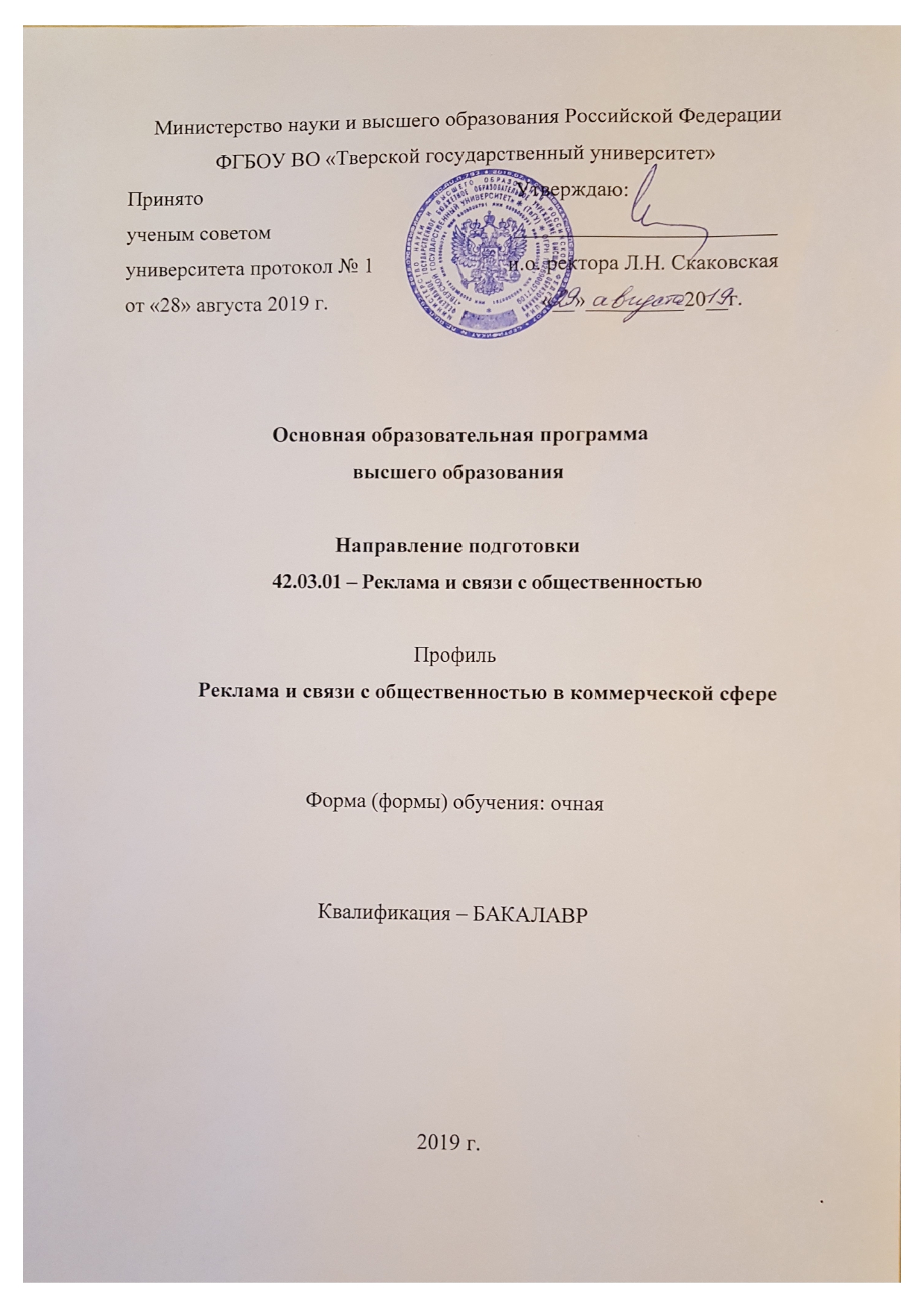  Аннотация основной образовательной программы высшего образования по направлению подготовки  42.03.01 – Реклама и связи с общественностью Направленность (профиль) - Реклама и связи с общественностью в коммерческой сфереОсновная образовательная программа высшего образования разработана в соответствии с актуализированным федеральным государственным образовательным стандартом высшего образования по направлению подготовки 42.03.01 – Реклама и связи с общественностью, утвержденного приказом Министерства образования и науки Российской Федерации от 8 июня 2017 г. №512.  Данная образовательная программа высшего образования представляет собой комплекс основных характеристик образования (объем, содержание, планируемые результаты), организационно-педагогических условий, форм аттестации, необходимых для реализации качественного образовательного процесса по данному направлению подготовки. Образовательная программа разработана с учетом развития науки, культуры, экономики, техники, технологий и социальной сферы, потребностей регионального рынка труда, а также с учетом следующих профессиональных стандартов:06.009 Специалист по продвижению и распространению продукции средств массовой информации11.009 Режиссер средств массовой информацииООП ВО включает в себя учебный план, календарный учебный график, рабочие программы дисциплин, программы практик, программу государственной итоговой аттестации, оценочные материалы, методические материалы, обеспечивающие реализацию образовательных технологий, а также другие материалы, обеспечивающие качество подготовки обучающихся.Область(и) и сфера(ы) профессиональной деятельности выпускниковОбласти профессиональной деятельности и (или) сферы профессиональной деятельности, в которых выпускники, освоившие программу бакалавриата (далее - выпускники), могут осуществлять профессиональную деятельность: 06 Связь, информационные и коммуникационные технологии (в сфере продвижения продукции средств массовой информации, включая печатные издания, телевизионные и радиопрограммы, онлайн-ресурсы); 11 Средства массовой информации, издательство и полиграфия (в сфере мультимедийных, печатных, теле- и радиовещательных средств массовой информации); сфера рекламы и связей с общественностью (в социальной, политической и коммерческой и других областях деятельности), научных исследований.Выпускники могут осуществлять профессиональную деятельность в других областях профессиональной деятельности и (или) сферах профессиональной деятельности при условии соответствия уровня их образования и полученных компетенций требованиям к квалификации работника. Тип(ы) задач профессиональной деятельностиТипы задач профессиональной деятельности: авторский,проектный, маркетинговый, организационный.Миссия (цели) образовательной программыООП имеет своей целью формирование высококвалифицированных кадров в сфере рекламы и связей с общественностью, обладающих универсальными, общепрофессиональными и профессиональными компетенциями, приобретенными в условиях академической, социальной и профессиональной мобильности; способных управлять коммуникациями как стратегическими ресурсами компании и подтверждающими свой вклад в коммерческий успех творчеством и созидательностью, расширением производства и увеличением стоимости бизнеса, социальной ответственностью и лучшими человеческими отношениями. Работников, занимающих активную гражданскую позицию и направляющих свою профессиональную деятельность на решение социально значимых задач, связанных с формированием и усилением системы социальных коммуникаций между различными социальными субъектами, инициации информационных потоков, основанных на доверии и взаимопонимании, обеспечивающих эффективное экономическое, научное и культурное сотрудничество; формирование общественного мнения государственных и негосударственных институтов и структур. Профессиональные перспективы выпускников университета связаны с деятельностью: в службах маркетинга, рекламы и связей с общественностью коммерческих структур разных форм собственности; PR, рекламных, консалтинговых и BTL-агентствах; средствах массовой информации, а также департаментах по управлению коммуникациями (пресс-центрах, Центрах общественных связей, общественных приемных, информационно-аналитических службах, отделах социального маркетинга и др.) государственных структур федерального, регионального и местного уровней, органах местного самоуправления, негосударственных и общественных учреждениях и организациях.Основная образовательная программа составлена с учетом запросов населения региона в получении профессионального образования. Организация учебного процесса в рамках реализуемой ООП осуществляется с максимальным использованием элементов исследований, инновационных технологий.Важными характеристиками ООП являются оперативное обновление образовательных технологий, внедрение новых цифровых технологий обучения, в том числе за счет создания цифровой образовательной среды, разработки и обновления учебников и учебных пособий (включая электронные) в соответствии с требованиями образовательного стандарта, организации учебного процесса с максимальным использованием элементов научных исследований, инновационных технологий, обеспечение доступа к российским и мировым информационным ресурсам, обеспечение развития электронной библиотеки. Основу программы составляют навыки применения теоретических и практических аспектов массовых и специальных коммуникаций, информационных технологий при изготовлении рекламной и PR-продукции, управления коммуникации в новых медиа, стратегии, методы и технологии массовых, деловых и персональных коммуникаций, формирования общественного мнения, построения имиджевых коммуникаций, технологий создания и управления медиаконтентом, навыков медиапланирования, управления проектами, проведения маркетинговых исследований.Образовательная программа разработана в рамках Федерального государственного образовательного стандарта с учетом мировых тенденций подготовки специалистов, дополненная авторскими методиками и новаторским подходом. Основной акцент в обучении студентов сделан на углубленное изучение основополагающих предметов и постоянную практику, творческий характер обучения; практичность, технологичность подготовки; ориентированность на запросы работодателей. К учебному процессу привлекаются ведущие российские и зарубежные специалисты, регулярно проводятся лекции и мастер-классы, повышающие уровень подготовки студентов.Руководитель ООП – Смелова Марина Валерьевна, канд.филол.наук, доцент.  Нормативный срок освоения ООП – 4 годаТрудоемкость образовательной программы – 240 з.е.Форма обучения – очнаяЯзык образования – русский.Срок действия государственной аккредитации – до 19.09.2024 г.II. Характеристика основной образовательной программыНормативно-правовую базу разработки образовательной программы составляют:– Федеральный закон от 29 декабря 2012 г. №273-ФЗ «Об образовании в Российской Федерации»;– Порядок организации и осуществления образовательной деятельности по образовательным программам высшего образования – программам бакалавриата, программам специалитета, программам магистратуры, утвержденный Приказом Министерства образования и науки Российской Федерации от 05 апреля 2017 г. № 301;– Актуализированный Федеральный государственный образовательный стандарт высшего образования по направлению подготовки 42.03.01 – Реклама и связи с общественностью, утвержденного приказом Министерства образования и науки Российской Федерации от 8 июня 2017 г. №512;– Профессиональные стандарты, размещенные на специализированном сайте Министерства труда и социальной защиты Российской Федерации «Профессиональные стандарты» (http://profstandart.rosmintrud.ru), соответствующие профессиональной деятельности выпускников, освоивших образовательную программу: 06 Связь, информационные и коммуникационные технологии (в сфере продвижения продукции средств массовой информации, включая печатные издания, телевизионные и радиопрограммы, онлайн-ресурсы)06.009 Специалист по продвижению и распространению продукции средств массовой информации.		11 Средства массовой информации, издательство и полиграфия (в сфере мультимедийных, печатных, теле- и радиовещательных средств массовой информации)11.009 Режиссер средств массовой информации.	– Приказы Минобрнауки России «О значениях базовых нормативов затрат на оказание государственных услуг в сфере образования и науки, молодежной политики, опеки и попечительства несовершеннолетних граждан и значений отраслевых корректирующих коэффициентов к ним» (ежегодно обновляются);– Устав ФГБОУ ВО «Тверской государственный университет»;– Нормативные документы по организации учебного процесса в Тверском государственном университете (http://university.tversu.ru/sveden/document).Структура концепции ООПМиссия (цели) ООП.ООП имеет своей целью формирование высококвалифицированных кадров в сфере рекламы и связей с общественностью, обладающих универсальными, общепрофессиональными и профессиональными компетенциями, приобретенными в условиях академической, социальной и профессиональной мобильности; способных управлять коммуникациями как стратегическими ресурсами компании и подтверждающими свой вклад в коммерческий успех творчеством и созидательностью, расширением производства и увеличением стоимости бизнеса, социальной ответственностью и лучшими человеческими отношениями. Работников, занимающих активную гражданскую позицию и направляющих свою профессиональную деятельность на решение социально значимых задач, связанных с формированием и усилением системы социальных коммуникаций между различными социальными субъектами, инициации информационных потоков, основанных на доверии и взаимопонимании, обеспечивающих эффективное экономическое, научное и культурное сотрудничество; формирование общественного мнения государственных и негосударственных институтов и структур.Профессиональные перспективы выпускников университета связаны с деятельностью: в службах маркетинга, рекламы и связей с общественностью коммерческих структур разных форм собственности; PR, рекламных, консалтинговых и BTL-агентствах; средствах массовой информации, а также департаментах по управлению коммуникациями (пресс-центрах, Центрах общественных связей, общественных приемных, информационно-аналитических службах, отделах социального маркетинга и др.) государственных структур федерального, регионального и местного уровней, органах местного самоуправления, негосударственных и общественных учреждениях и организациях.Основная образовательная программа составлена с учетом запросов населения региона в получении профессионального образования. Организация учебного процесса в рамках реализуемой ООП осуществляется с максимальным использованием элементов исследований, инновационных технологий.Важными характеристиками ООП являются оперативное обновление образовательных технологий, внедрение новых цифровых технологий обучения, в том числе за счет создания цифровой образовательной среды, разработки и обновления учебников и учебных пособий (включая электронные) в соответствии с требованиями образовательного стандарта, организации учебного процесса с максимальным использованием элементов научных исследований, инновационных технологий, обеспечение доступа к российским и мировым информационным ресурсам, обеспечение развития электронной библиотеки. Основу программы составляют навыки применения теоретических и практических аспектов массовых и специальных коммуникаций, информационных технологий при изготовлении рекламной и PR-продукции, управления коммуникации в новых медиа, стратегии, методы и технологии массовых, деловых и персональных коммуникаций, формирования общественного мнения, построения имиджевых коммуникаций, технологий создания и управления медиаконтентом, навыков медиапланирования, управления проектами, проведения маркетинговых исследований.Образовательная программа разработана в рамках Федерального государственного образовательного стандарта с учетом мировых тенденций подготовки специалистов, дополненная авторскими методиками и новаторским подходом. Основной акцент в обучении студентов сделан на углубленное изучение основополагающих предметов и постоянную практику, творческий характер обучения; практичность, технологичность подготовки; ориентированность на запросы работодателей. К учебному процессу привлекаются ведущие российские и зарубежные специалисты, регулярно проводятся лекции и мастер-классы, повышающие уровень подготовки студентов.II. Направленность (профиль) образовательной программы – Реклама и связи с общественностью в коммерческой сфере.III. Квалификация, присваиваемая выпускникам ООП - бакалавр.IV. Срок получения образования по ООП - 4 года.V. Формы обучения - очная.VI. Общий объем программы в з.е – 240 з.е.VII. Объем программы, реализуемый за один учебный год – не более 70 з.е.VIII. Объем контактной работы по ООП – 3738 ч. / 103,8 з.е. (без учета контактной работы в ЭОС и внеаудиторной контактной работы)IX. Описание преимуществ и особенностей ОП с точки зрения позиционирования на рынке образовательных услуг.Специфика позиционирования бренда образовательной организации зависит прежде всего от таких ее особенностей, как многогранность потребителей и осуществление деятельности на двух смежных рынках: образовательном и рынке труда. Сложность позиционирования образовательной организации определяется многогранностью ее покупателей, включая работодателей как представителей рынка труда. Поэтому задача образовательной организации заключается в том, чтобы найти ту уникальную позицию, которая, будучи значимой для всех или большей части потребителей, позволила бы образовательной организации дифференцироваться от конкурентов.  Теоретические аспекты позиционирования образовательной организации направлены на ее целевых потребителей (их сознание, психологическое восприятие). Основное отличие указанных подходов состоит в выборе предмета позиционирования, т.е. того, отличительные характеристики и преимущества чего будут доносить до потребителя. В качестве предмета позиционирования исследователи рассматривают образовательную услугу, образовательный продукт и элементы комплекса маркетинга, а также образовательную программу. На наш взгляд, поскольку именно образовательная услуга формирует специфику предложения образовательных организаций, определение ее в качестве предмета позиционирования представляется наиболее точным. В то же время выбор потребителей может определяться также ценовой политикой образовательного учреждения, квалификацией его персонала, наличием дополнительных услуг и пр.Е. Н. Карпушко под позиционированием вуза понимает «специфический вид деятельности, направленной на донесение конкурентных преимуществ вуза до целевых аудиторий с помощью маркетингового инструментария, ориентированного на использование специфических характеристик вуза». Такими характеристиками выступают статус вуза, его бренд, возможности последующего использования приобретаемых знаний, социальная инфраструктура. Согласно К.Л.Келлеру, оптимальное позиционирование образовательной организации может строиться на основе правильно подобранного соответствия точек паритета и точек дифференциации. Первые определяют в целом образовательную деятельность. Они не являются уникальными, но именно с ними образовательная организация ассоциируется у большинства потребителей. Категориальные точки паритета образовательной организации служат признаком надежности выбора для потребителя и представляют самые необходимые характеристики их деятельности – предоставление основных и дополнительных образовательных услуг, атрибуты студенческой жизни, предоставление общежития.Конкурентные точки паритета используются для того, чтобы нейтрализовать точки дифференциации, которые есть у других образовательных организаций. Например, разнообразие специальностей, квалифицированный преподавательский состав, высокое качество обучения, как и у других. Точки дифференциации означают, что образовательная организация обладает каким-то уникальными, сильными, приятными для потребителей характеристиками, которые формируют дифференцирующие ассоциации. Это могут быть уникальные специальности, самая низкая стоимость обучения среди других, уникальные технологии обучения и т. д. Таким образом, позиционирование бренда образовательной организации предполагает акцент внимания потребителей на тех точках дифференциации, которые она выявила с учетом категориальных и конкурентных точек паритета.Значимые параметры бренда вуза для разных групп потребителей В то же время в условиях насыщения рынка образовательных услуг и с точки зрения разнообразия предложения, и по числу игроков найти лакуну достаточно проблематично. Выход видится в создании вузом «искусственной» лакуны как уникального сочетания точек паритета и точек дифференциации, отличного от конкурентов и значимого для потребителей. Какую бы стратегию позиционирования бренда ни выбрала образовательная организация, ей необходимо определиться с типами позиционирования, которые она будет использовать на практике. Процесс построения позиции бренда образовательной организации подразумевает позиционирование в целом, а не совокупность позиций услуг (образовательных и не только), которые она предлагает. Особенности выбора стратегии позиционирования образовательными организациямиПо данным с рынка труда, специальность «Реклама и связи с общественностью» входит в топ-10 самых востребованных специальностей РФ, находясь на 6 месте, по данным портала «Vuzoteka.ru», что обуславливает привлекательность программы в глазах абитуриентов. Количество вузов РФ, реализующих образовательную программу «Реклама и связи с общественностью»:- по данным портала АКАР (Ассоциация коммуникационных агентств России) на 2017-2018 гг.: 162 государственных вуза, 40 негосударственных вузов;- по данным портала «Учеба.ру» на 2019 г.: 58 вузов, реализующих программу в Москве, 225 – в России;- по данным портала «Vuzoteka.ru» (2019 г.) всего в России 278 вузов со специальностью 42.03.01. «Реклама и связи с общественностью».Если иметь ввиду, что государственных и негосударственных вузов в стране на начало 2019 г. насчитывается 965 (без филиалов), то подготовка данного направления ведется примерно в 30 процентах вузов страны. В Москве и Московской области таких вузов насчитывается 58. Среди них МГУ им. Ломоносова, МГИМО(У) МИД РФ, НИУ-ВШЭ, РЭУ им. Плеханова, РАНХ и ГС при Президенте РФ, ГУУ, РУДН, МАМИ, МАИ, Московский государственный лингвистический университет, Международный университет в Москве и др. По количеству вузов с направлением подготовки «Реклама и связи с общественностью» в городах России ситуация следующая. После столицы вторую позицию занимают вузы Санкт-Петербурга. Их общее количество равняется 25. В городах с численностью населения более миллиона жителей или близких к этому, складывается такая картина: Самара – 10 вузов, по 6 вузов насчитывается в Новосибирске, Краснодаре, Омске и Челябинске. По 4 вуза ведет подготовку по рекламе и PR в Воронеже, Екатеринбурге, Ижевске, Нижнем Новгороде, Ростове-на-Дону, Ярославле, Казани, Иркутске, и Калининграде.Т.е. мы видим, что параметры рынка достаточно насыщенны, четких границ рынка нет, государственной поддержки у ТвГУ, как у федеральных университетов, нет; набор специальностей, которые предлагают вузы, унифицирован, так же, как унифицированы потребности абитуриентов и их родителей, количество бюджетных мест в вузах определяется государством. Следовательно, перспективной представляется возможность позиционирования ТвГУ как претендента на лидерство регионального образовательного рынка, на котором присутствует 13 вузов, среди которых крупнейшие ТвГУ, ТвГТУ, ТГМУ, ТГСХА, последние два обладают четко выраженной специализацией.  	Ближайшим конкурентом по части образовательных программ ФГБОУ ВО «Тверской государственный университет» является ФГБОУ ВО «Тверской государственный технический университет». Конкурентноспособность определяется в первую очередь по параметрам различных рейтингов. ТвГУ занимает достойные места в разнообразных рейтингах:  вошел в число 110 лучших российских вузов по данным  Academic Ranking of World Universities - European Standard 2019. Занимает 176 позицию из 420 (25 из числа 88 классических вузов) в общем рейтинге по результатам мониторинга качества приема в российские вузы Национального исследовательского университета «Высшая школа экономики».По данным рейтинга Webometrics Тверской государственный университет находится на 6138 месте среди 25 000 вузов в мировом образовательном пространстве и на 139-ой позиции среди российских вузов. ТГТУ занял в мировом рейтинге 10 569-ю позицию.ТвГУ занимает 2-ое место в рейтинге вузов Твери (после ТГМУ) и 176-ое среди всех вузов России. ТвГТУ, соответственно, – 3 место среди вузов Твери, 203-е среди всех вузов России, по данным портала «Vuzoteka.ru» на 2019 г. (основными критериями при составлении рейтинга являются: качество обучения, научная деятельность, международные связи, востребованность работодателями студентов вузов). ТвГУ является классическим университетом, с сильными традициями фундаментального образования, которое является сильной стороной вуза (RAEX опросил свыше 50 000 студентов лучших вузов России, чтобы узнать их мнение о сильных и слабых сторонах российских вузов и понять, чего больше всего не хватает учебным заведениям. Опрос показал, что сильной стороной своих вузов студенты считают фундаментальную составляющую образования и вовлеченность в научные исследования), длительной историей (возраст 149 лет), с количеством студентов - 9 791 ч. Проходной балл ЕГЭ 2019 г. – 80 - 85 (как у топовых вузов РФ).ТвГТУ - технический университет (возраст 97 лет), количество студентов - 8 965 ч. Средний балл ЕГЭ - 56.Тверской государственный университет является одним из самых крупных университетов Северо-западного региона России, имеет обширные связи с университетами Германии, Франции, США, Болгарии, Финляндии, ведет международный обмен студентами и преподавателями, осуществляет обучение иностранных граждан. ТвГУ имеет развитую инфраструктуру, включающую Научно-методический центр по инновационной деятельности высшей школы, Региональный центр информатизации, Центр глобальной сети Интернет, научную библиотеку с общим книжным фондом более миллиона экземпляров (в том числе — уникальный фонд редких книг) и классом доступа к электронной научной периодике мира, ботанический сад, дендрологический питомник, 11 учебных корпусов, 5 общежитий, спортивно-оздоровительный комплекс, бассейн.Отметим те «уникальные» характеристики, которые в той или иной степени были озвучены на сайте любого упомянутого вуза: 1. Высокий уровень профессионализма и качество профессорско-преподавательского состава (в разных формулировках). Эта характеристика важна, поскольку качество любой предоставляемой услуги во многом зависит от уровня знаний и умений персонала. Данная характеристика используется вузами в двух направлениях: научно-теоретический потенциал профессорско-преподавательского состава и/или акцент на привлечении к образовательному процессу специалистов-практиков. 2. Высокая оснащенность компьютерами и возможность выхода в интернет – характеристика, объединяющая все вузы Твери. Она особенно значима в условиях цифровизации общества. Позволяет вузам повысить уровень предоставляемых ими услуг, расширить свои возможности и быть всегда в курсе событий, а также поддерживать статус «современного» образовательного учреждения.  3. Обширный библиотечный фонд – одна из наиболее часто встречаемых характеристик вузов. В контексте условий, указанных в предыдущем пункте, большинство вузов делают акцент на доступности для студентов электронных библиотек. Следует также отметить, что ТвГУ присвоил данной характеристике статус уникальной, поскольку на сайте указано: крупнейшая   библиотека Тверского региона, обладающая крупнейшей в регионе коллекцией редких и ценных изданий на русском и иностранных языках, начиная с XVI в. 4. Современный аудиторный фонд – характеристика, важная для студентов, отмечаемая многими вузами. 5. Разнообразная и насыщенная студенческая жизнь, которая привлекает абитуриентов, позволяет им развивать свои «непрофильные» способности и сделать процесс обучения в вузе более интересным. 6. Применение современных технологий обучения – еще одна характеристика, призванная привлечь потребителей, как гарант качественного и современного образования. 7. Помощь в трудоустройстве и нахождении мест для прохождения практики. На наш взгляд, это одна из наиболее значимых характеристик вуза для абитуриентов. В настоящее время в условиях серьезной безработицы, а также существующих диспропорций на рынке труда эта характеристика является чрезвычайно актуальной. 8. Сотрудничество вуза с зарубежными вузами и компаниями – одна из перспективных характеристик в условиях интернационализации образования. 9. Высокая востребованность выпускников вуза на рынке труда. В условиях, когда каждый вуз старается представить на рынок труда конкурентоспособного выпускника, эта характеристика является для него обязательной и показательной для абитуриентов. 10. Среди других характеристик, достаточно часто встречающихся на сайтах вузов, можно отметить: существование условий для активной научной работы, наличие собственных современных зданий, разнообразие специальностей, наличие у вуза филиалов и представительств, победы вуза в каких-либо конкурсах, предоставление общежития, медицинское обслуживание. Перечисленные характеристики, по сути, являются категориальными точками паритета. Именно они, по мнению большинства потребителей, должны присутствовать в образовательной организации. Очевидно, что их наличие у организации должно доводиться до потребителей, но формирование на их основе уникальной позиции крайне сложно.По программам «Реклама и связи с общественностью» конкурентные отличия ТвГУ и ТвГТУ более заметны, и могут быть сформулированы. В ТвГТУ на 2019 г. на данной программе нет мест, финансируемых из средств федерального бюджета. В ТвГУ – таких мест - 7, также 1 целевое и 1 место для абитуриентов с особыми правами. Это реальное преимущество для абитуриентов. Количество платных мест на очную форму обучения в обеих вузах одинаковое – 20. В ТвГТУ есть отделение заочного обучения, где идет набор 50 человек на платную форму обучения. В ТвГУ на данной программе заочного обучения уже нет. Стоимость платного обучения в ТвГУ выше - 95 690 руб., но не принципиально, чем в ТвГТУ – 81 510 руб. Другие параметры, которые также важны для студентов при выборе учебного заведения (общежитие, студенческая жизнь (культурная, спортивная и т.п.)) присутствуют у обоих вузов.В ТвГУ специальность «Реклама» была открыта в 2003 г. на филологическом факультете, первой в г. Твери и Тверском регионе. Профильная кафедра рекламы создана там же в 2006 г. В 2011 г. произошло присоединение к специальности «Реклама» специальности «Связи с общественностью», которая также реализовывалась в ТвГУ. Затем, в 2014 г. произошло объединение направлений журналистики и рекламы и связи с общественностью в общую кафедру в рамках структурной оптимизации.В ТвГТУ кафедра была образована в 2003 году для подготовки специалистов в сфере управления в страховании по специальности «Менеджмент» и первоначально называлась «Управление рисками и страхование».  В 2008 г. после лицензирования состоялся первый набор студентов на специальность «Связи с общественностью». Для технического вуза направление является непрофильным.В ТвГУ направление рождалось на профильной базе, в отличие от ТвГТУ, существует дольше, специалисты коммуникационного рынка охотно сотрудничают с ТвГУ, работают профессионалы-практики и сотрудники, прошедшие профессиональную переподготовку. Это серьезный фактор преимущества ТвГУ, что отмечается и работодателями. Таким же преимуществом является наличие выделенных бюджетных мест у программы ТвГУ. Это и может стать точкой дифференциации для позиционирования программы, наряду с более низкой стоимостью обучения, нежели у столичных вузов, реализующих подобные образовательные программы (например, от 141 500 руб. (РУДН) до 550 000 руб. (Национальный исследовательский университет «Высшая школа экономики»)).Конкурентные преимущества образовательной программы «Реклама и связи с общественностью» ТвГУ:Наличие на образовательной программе бюджетных мест и целевого набора, возможность рассрочки оплаты обучения для студентов платной формы обучения и перевода на бюджетные места.Высококвалифицированный преподавательский состав с большой долей практиков с серьезным статусом в коммуникационной индустрии. Теоретическая база в сочетании с прикладными дисциплинами, ведущие специалисты-практики в роли преподавателей, проектная деятельность и практика в коммуникационных агентствах, мастер-классы экспертов индустрии и участие в профильных конкурсах и фестивалях – все это дает студентам возможность раскрыть творческий потенциал и стать отличными специалистами в сфере коммуникаций.Использование современных технологий и актуальных материалов в процессе обучения. В рамках программы обеспечен процесс, основанный на взаимодополнении теоретических и практических занятий, мастер-классов ведущих специалистов в сфере рекламы и PR. Основной упор при этом делается на технологии коллективного освоения преподаваемого материала и ролевого участия в реальных проектах.Высокая востребованность выпускников на рынке труда и продуманная система «входа» в профессию, начинающая работать еще на младших курсах. Погружение в профессию с первого года. Решение конкретных задач для бизнеса - это важная часть обучения: студенты разбирают практические кейсы, делают рекламные проекты и защищают их перед компаниями-партнерами. Практика является обязательной с 3 по 4 курс.В ТвГУ существуют широкие возможности для всестороннего развития личности студента, а также для приобретения ими первичных навыков научной деятельности. Во-первых, это разнообразные спортивные секции, участие в спортивных мероприятиях внутри вуза, а также на межвузовском уровне.Во-вторых, это разнообразные университетские мероприятия: КВН, студенческие весны, концерты, музыкальные и танцевальные вечера, разнообразные клубы по интересам, университетские СМИ: телестудия «Универ-ТВ», информационный портал «Ориентир», проект «Вот это радио», интернет-портал «Универ». Серьезное развитие получила волонтерская деятельность студентов. В ТвГУ работает единственный в регионе Центр развития молодёжных волонтёрских программ. В-третьих, это широкий комплекс мер, направленных на стимулирование научной активности студентов. К их числу относятся ежегодно проводимые студенческие научные конференции, разнообразные профессиональные конкурсы, включая региональные и общероссийские. Поощряется посещение студентами крупных научных мероприятий, проводимых ТвГУ и другими организациями РФ.X. Характеристика профессиональной деятельности выпускника по направлению подготовки/специальности:– область (области) профессиональной деятельностиОбласти профессиональной деятельности, в которых выпускники, освоившие программу бакалавриата (далее - выпускники), могут осуществлять профессиональную деятельность: 06 Связь, информационные и коммуникационные технологии (в сфере продвижения продукции средств массовой информации, включая печатные издания, телевизионные и радиопрограммы, онлайн-ресурсы); 11 Средства массовой информации, издательство и полиграфия (в сфере мультимедийных, печатных, теле- и радиовещательных средств массовой информации); сфера рекламы и связей с общественностью (в социальной, политической и коммерческой и других областях деятельности), научных исследований.Выпускники могут осуществлять профессиональную деятельность в других областях профессиональной деятельности и (или) сферах профессиональной деятельности при условии соответствия уровня их образования и полученных компетенций требованиям к квалификации работника. – сфера (сферы) профессиональной деятельностивыпускников программ бакалавриата включает: коммуникационные процессы в межличностной, социальной, политической, экономической, культурной, образовательной и научной сферах; техники и технологии массовых, деловых и персональных коммуникаций; технологии и техники пропаганды конкурентных свойств товаров, услуг, коммерческих компаний, некоммерческих и общественных организаций, государственных органов и учреждений, их позиционирование в рыночной среде;общественное мнение.– тип (типы) задач профессиональной деятельности:Авторский,Проектный,Маркетинговый,Организационный.        – задачи профессиональной деятельности– область (области) знания (при необходимости);текст рекламы и связей с общественностью и (или) иной коммуникационный продукт, передаваемый по различным каналам средствами массовой информации (далее – СМИ) и другими медиа, адресованный разным целевым группам/группам общественности.– профессиональные стандарты с указанием ОТФ и ТФ, соотнесенных с результатами освоения образовательной программы (компетенции и индикаторы). Таблица сопоставления компетенций и индикаторов с содержательной частью профессиональных стандартов распечатывается из учебного плана (вкладка «Профессиональные стандарты»).XI. Планируемые результаты освоения образовательной программы.В результате освоения программы у выпускника должны быть сформированы универсальные, общепрофессиональные и профессиональные компетенции. Универсальные компетенции выпускников и индикаторы их достиженияОбщепрофессиональные компетенции выпускников и индикаторы их достиженияОбязательные профессиональные компетенции выпускников и индикаторы их достиженияXII. Формы проведения государственной итоговой аттестации.– подготовка к процедуре защиты и защита выпускной квалификационной работы.XIII. Анализ востребованности и преимуществ выпускников данной ОП на рынке труда.Выпускники работают в самых разнообразных сферах деятельности, использующих рекламные и PR-коммуникации. Ключевыми работодателями, с которыми заключены долгосрочные договоры о сотрудничестве, являются:ООО «Объединённые медиасистемы», ООО ТРК «Тверской проспект», ГАУ РИА «Верхневолжье»,Управление ФАС по Тверской области.Работодатели – потребители выпускников образовательной программы: - СМИ: АО «ТВ Центр», издательство «Печатный Двор Твери», УМПРО «Издательский Дом», издательский дом «Космопресс» (Москва), редакции газет «Тверские ведомости», «Караван+», «ТелеСемь», «Тверское информационное агентство», Верхневолжская ассоциация периодической печати, ЗАО «Комсомольская правда в Санкт-Петербурге», ООО «Тверской информационно-деловой центр» (радиостанции «Серебряный дождь», «Наше радио»), ООО «Медийное агентство «Клин Плюс».- Рекламные агентства разного профиля:«Арт-Премьер», «Рекламная компания «РОСТ-Тверь», «Альтера», «Параграф», «Дирижабль», «Позитив», «Студия дизайна Демо», «Особый случай», дизайн-студия «Logodisigner», РА «Родная речь» (Москва), R&I: Moscow, Ekaterinburg, Petersburg – RCG, РА «Цель», ООО «Реклама и дизайн», «UBK Groupp», студия интернет-технологий «Взлет Медиа», РА «Креатив», РА «Изюм», РА «Не кот в мешке», студия виртуальной реальности ООО «DreamVR», ООО «Оптима» и др.- Коммерческие организации, бизнес разной направленности:  «Диас», «Максима», «Линет», «Дефа Группс», «Универсальные мобильные стенды» (Москва), ООО «Тон» (Клин), АН «Тверское княжество», ТД «Антраша-luxe» г. Твери, компания «Апельсин» и ООО «Компания ПродЭко», ювелирная компания «Александрит», коттеджный поселок «Seven Hills», ООО ТФ «Омега», ЗАО «КАТЭЛ», ООО «РСК», «ScaniAutoCenter», Фольксваген Центр Макон-Авто, ООО «Гранд Авто», ООО «Важная персона-Авто», ТВЦ «Морозовский», ООО «ИГлобИС», ГК «Аква-Вита», WDS, АО «ДКС» и др. 	-Инвестиционные, банковские структуры:ООО ИК «Атикон», ПАО «Сбербанк», ОАО «Россельхозбанк», ООО «Хоум кредит энд финанс банк» и др.	- Государственные организации:Министерство туризма Тверской области, Администрация г. Ржева, Администрация Эммаусского сельского поселения Калининского района Тверской области, Отдел по связям с общественностью и социальным вопросам Заволжского района г. Твери и др.Специалисты с дипломом ТвГУ по программе «Реклама и связи с общественностью» востребованы на разнообразных рынках труда Тверской области, Москвы, Санкт-Петербурга и других регионов Российской Федерации, а также за пределами России в странах СНГ и Европы.XIV. Связи с рынком труда и ключевыми работодателями.В проектировании и реализации ООП принимали участие ключевые работодатели:директор ООО «Телерадиокомпании Тверской проспект» Е.А. Девяткинагенеральный директор телерадиокомпании «Пилот» (ООО «Объединённые медиасистемы») Д.В. Зеленов.Профессиональных сертификатов нет.III. Документы, регламентирующие содержание и организацию образовательного процесса при реализации образовательной программы– Календарный учебный график  – Учебный план  – Рабочие программы дисциплин  Рабочие программы дисциплин с аннотациями и фондами оценочных средств для промежуточной аттестации см. в Приложении 4.– Программы практик  Учебным планом образовательной программы 42.03.01 «Реклама и связи с общественностью» предусмотрены следующие практики: Учебная практика: Профессионально-ознакомительная практика – 6 зачетных единиц, 4 неделиПроизводственная практика:Профессионально-творческая практика – 9 зачетных единиц, 6 недель Преддипломная практика - 24 зачетных единицы, 16 недель.Практики закрепляют и развивают знания и умения, приобретаемые обучающимися в результате освоения учебных курсов, вырабатывают практические навыки и способствуют комплексному формированию универсальных, общепрофессиональных и профессиональных компетенций обучающихся.Программы практик с фондами оценочных средств для промежуточной аттестации см. в Приложении 5.– Программа ГИА  Формой государственной итоговой аттестации является  -«Подготовка к процедуре защиты и защита выпускной квалификационной работы».Программа государственной итоговой аттестации (с фондами оценочных средств) и приводятся в Приложении 8.IV. Сведения о ресурсном обеспечении ООПА. Справка о кадровом обеспечении основной образовательной программы 1. Процент численности педагогических работников, участвующих в реализации программы и лиц, привлекаемых к реализации программы на иных условиях (исходя из количества замещаемых ставок, приведенного к целочисленным значениям), ведущих научную, учебно-методическую и (или) практическую работу, соответствующую профилю преподаваемой дисциплины - 92 % (п.4.4.3 ФГОС ВО 3++ - не менее 70%).2. Процент численности педагогических работников, участвующих в реализации программы и лиц, привлекаемых к реализации программы на иных условиях (исходя из количества замещаемых ставок, приведенного к целочисленным значениям), являющихся руководителями и(или) работниками иных организаций, осуществляющих трудовую деятельность в профессиональной сфере, соответствующей профессиональной деятельности, к которой готовятся выпускники (со стажем работы в данной профессиональной сфере не менее 3 лет) - 15,7% (п.4.4.4 ФГОС ВО 3++ - не менее 5%).3. Процент численности педагогических работников, участвующих в реализации программы и лиц, привлекаемых к реализации программы на иных условиях (исходя из количества замещаемых ставок, приведенного к целочисленным значениям), имеющих ученую степень и(или) ученое звание -  80,9 % (п.4.4.5 ФГОС ВО 3++ - не менее 60%).Б. Справка о лицах, являющихся руководителями и(или) работниками иных организаций,осуществляющих трудовую деятельность в профессиональной сфере, соответствующей профессиональной деятельности, к которой готовятся выпускникиВ. Справка о материально-техническом обеспечении основной образовательной программы 42.03.01 – Реклама и связи с общественностьюГ. Справка о библиотечно-информационном обеспечении основной образовательной программы 42.03.01 – Реклама и связи с общественностьюД. Справка о современных профессиональных базах данных и информационных справочных системах ООП 42.03.01 - Реклама и связи с общественностью  Финансовые условия реализации ООП  42.03.01 Реклама и связи с общественностью - набор 2019года V. Образовательные технологииДля реализации ООП и с целью повышения качества образования, мотивационной сотавляющей обучающихся, в образовательном процессе используются современные образовательные технологии. Теперь образование все более ориентируется на создание таких технологий и способов влияния на личность, в которых обеспечивается баланс между социальными и индивидуальными потребностями, и, которые, запуская механизм саморазвития (самосовершенствования, самообразования), обеспечивают готовность личности к реализации собственной индивидуальности и изменениям общества.  Основная тенденция развития образования – технологизация имеет глобальный характер и направлена одновременно на повышение эффективности образовательных систем и уменьшение затрат на достижение результатов.Применяемые в образовании инновации можно подразделить на: инновационные идеи инновационные проекты инновационные продукты инновационные технологии Соответственно, следует формировать инновационную культуру и технологии обучения как на уровне формирования педагогических технологий и компетенций,  так и на уровне технологий самообразования.1. На уровне формирования комплекса инновационных идей следует отметить сформировавшуюся на ОП модель системы инновационного обучения, т.е. обучения, стимулирующего инновационные изменения, реагирующего на проблемные ситуации, возникающие в профессиональной деятельности специалиста по рекламе.2. Из сложившейся модели системы инновационного образования вытекает необходимая потребность в инновационных проектах, реагирующих на практические потребности в профессиональной сфере – рекламе и связях с общественностью, создающих проблемное поле рекламного образования и обучения. В первую очередь для реализации данной потребности необходимы инновационные формы обучения, которые формируют активную, самостоятельную и инициативную позицию учащихся; развивают общеучебные умения и навыки: исследовательские, рефлексивные, самооценочные; формируют умения, непосредственно сопряженные с опытом их применения в практической деятельности (компетенции); приоритетно направлены на развитие познавательного интереса; реализуют принцип связи обучения с жизнью, реализуют направленность на результат, как внешний - готовый продукт, который можно увидеть, осмыслить, применить в практической деятельности, так и внутренний – опыт деятельности.В числе подобных инновационных форм обучения на ОП активно применяются:Игровые технологии – различные деловые, ролевые игрыПроектная технология - метод проектов  Дискуссионные технологии (форум, симпозиум, дебаты, аквариумная дискуссия, круглый стол, фасилитированная и т.д.)Методы группового решения творческих задач (метод Дельфи, метод 6–6, метод развивающей кооперации, мозговой штурм (метод генерации идей), нетворкинг и т.д.)Метод case-study Портфолио Имитационные упражнения (Баскет-метод) Мастер-классыТренинг Частично-поисковый (эвристический, сократический) метод Исследовательский метод  Информационные (цифровые) Технологии развития критического мышленияТехнологии развития дизайн-мышления   Активное слушание Лекция (традиционная, проблемная, лекция-визуализация, лекция вдвоем, лекция-консультация, лекция с запланированными ошибками и т.д.) Начиная с 1 курса профессиональное обучение строится таким образом, чтобы создать предпосылки для формирования проблемно-поисковой учебной деятельности, развить исследовательские умения, аналитические и творческие способности, научить студента моделировать процесс исследования и получать субъективно новый результат. Например, в рамках учебной дисциплины - «Теория и практика рекламы» студенты проводят аналитическое исследование особенностей восприятия рекламы целевыми группами (осваивая проблему существования и восприятия рекламы в современном обществе), маркетинговые исследования и др. исследования, самостоятельно работают над созданием рабочего определения и функций рекламы, выступают в дискуссионной деятельности (например, по проблемам этики в рекламе и др.). Теоретический материал по основам специальности («Введение в профессию») осваивается в виде деловой игры «Рекламное агентство», вместе с решением проблемных (ситуационных) задач, которые помогают формированию практикоориентированной деятельности студента. Активно используются имитационные упражнения (Баскет-метод), которые моделируют определенные рабочие ситуации посредством специально созданных условий, помогая получить опыт, сравнимый с реальной жизнью. Это, например, ролевые игры по теме «Рекламная служба организации», «Рекламный менеджмент»  и др.Следующим этапом развития инновационных методик обучения являются технологии, нацеленные на закрепление профессиональных знаний и навыков посредством - мозгового штурма (например, по проблемам, связанным с созданием рекламного продукта, по теме «Проектирование креативного продукта» и многое др.) и иных методик развития креативного мышления- деловых игр (по дисциплине «Основы медиапланирования», «Копирайтинг», «Разработка и технологии производства коммуникативного продукта» и др.)- тренингов (по проблемам психологии рекламной деятельности, дизайна рекламы, сценарного мастерства и др.)- проектного метода (например, работа над созданием и реализацией рекламного брифа на разработку креативной концепции, на разработку бренда в дисциплинах Теория и практика брендинга», «Брендинг территорий», «Проектирование в рекламе и связях с общественностью», «Проектирование креативного продукта» и др.)- мастер-классов, по разным проблемам науки и практики рекламы (в рамках  дисциплин специальности, проводимых узкими  специалистами)В результате инновационных идей и проектов обучения создаются конкретные инновационные продукты по специальности – рекламные ролики (ТВ и Интернет-ролики), сайты, постеры, рекламно-полиграфическая продукция, проекты рекламных кампаний и др. (осуществляемые как в учебных, так и профессионально-практических целях) и закрепляются инновационные технологии. Внедрение мультимедийных и аудио-визуальных средств в современный образовательный процесс является актуальным направлением модернизации образования. Все курсовые работы и ВКР выполняются студентами с использованием компьютерных технологий. В учебном процессе, в частности при выполнении ВКР, предусмотрена возможность использования информационной связи – Интернета, для чего оборудован учебный класс. Практически по всем дисциплинам применяется современное информационно-программное обеспечение.Сотрудники кафедры и студенты имеют доступ к международной информационной сети Интернет через Интернет-центр ТвГУ. Студентам кафедры доступны компьютерные библиотечные каталоги и современные базы данных, разнообразные научные подписки. По всем дисциплинам ОП преподаватели рекомендуют для использования электронные учебники и базы данных. Преподавателями базовых профессиональных дисциплин рекомендуются различные электронные ресурсы по ОП, в том числе электронные журналы по различным проблемам науки о рекламе, специализированные сайты. В обучении активно используются электронные учебники. Преподаватели разрабатывают электронные курсы разных форматов. В ТвГУ создана электронная образовательная среда (ЭОС), целью которой является информационное и методическое обеспечение образовательного процесса в соответствии с требованиями к реализации государственных программ. ЭОС на основе современных информационных технологий создает единое информационное и коммуникативное пространство. ЭОС обеспечивает доступ обучающегося из любой точки к учебным планам, рабочим программам дисциплин, практик и др., к изданиям электронных библиотечных систем и электронным образовательным ресурсам, указанным в рабочих программах. ЭОС фиксирует ход образовательного процесса, результатов промежуточной аттестации, реализация которых предусмотрена с применением электронного обучения, дистанционных образовательных технологий. ЭОС используется в формировании электронного портфолио обучающегося (с сохранением работ обучающихся, рецензий и оценок на эти работы). ЭОС создает условия для организации взаимодействия между участниками образовательного процесса, в том числе синхронного и (или) асинхронного посредством сети Интернет.Средства диагностики знаний студентов. По многим учебным дисциплинам составлены и внедрены тестовые формы контроля знаний студентов. Проводится тестирование разных типов (рейтинговое, промежуточное). Диагностика знаний студентов также проводится при помощи разнообразных технологий, в том числе case-study, проектного метода и пр.VI. Социально-культурная и научно-образовательная среда Тверской государственный университет располагает возможностями и условиями для развития личностных качеств, социально-личностных компетенций и профессиональных навыков обучающихся, удовлетворения их индивидуальных образовательных, исследовательских и культурных запросов, расширения кругозора, созданных помимо ООП.Университет располагает культурно-досуговым центром, спортивным клубом «Атлант», центром студийной работы, действуют университетские СМИ (телестудия «Универ-ТВ», университетский хронограф, информационный портал «Ориентир», проект «Вот это радио», интернет-портал «Универ», студенческий информационный канал «Злые Волки»), центр студенческих инициатив, созданы студенческие объединения, творческие коллективы, студии (театр-студия «Зеркало», центр славянской культуры, студия контента мультимедиа «Аллегория», фотоклуб «Фотосессия», Клуб Веселых и Находчивых, хор Secundum и др.), работает туристический клуб «Горизонт», спортивн​​ые секции, проводится огромное количество мероприятий разной направленности (культурно-массовые, общественные, спортивные, профилактические, здоровьесберегающие, экскурсионные и пр.) В ТвГУ работает единственный в регионе Центр развития молодёжных волонтёрских программ, отмечен президентской наградой за вклад в подготовку Олимпиады.В ТвГУ активно работает студенческое самоуправление и различные виды студенческой активности на основе самоорганизации:Студенческий совет ТвГУ, студенческие советы факультетов, студенческие советы общежитий, профсоюзная организация студентов, старостат, студенческое объединение «Молодёжный корпус ТвГУ», добровольческое студенческое объединение «Силы добра ТвГУ», студенческий педагогический отряд «Смена», немецкий театр, студия литературного мастерства «Вербалис», студенческое научное общество филологического факультета, фольклорно-этнографическое научное краеведческое студенческое объединение филологического факультета, молодёжный клуб Русского географического общества в ТвГУ,  студенческий проект «PRO работу», тверская модель местного самоуправления, студенческое объединение культорганизаторов, студенческий совет по качеству образования, научный клуб «Бакалавру.net» и др.Университет предоставляет 	возможности участия в социальных и социально-культурных проектах университета: Студенческая весна, игры КВН, Молодёжный театральный фестиваль «Вдохновение», фестиваль молодых вокалистов ТвГУ, Туристический слет ТвГУ «Студенческий порыв», Конкурс красоты «Королева университета», Арт-площадка «Творческая гостиная», Интеллектуальный марафон ТвГУ, Экологический проект «ЭкоВУЗ»,  Ориентир 2019 — курс подготовки активистов ТвГУ, Тверской квест первокурсника, Академия безопасности, Лагерь актива ТвГУ, Спорт+Универ и многих других.На факультете студенты ОП принимает активное участие в мероприятиях: День Знаний, Дни открытых дверей, «Студент и студентка года», издание студенческой газеты «Абзац» («ФилФакты»), «Литературные вечера на филологическом», Экватор, Студенческая весна, выпускные мероприятия, студенческое шествие и иные мероприятия в рамках Дней славянской письменности и культуры, студенческая научная конференция, профессиональные конкурсы, организумые кафедрой, и др. мероприятия.ТвГУ предоставляет возможности академической мобильности студентам. Традиционно сильны связи с университетами ФРГ, Болгарии, Финляндии, Франции и др. Университеты-партнеры, с которыми заключены договоры о сотрудничестве: Университет города Оснабрюк (ФРГ), Университет Альберта Людвига (ФРГ), Русский Дом науки и культуры в г. Берлине (ФРГ) , Университет Поля Валери (Франция),  Университет Блез Паскаля (Франция), Университет им. св. Кирилла и Мефодия (Болгария), Академии экономики «Д.А. Ценов» (Болгария), Университет Восточной Финляндии (Финляндия), Алексантери институт университета Хельсинки (Финляндия), Университет г. Тампере (Финляндия), Университет прикладных наук Лауреа (Финляндия), Университет г. Турку (Финляндия) , Университет г. Гент (Бельгия), RLUS (Университет Глазго) (Великобритания), Лодзинский университет (Польша),  Белградский университет (Сербия), Сямыньский университет (Китай), Актюбинский региональный государственный университет имени К.Жубанова (Казахстан), Белорусский государственный университет им. Максима Танка (Беларусь), Рурский университет г. Бохума (ФРГ), Университет Востоковедения (Неаполь, Италия), Гомельский государственный университет имени Франциска Скорины (Беларусь), Ереванский государственный университет (Армения), Актюбинский университет им. С Баишева (Казахстан). Между университетом Оснабрюка и ТвГУ оформлен билатеральный договор, по которому ТвГУ принимает на годичное обучение студентов университета Оснабрюк, в свою очередь, университет Оснабрюка предоставляет место на семестровое обучение для студентов ТвГУ. Договор регулярно пролонгируется, что, несомненно, подтверждает прогрессивную тенденцию сохранения имеющихся контактов с целью их расширения и упрочения. В 2018-2019 г. в ТвГУ обучались на образовательной программе «Реклама и связи с общественностью» две немецких студентки по данной программе.Кафедра регулярно организовывает и проводит профессиональные научные конференции, на настоящий момент проведено четыре научные конференции «Реклама и современный мир» с участием студентов, две последние – в статусе международных.  Кафедра стала организатором конференции в ТвГУ, посвященной «Образовательному дню» 42-го Всемирного конгресса Международной рекламной ассоциации (IAA) и организатором участия делегации студентов, преподавателей ТвГУ и молодых специалистов по рекламе в мероприятиях «Образовательного дня» 42-го Всемирного конгресса Международной рекламной ассоциации (IAA) в Кремлевском дворце.Студенты участвуют в региональных, всероссийских научных конференциях и конкурсах, 1 человек участвовал в международной конференции. За время работы ООП студенты победили в  в 3 международных конкурсах по специальности. Студенты ООП «Реклама и связи с общественностью» участвуют и побеждают в конкурсе грантов Благотворительного фонда В.Потанина, в молодежном инновационном форуме «Селигер», в Дельфийских играх и т.п.ТвГУ, по инициативе ООП, стал вузом участником проекта Российского центра учебных кейсов (подробнее: http://www.case-center.ru/project_concept/). Российский центр учебных кейсов, учредителем которого является Высшая школа менеджмента ФГБОУ ВО «Санкт-Петербургский государственный университет», заключил соглашение о сотрудничестве с филологическим факультетом ГОУ ВПО «Тверской государственный университет». Соглашение предполагает взаимный обмен учебными кейсами для их использования в преподавательской практике. Теперь студентам, обучающимся по направлению подготовки «Реклама и связи с общественностью», а также другим направлениям гуманитарных, социальных и экономико-управленческих групп подготовки, станет более доступно обучение с использованием кейс-метода.Студенты ОП «Реклама и связи с общественностью» участвовали в международных программах студенческой мобильности: Summer Work and Travel Program (США), в обучении по программам обмена ТвГУ.– перечни он-лайн курсов и других элементов внешних образовательных программ (включая программы дополнительного образования), которые могут быть включены в индивидуальные учебные планы обучающихся: - Программы Интернет-маркетинга с профильного сайта GeekUniversity (платно) - https://geekbrains.ru/courses;- Курсы «Нетологии» по интернет-маркетингу (платно)  - https://netology.ru/navigation/?direction=marketingBIG DATA с нуля (https://netology.ru/programs/big-data), Контент-маркетинг:создание и реализация успешной медиастратегии (https://netology.ru/programs/kontent-marketing)Бесплатные ресурсы - С  платформы  Coursera:Психология коммуникации (на рус. яз.) - https://www.coursera.org/learn/psikhologiya-kommunikaciiМенеджмент профессиональной траектории - https://www.coursera.org/learn/management-proftraektoriiОсновы бухгалтерского учета и аудита - https://www.coursera.org/learn/osnovy-bukhgalterskogo-auditaЦифровой маркетинг и социальные сети - https://www.coursera.org/learn/cifrovoj-marketingСпециализация Основы Digital Маркетинга - https://www.coursera.org/specializations/fundamentals-digital-marketingМаркетинговая стратегия в digital среде (Digital marketing strategy) - https://www.coursera.org/learn/digital-marketing-strategy«Ловцы человеков» или социальные сети в медиа, бизнесе, рекрутинге и образовании - https://www.coursera.org/learn/sotsialnaya-set- Курсы с платформы «Открытое образование»:История и теория медиа - https://openedu.ru/course/hse/MEDIA/Дизайн-методология: управление вдохновением - https://openedu.ru/course/spbu/DSGNMT/Наука о данных и аналитика больших объемов данных - https://openedu.ru/course/spbstu/BIGDATA/Поведение потребителей в культурном туризме - https://openedu.ru/course/hse/PPKT/Телекоммуникационные и компьютерные технологии в рекламе и связях с общественностью - https://openedu.ru/course/spbu/TCT/Цифровой маркетинг и социальные сети - https://openedu.ru/course/spbstu/DIGMARK/Экономическая психология - https://openedu.ru/course/hse/ECPSY/История рекламных инструментов - https://openedu.ru/course/hse/HISTAD/Социальные медиа - https://openedu.ru/course/tgu/SMEDIA/Трехмерная визуализация - https://openedu.ru/course/ITMOUniversity/3DVIS/Маркетинг-менеджмент - https://openedu.ru/course/hse/MARKMAN/Маркетинг - https://openedu.ru/course/hse/MARK/Основы бизнеса - https://openedu.ru/course/spbu/BUSART/Социальная психология - https://openedu.ru/course/hse/SOCPSY/Основы права - https://openedu.ru/course/hse/FUNDLAW/Введение в историю искусства - https://openedu.ru/course/hse/ART/Общая социология - https://openedu.ru/course/hse/GSOC/- Курс «Лекториума»:  Гениальность. Одаренность. Посредственность (ТГУ) - https://www.youtube.com/playlist?list=PL-_cKNuVAYAWjTl0Dxk6LjsqYzXKFxK1K- Программы с портала «Фонд президентских грантов»:Социальное проектирование: от идеи до президентского гранта – https://xn--80asdbjdcwjs4g.xn--80afcdbalict6afooklqi5o.xn--p1ai/ VII. Особенности организации образовательного процесса для инвалидов и лиц с ограниченными возможностями здоровьяВ соответствии с «Требованиями к организации образовательного процесса для обучения лиц с инвалидностью и ограниченными возможностями здоровья в профессиональных образовательных организациях, в том числе оснащенности образовательного процесса» (утверждены Минобрнауки 26.12.2013г. № 06-2412 вн) в федеральном государственном бюджетном образовательном учреждении высшего образования «Тверском государственном университете» проводится комплекс мероприятий, направленных на интеграцию студентов с особенными потребностями в общеуниверситетский образовательный процесс.В вузе закупается специализированное оборудование, разрабатываются локальные нормативные документы, учебно-методические комплексы, вводятся дополнительные дисциплины, факультативные курсы, проводятся мероприятия оздоровительной и реабилитационной направленности с учетом нозологий заболеваний студентов. При реализации образовательных программ для лиц с инвалидностью и ОВЗ применяются принципы интегрированного обучения, тьюторского сопровождения и использования дистанционных технологий освоения отдельных учебных дисциплин.Для учащихся с нарушениями опорно-двигательного аппарата и нарушением зрения в корпусах вуза создается безбарьерная архитектурная среда: имеются подъездные пандусы к входам, санитарно-бытовые помещения, таблички Брайля, гусеничный подъёмник. Для оперативного реагирования на возможные проблемы со здоровьем для студентов действуют медицинские пункты.Информационные материалы по инклюзивному обучению, мерам социальной поддержки студентов-инвалидов размещены на сайте вуза. Сам сайт имеет версию для слабовидящих, позволяющую лицам с ограничениями зрения просматривать страницы и документы с увеличенной контрастностью и шрифтом, в том числе, пользуясь специальными устройствами для чтения с экрана.Тверской государственный университет сотрудничает с ГКУК «Тверская областная специальная библиотека для слепых им. М.И. Суворова», которая, согласно заключенному договору, предоставляет при необходимости специализированное оборудование для лиц с ограничениями по зрению и слуху при проведении приемных компаний.Сотрудники вуза проходят повышение квалификаций в области инклюзивного образования, участвуют в семинарах, форумах по данной проблематике.Тверской государственный университет продолжает расширять инклюзивное пространство и наращивать свою технологическую оснащенность, закупая и устанавливая оборудование, которое может быть использовано в процессе обучения студентами-инвалидами различных нозологий.На настоящий момент на ООП «Реклама и связи с общественностью» не обучаются лица с инвалидностью и ограниченными возможностями здоровья. 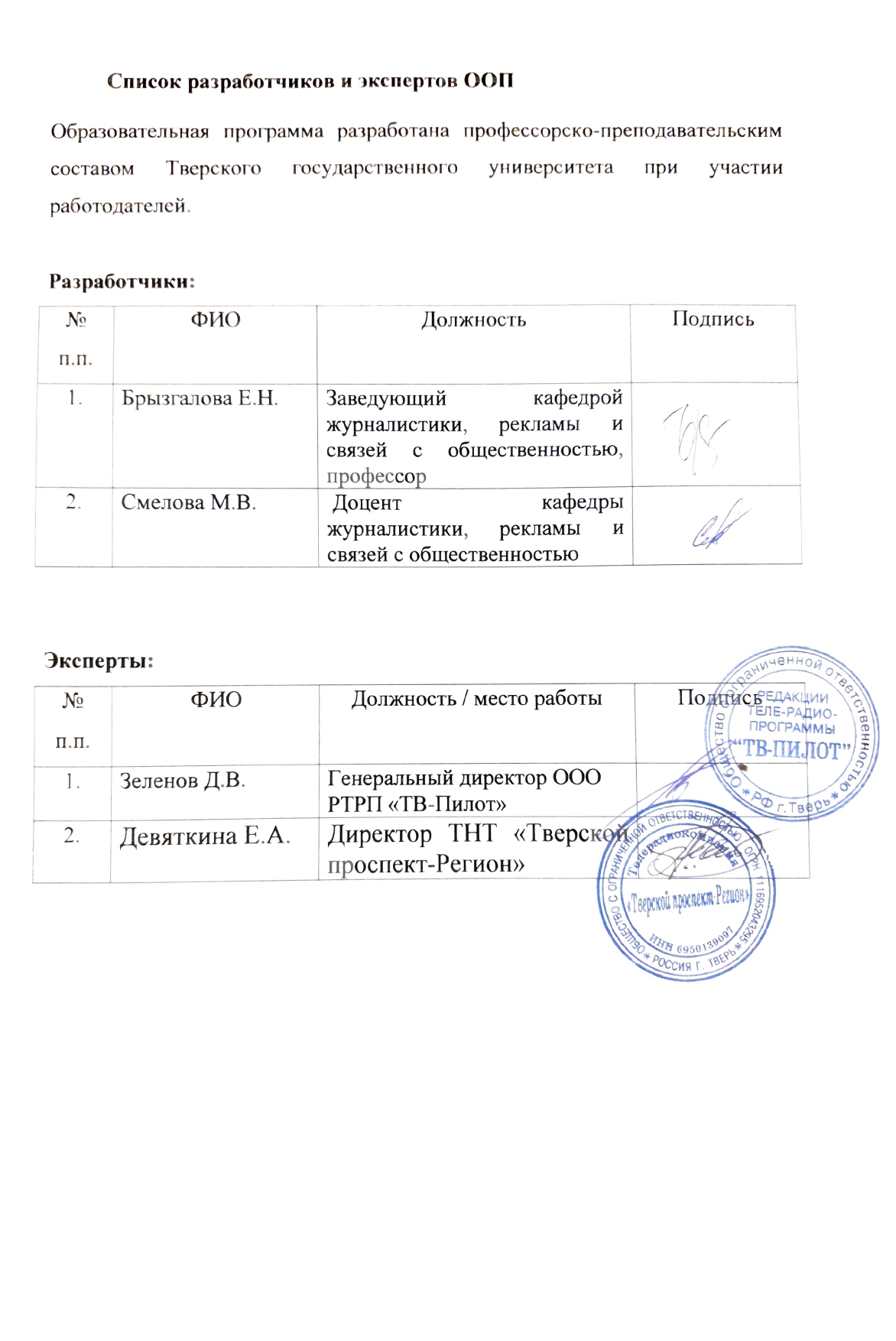  IХ. Лист дополнений и изменений  ПотребительЗначимые параметрыАбитуриенты Предлагаемые специальности. ППС. Помощь в трудоустройстве. Интересная студенческая жизньРодители абитуриентов (как влиятельные лица)Стоимость обучения. ППС. Разнообразие предлагаемых программ и услуг. ОбщежитиеСтуденты (а также слушатели)Преподаватели. Сотрудничество с иностранными образовательными организациями. Интересная и разнообразная студенческая жизньРаботодателиНаличие у выпускников образовательной организации необходимых профессиональных и личных качеств Готовность образовательной организации к сотрудничествуГосударствоОбучение по актуальным для территории (региона, страны) специальностям. Ведение деятельности в соответствии с существующими стандартамиОбществоРазнообразие специальностей. Разнообразие студенческой жизни. Востребованность выпускников образовательной организацииОсобенностьХарактеристикаВыбор стратегии позиционирования  Отсутствие четких границ рынкаПолитика государства в сфере повышения доступности высшего образования для населения страны позволяет выпускнику выбрать любой вуз для поступленияПроцесс определения основных конкурентов и своей конкурентной роли затруднен. Наиболее вероятная стратегия – репозиционирование конкурентовГосударственная поддержка некоторых вузовПривилегированное положение федеральных университетов предоставляет им возможность с большей вероятностью стать лидером на региональном образовательном рынке, ограничивая круг стратегий позиционирования для других игроковЛидер известен и имеет привилегии. Остальные игроки регионального рынка ищут лакуны или направляют усилия на репозиционирование конкурентовНасыщенность рынка образовательных услугИ с точки зрения предложения, и по количеству игроков. Доказательством тому служит Мониторинг эффективности образовательных организаций высшего образования, который с 2012 г. проводится Министерством образования и науки РФ в целях выявления и закрытия неэффективных вузовСтратегии сохранения позиции или поиска лакун представляются малоэффективнымиУнификация набора специальностей, предлагаемых образовательными организациямиСтремление вузов привлечь «покупателей» новой специальностью привело к тому, что они сами загнали себя в ловушку всеобщностиВыбор стратегии поиска лакуны – «оригинальная специальность» имеется отчасти только у специализированных вузовУнификация потребностей абитуриентов и их родителейНабор потребностей, а значит и требований, которые абитуриенты и их родители предъявляют к вузам, известен и достаточно ограничен: профессорско-преподавательский состав, интересная студенческая жизнь, общежитие и т. п. Это отражается в тех дополнительных услугах, которые предлагают образовательные организации, а значит, сужает возможность фланговых атакНаиболее перспективна стратегия конкурентного репозиционированияЗависимость спроса от демографических колебаний, происходящих в странеНестабильность демографической ситуации, которая наблюдается в нашей стране с 1990-х годов, отражается и на рынке образовательных услуг. Достаточно продолжительные демографические спады неблагоприятно сказываются на положении образовательных организаций, а значит, ни одна из них не может быть довольна своей позицией настолько, чтобы выбрать стратегию ее сохраненияПерспективны стратегии поиска лакун или конкурентное репозиционирование. Для лидера – сохранение своей позицииКоличество бюджетных мест в вузах определяется государствомКоличество бюджетных мест в государственных вузах определяется Министерством образования и науки РФ исходя из того, насколько востребованы выпускники специальности в регионе. Вузы получают бюджетные места соразмерно их «образовательному потенциалу», тому, насколько востребованы их выпускники экономикой региона. В то же время наличие бюджетных мест – самый значимый критерий выбора вуза для абитуриентовВузы, обладающие высоким образовательным потенциалом для экономики региона, могут использовать эту особенность в качестве свободной позиции в рамках стратегии поиска лакунСпецифика региона влияет на потребности потребителей вузов – работодателейОдной из причин того, что выпускники вузов не идут работать по специальности, является несоответствие их структуры и направления подготовки требованиям экономики региона. В данной ситуации проигрывают обе стороны: выпускники вузов, по сути, зря тратят время и деньги на получение невостребованной специальности, а работодатели тратят время и деньги на поиск (обучение собственными силами) необходимых кадровПредоставление обучения по специальностям, которые востребованы экономикой региона, может стать основой при реализации стратегии конкурентного репозиционирования или поиска свободной лакуны (при условии специфичности специальности)   Область профессиональной деятельности (по Реестру Минтруда)Типы задач профессиональной деятельностиЗадачи профессиональной деятельностиОбъекты профессиональной деятельности (или области знания)06 Связь, информационные и коммуникационные технологиипроектныйУчастие в разработке и реализации индивидуального и (или) коллективного проекта в сфере рекламы и связей с общественностьютекст рекламы и связей с общественностью и (или) иной коммуникационный продукт, передаваемый по различным каналам средствами массовой информации (далее – СМИ) и другими медиа, адресованный разным целевым группам/группам общественности.06 Связь, информационные и коммуникационные технологииорганизационныйОрганизация процесса создания коммуникационного продуктатекст рекламы и связей с общественностью и (или) иной коммуникационный продукт, передаваемый по различным каналам средствами массовой информации (далее – СМИ) и другими медиа, адресованный разным целевым группам/группам общественности.06 Связь, информационные и коммуникационные технологииавторскийОсуществление авторской деятельности по созданию текста рекламы / связей с общественностью и и(или) иного коммуникационного продукта с учетом специфики разных каналов коммуникациитекст рекламы и связей с общественностью и (или) иной коммуникационный продукт, передаваемый по различным каналам средствами массовой информации (далее – СМИ) и другими медиа, адресованный разным целевым группам/группам общественности.06 Связь, информационные и коммуникационные технологиимаркетинговыйПродвижение коммуникационного продукта путем взаимодействия с социальными группами, организациями и персонами с помощью различных каналов коммуникациитекст рекламы и связей с общественностью и (или) иной коммуникационный продукт, передаваемый по различным каналам средствами массовой информации (далее – СМИ) и другими медиа, адресованный разным целевым группам/группам общественности.11 Средства массовой информации, издательство и полиграфия (в сфере мультимедийных, печатных, теле- и радиовещательных средств массовой информации)проектныйУчастие в разработке и реализации индивидуального и (или) коллективного проекта в сфере рекламы и связей с общественностьютекст рекламы и связей с общественностью и (или) иной коммуникационный продукт, передаваемый по различным каналам средствами массовой информации (далее – СМИ) и другими медиа, адресованный разным целевым группам/группам общественности.11 Средства массовой информации, издательство и полиграфия (в сфере мультимедийных, печатных, теле- и радиовещательных средств массовой информации)организационныйОрганизация процесса создания коммуникационного продуктатекст рекламы и связей с общественностью и (или) иной коммуникационный продукт, передаваемый по различным каналам средствами массовой информации (далее – СМИ) и другими медиа, адресованный разным целевым группам/группам общественности.11 Средства массовой информации, издательство и полиграфия (в сфере мультимедийных, печатных, теле- и радиовещательных средств массовой информации)авторскийОсуществление авторской деятельности по созданию текста рекламы / связей с общественностью и и(или) иного коммуникационного продукта с учетом специфики разных каналов коммуникациитекст рекламы и связей с общественностью и (или) иной коммуникационный продукт, передаваемый по различным каналам средствами массовой информации (далее – СМИ) и другими медиа, адресованный разным целевым группам/группам общественности.11 Средства массовой информации, издательство и полиграфия (в сфере мультимедийных, печатных, теле- и радиовещательных средств массовой информации)маркетинговыйПродвижение коммуникационного продукта путем взаимодействия с социальными группами, организациями и персонами с помощью различных каналов коммуникациитекст рекламы и связей с общественностью и (или) иной коммуникационный продукт, передаваемый по различным каналам средствами массовой информации (далее – СМИ) и другими медиа, адресованный разным целевым группам/группам общественности.Категория (группа) универсальных компетенцийКод и наименование универсальной компетенцииКод и наименование индикатора достижения универсальной компетенцииСистемное и критическое мышление УК-1. Способен осуществлять поиск, критический анализ информации, применять системный подход для решения поставленных задач УК-1.1. Анализирует задачи, выделяя ее базовые составляющиеУК-1.2.Определяет, интерпретирует и ранжирует информацию, требуемую для решения поставленной задачиУК-1.3.Осуществлет поиск информации для решения поставленной задачи по различным типам запросовУК-1.4.При обработке информации отличает факты от мнений, интерпретаций, оценок, формирует собственные мнения и суждения, аргументирует свои выводы и точку зренияУК-1.5. Рассматривает и предлагает возможные варианты решения поставленной задачи, оценивая их достоинства и недостатки.Разработка и реализация проектов УК-2. Способен определять круг задач в рамках поставленной цели и выбирать оптимальные способы их решения, исходя из действующих правовых норм, имеющихся ресурсов и ограничений УК-2.1. Определяет круг задач в рамках поставленной цели, определяет связи между нимиУК-2.2. Предлагает способы решения поставленных задач и ожидаемые результаты; оценивает предложенные способы с точки зрения соответствия цели проектаУК-2.3. Планирует реализацию задач в зоне своей ответственности с учетом имеющихся ресурсов и ограничений, действующих правовых нормУК-2-4. Выполняет задачи в зоне своей ответственности в соответствии с запланированными результатами и точками контроля, при необходимости корректирует способы решения задачУК-2.5. Представляет результаты проекта, предлагает возможности их использования и/или совершенствованияКомандная работа и лидерство УК-3. Способен осуществлять социальное взаимодействие и реализовывать свою роль в командеУК-3.1.Определяет свою роль в социальном взаимодействии и командной работе, исходя из стратегии сотрудничества для достижения поставленной целиУК-3.2. При реализации своей роли в социальном взаимодействии и командной работе учитывает особенности поведения и интересы других участниковУК-3.3. Анализирует возможные последствия личных действий в социальном взаимодействии и командной работе, и строит продуктивное взаимодействие с учетом этогоУК-3.4. Осуществляет обмен информацией, знаниями и опытом с членами команды; оценивает идеи других членов команды для достижения поставленной целиУК-3.5.Соблюдает нормы и установленные правила командной работы; несет личную ответственность за результатКоммуникацияУК-4. Способен осуществлять деловую коммуникацию в устной и письменной формах на государственном языке Российской Федерации и иностранном языкеУК-4.1. Выбирает стиль общения на русском языке в зависимости от целей и условий партнерства; адаптирует речь, стиль общения и язык жестов к ситуациям взаимодействияУК-4.2. Ведет деловую переписку на русском языке с учетом особенностей стилистики официальных и неофициальных писемУК-4.3. Ведет деловую переписку на иностранном языке с учетом особенностей стилистики официальных писем и социокультурных различийУК-4.4.Выполняет для личных целей перевод официальных и профессиональных текстов с иностранного языка на русский, с русского языка на иностранныйУК-4.5. Публично выступает на русском языке, строит свое выступление с учетом аудитории и цели общенияУК-4.6. Устно представляет результаты своей деятельности на иностранном языке, может поддержать разговор в ходе их обсужденияМежкультурное взаимодействиеУК-5. Способен воспринимать межкультурное разнообразие общества в социально-историческом, этическом и философском контекстах УК-5.1. Отмечает и анализирует особенности межкультурного взаимодействия (преимущества и возможные проблемные ситуации), обусловленные различием этических, религиозных и ценностных системУК-5.2. Предлагает способы преодоления коммуникативных барьеров при межкультурном взаимодействииУК-5.3.Определяет условия интеграции участников межкультурного взаимодействия для достижения поставленной цели с учетом исторического наследия и социокультурных традиций различных социальных групп, этносов и конфессийСамоорганизация и саморазвитие УК-6. Способен управлять своим временем, выстраивать и реализовывать траекторию саморазвития на основе принципов образования в течение всей жизни УК.6.1. Использует инструменты и методы управления временем при выполнении конкретных задач, проектов, при достижении поставленных целейУК-6.2. Определяет приоритеты собственной деятельности, личностного развития и профессионального ростаУК-6.3.Оценивает требования рынка труда и предложения образовательных услуг для выстраивания траектории собственного профессионального ростаУК-6.4.Строит профессиональную карьеру и определяет стратегию профессионального развития.ЗдоровьесбережениеУК-7. Способен поддерживать должный уровень физической подготовленности для обеспечения полноценной социальной и профессиональной деятельности УК-7.1. Выбирает здоровьесберегающие технологии для поддержания здорового образа жизни с учетом физиологических особенностей организма и условий реализации профессиональной деятельностиУК-7.2. Планирует свое рабочее и свободное время для оптимального сочетания физической и умственной нагрузки и обеспечения работоспособностиУК-7.3. Соблюдает и пропагандирует нормы здорового образа жизни в различных жизненных ситуациях и в профессиональной деятельностиБезопасность жизнедеятельности УК-8. Способен создавать и поддерживать безопасные условия жизнедеятельности, в том числе при возникновении чрезвычайных ситуацийУК-8.1. Анализирует факторы вредного влияния элементов среды обитания (технических средств, технологических процессов, материалов, зданий и сооружений, природных и социальных явлений).УК-8.2. Идентифицирует опасные и вредные факторы в рамках осуществляемой деятельностиУК-8.3. Выявляет проблемы, связанные с нарушением техники безопасности на рабочем месте; предлагает мероприятия по предотвращению чрезвычайных ситуацийУК-8.4. Разъясняет правила поведения при возникновении чрезвычайных ситуаций природного и техногенного происхождения; оказывает первую помощь, описывает способы участия в восстановительных мероприятиях.Категория (группа) общепрофессиональных компетенцийКод и наименование общепрофессиональной компетенцииКод и наименование индикатора достижения общепрофессиональной компетенцииПродукт профессиональной деятельности ОПК-1. Способен создавать востребованные обществом и индустрией медиатексты и (или) медиапродукты, и (или) коммуникационные продукты в соответствии с нормами русского и иностранного языков, особенностями иных знаковых систем ОПК-1.1. Выявляет отличительные особенности медиатекстов, и (или) медиапродуктов, и (или) коммуникационных продуктов разных медиасегментов и платформ ОПК-1.2. Осуществляет подготовку текстов рекламы и связей с общественностью и (или) иных коммуникационных продуктов различных жанров и форматов в соответствии с нормами русского и иностранного языков, особенностями иных знаковых системОбщество и государствоОПК-2. Способен учитывать тенденции развития общественных и государственных институтов для их разностороннего освещения в создаваемых медиатекстах и (или) медиапродуктах, и (или) коммуникационных продуктах ОПК-2.1. Анализирует систему общественных и государственных институтов, механизмы их функционирования и тенденции развития ОПК-2.2. Учитывает основные тенденции развития общественных и государственных институтов при создании текстов рекламы и связей с общественностью и/или коммуникационных продуктов.КультураОПК-3. Способен использовать многообразие достижений отечественной и мировой культуры в процессе создания медиатекстов и (или) медиапродуктов, и (или) коммуникационных продуктов ОПК-3.1. Показывает кругозор в сфере отечественного и мирового культурного процесса ОПК-3.2. Учитывает достижения отечественной и мировой культуры, а также средства художественной выразительности в процессе создания текстов рекламы и связей с общественностью и (или) иных коммуникационных продуктов.АудиторияОПК-4. Способен отвечать на запросы и потребности общества и аудитории в профессиональной деятельности ОПК-4.1. Соотносит социологические данные с запросами и потребностями общества и отдельных аудиторных групп ОПК-4.2. Использует основные инструменты поиска информации о текущих запросах и потребностях целевых аудиторий / групп общественности, учитывает основные характеристики целевой аудитории при создании текстов рекламы и связей с общественностью и (или) иных коммуникационных продуктовМедиакоммуникационная система ОПК-5. Способен учитывать в профессиональной деятельности тенденции развития медиакоммуникационных систем региона, страны и мира, исходя из политических и экономических механизмов их функционирования, правовых и этических норм регулирования ОПК-5.1. Идентифицирует совокупность политических, экономических факторов, правовых и этических норм, регулирующих развитие разных медиакоммуникационных систем на глобальном, национальном и региональном уровнях ОПК-5.2. Осуществляет свои профессиональные действия в сфере рекламы и связей с общественностью с учетом специфики коммуникационных процессов и механизмов функционирования конкретной медиакоммуникационной системыТехнологииОПК-6. Способен использовать в профессиональной деятельности современные технические средства и информационно-коммуникационные технологии ОПК-6.1. Отбирает для осуществления профессиональной деятельности необходимое техническое оборудование и программное обеспечение ОПК-6.2. Применяет современные цифровые устройства, платформы и программное обеспечение на всех этапах создания текстов рекламы и связей с общественностью и (или) иных коммуникационных продуктовЭффектыОПК-7. Способен учитывать эффекты и последствия своей профессиональной деятельности, следуя принципам социальной ответственности ОПК-7.1. Применяет цеховые принципы социальной ответственности, типовые эффекты и последствия профессиональной деятельности ОПК-7.2. Осуществляет отбор информации, профессиональных средств и приемов рекламы и связей с общественностью в соответствии с принципами социальной ответственности и этическими нормами, принятым профессиональным сообществомЗадача ПДОбъект или область знанияКод и наименование профессиональной компетенцииКод и наименование индикатора достижения профессиональной компетенцииОснование (ПС, анализ опыта)Тип задач профессиональной деятельности: проектныйТип задач профессиональной деятельности: проектныйТип задач профессиональной деятельности: проектныйТип задач профессиональной деятельности: проектныйТип задач профессиональной деятельности: проектныйУчастие в разработке и реализации индивидуального и (или) коллективного проекта в сфере рекламы и связей с общественностьютекст рекламы и связей с общественностью и (или) иной коммуникационный продукт, передаваемый по различным каналам средствами массовой информации (далее – СМИ) и другими медиа, адресованный разным целевым группам/группам общественности.ПК-1. Способен осуществлять проектную деятельность в сфере рекламы и связей с общественностью в соответствии с поставленными проблемами, целями и задачамиПК-1.1. Реализует типовые алгоритмы проектов и кампаний в сфере рекламы и связей с общественностью ПК-1.2. Готовит основные документы по сопровождению проекта в сфере рекламы и (или) связей с общественностью ПК-1.3. Использует результаты исследований для планирования рекламной или PR кампании при создании коммуникационного продукта06.009 Специалист по продвижению и распространению продукции средств массовой информации11.009 Режиссер средств массовой информацииТип задач профессиональной деятельности: организационныйТип задач профессиональной деятельности: организационныйТип задач профессиональной деятельности: организационныйТип задач профессиональной деятельности: организационныйТип задач профессиональной деятельности: организационныйОрганизация процесса создания коммуникационного продуктатекст рекламы и связей с общественностью и (или) иной коммуникационный продукт, передаваемый по различным каналам средствами массовой информации (далее – СМИ) и другими медиа, адресованный разным целевым группам/группам общественности.ПК-2. Способен участвовать в реализации коммуникационных кампаний, проектов и мероприятийПК-2.1. Выполняет функционал линейного менеджера в рамках текущей деятельности отдела по рекламе и (или) связям с общественностью и (или) при реализации коммуникационного проекта по рекламе и связям с общественностью ПК-2.2. Осуществляет тактическое планирований мероприятий в рамках реализации коммуникационной стратегииПК-2.3. Участвует в организации внутренних коммуникаций и мероприятий по формированию корпоративной идентичности и корпоративной культуры06.009 Специалист по продвижению и распространению продукции средств массовой информации11.009 Режиссер средств массовой информацииТип задач профессиональной деятельности: авторскийТип задач профессиональной деятельности: авторскийТип задач профессиональной деятельности: авторскийТип задач профессиональной деятельности: авторскийТип задач профессиональной деятельности: авторскийОсуществление авторской деятельности по созданию текста рекламы / связей с общественностью и и(или) иного коммуникационного продукта с учетом специфики разных каналов коммуникациитекст рекламы и связей с общественностью и (или) иной коммуникационный продукт, передаваемый по различным каналам средствами массовой информации (далее – СМИ) и другими медиа, адресованный разным целевым группам/группам общественности.ПК-3. Способен осуществлять авторскую деятельность с учетом специфики разных типов СМИ и других медиа и имеющегося мирового и отечественного опытаПК-3.1. Создает тексты рекламы и связей с общественностью с учетомспецифики каналов коммуникации и имеющегося мирового и отечественного опыта ПК-3.2. Создает информационные поводы для кампаний и проектов в сфере рекламы и связей с общественностью, применяет творческие решения с учетом мирового и отечественного опыта ПК-3.3. Создает основы сценариев специальных событий и мероприятий для рекламной или PR-кампании ПК-3.4. Применяет инструменты трансляции миссии и философии организации целевым группам общественности в оффлайн и онлайн среде06.009 Специалист по продвижению и распространению продукции средств массовой информации11.009 Режиссер средств массовой информацииТип задач профессиональной деятельности: маркетинговыйТип задач профессиональной деятельности: маркетинговыйТип задач профессиональной деятельности: маркетинговыйТип задач профессиональной деятельности: маркетинговыйТип задач профессиональной деятельности: маркетинговыйПродвижение коммуникационного продукта путем взаимодействия с социальными группами, организациями и персонами с помощью различных каналов коммуникациитекст рекламы и связей с общественностью и (или) иной коммуникационный продукт, передаваемый по различным каналам средствами массовой информации (далее – СМИ) и другими медиа, адресованный разным целевым группам/группам общественности.ПК-4. Способен применять основные технологии маркетинговых коммуникаций при разработке и реализации коммуникационного продуктаПК-4.1. Использует основные маркетинговые инструменты при планировании производства и (или) реализации коммуникационного продукта ПК-4.2. Принимает участие в организации и выполнении маркетинговых исследований, направленных на разработку и реализацию коммуникационного продукта ПК-4.3. Использует мониторинг обратной связи с разными целевыми группами06.009 Специалист по продвижению и распространению продукции средств массовой информации11.009 Режиссер средств массовой информации№ п\пФ.И.О. преподавателяУсловия привлечения (штатный, внутренний совместитель, внешний совместитель, по договору)Должность, ученая степень, ученое званиеПеречень преподаваемых дисциплинУровень образования, наименование специальности, направления подготовки, наименование присвоенной квалификацииСведения одополнительномпрофессиональномобразованииФакт наличия научной, учебно-методической и (или) практической работы, соответствующей профилю дисциплины, подтвержденный соответствующими документами (прикладываются к ООП) (да/нет)Факт наличия научной, учебно-методической и (или) практической работы, соответствующей профилю дисциплины, подтвержденный соответствующими документами (прикладываются к ООП) (да/нет)Факт наличия научной, учебно-методической и (или) практической работы, соответствующей профилю дисциплины, подтвержденный соответствующими документами (прикладываются к ООП) (да/нет)№ п\пФ.И.О. преподавателяУсловия привлечения (штатный, внутренний совместитель, внешний совместитель, по договору)Должность, ученая степень, ученое званиеПеречень преподаваемых дисциплинУровень образования, наименование специальности, направления подготовки, наименование присвоенной квалификацииСведения одополнительномпрофессиональномобразованииФакт наличия научной, учебно-методической и (или) практической работы, соответствующей профилю дисциплины, подтвержденный соответствующими документами (прикладываются к ООП) (да/нет)Факт наличия научной, учебно-методической и (или) практической работы, соответствующей профилю дисциплины, подтвержденный соответствующими документами (прикладываются к ООП) (да/нет)Факт наличия научной, учебно-методической и (или) практической работы, соответствующей профилю дисциплины, подтвержденный соответствующими документами (прикладываются к ООП) (да/нет)№ п\пФ.И.О. преподавателяУсловия привлечения (штатный, внутренний совместитель, внешний совместитель, по договору)Должность, ученая степень, ученое званиеПеречень преподаваемых дисциплинУровень образования, наименование специальности, направления подготовки, наименование присвоенной квалификацииСведения одополнительномпрофессиональномобразованиинаучная работа учебно-методическая работапрактическая работа12345678910Брызгалова Елена НиколаевнаштатныйДолжность - зав. кафедрой, ученая степень - д.филол.н., ученое звание -профессор.История и актуальные проблемы журналистикиВысшее	.Русский язык и литература.Филолог. Преподаватель. Диплом доктора наук   серия  ДК № 029649.Аттестат профессорасерия ПР № 006472.Удостоверение о повышении квалификации № 692407396619 от 25.05.2018, "Использование средств информационно-коммуникационных технологий в электронной информационно-образовательной среде образовательной организации высшего образования", 24 часа, ФГБОУ ВО "Тверской государственный университет";Удостоверение о повышении квалификации № 692403420223 от 28.03.2016, "Технологии оценки компетенций", 24 часа, ФГБОУ ВО "Тверской государственный университет"даБушев Александр БорисовичштатныйДолжность-профессор;ученая степень-докт.филол. наук; ученое звание - отсутствуетИстория рекламы и связей с общественностьюТеория и практика массовой информацииНейминг  Технологии управления общественным мнениемОсновы интегрированных коммуникаций  в PRКоммуникации в кризисной ситуации Руководство ВКР; Производственная практика (преддипломная практика)Высшее. "Английский язык  и литература"; Лечебное дело; "Юриспруденция"Филолог. Преподаватель английского языка и литературы. Врач. ЮристДиплом доктора наук серия  ДДН № 018616.Удостоверение о повышении квалификации № 692407396620 от 25.05.2018, "Использование средств информационно-коммуникационных технологий в электронной информационно-образовательной среде образовательной организации высшего образования", 24 часа, ФГБОУ ВО "Тверской государственный университет";Удостоверение о повышении квалификации № 692403420225 от 28.03.2016, "Технологии оценки компетенций", 24 часа, ФГБОУ ВО "Тверской государственный университет"даСмелова Марина ВалерьевнаштатныйДолжность- доцент; ученая степень-канд.филол.наук, ученое звание - доцентТеория и практика рекламыКультурологияВведение в профессиюВнемедийные коммуникацииСемиотика в рекламе и  связях с общественностьюМастер-класс «Проектирование в рекламе и связях с обшественностью» Основы теории коммуникацииГосударственная итоговая аттестацияРуководство ВКР; Производственная практика (преддипломная практика)Высшее. "Русский язык и литература"Филолог.Преподаватель русского языка и литературыДиплом кандидата наук серия КТ № 046058.Аттестат доцента серия ДЦ № 032669.Удостоверение о повышении квалификации № 692407396627 от 25.05.2018, "Использование средств информационно-коммуникационных технологий в электронной информационно-образовательной среде образовательной организации высшего образования", 24 часа, ФГБОУ ВО «Тверской государственный университет»;Удостоверение о повышении квалификации № 692403420243 от 28.03.2016, "Технологии оценки компетенций", 24 часа, ФГБОУ ВО «Тверской государственный университет»дадаИльяшенко Дмитрий ВладиславовичштатныйДолжность- доцент; ученая степень-канд.биол.наук, ученое звание – доцент;научный сотрудникМастер-класс «Работа с текстами в рекламе и связях с общественностью»Брендинг территорийТеория и практика рекламыТеория и практика брендингаДизайн, корпоративная идентичность и фирменный стильРазработка и технологии производства коммуникационого продуктаМаркетинговые исследования и ситуационный анализГосударственная итоговая аттестацияРуководство ВКР; Производственная практика (преддипломная практика)Высшее. Биология.Биолог. Преподаватель биологии и химииДиплом кандидата наук серия КТ №013790.Аттестат доцента серия ДЦ №008952.Удостоверение о повышении квалификации № 692407396624 от 25.05.2018, "Использование средств информационно-коммуникационных технологий в электронной информационно-образовательной среде образовательной организации высшего образования", 24 часа, ФГБОУ ВО "Тверской государственный университет";Удостоверение о повышении квалификации № 692405763462 от 28.11.2017, "Использование сервисов электронно-образовательной среды ТвГУ", 24 часа, ФГБОУ ВО "Тверской государственный университет"дадаВоробьева Анна СергеевнаштатныйДолжность- доцент; ученая степень-канд.биол.наук, ученое звание - отсутствуетОсновы менеджментаОсновы маркетингаОсновы медиапланированияОрганизация работы отделов рекламы и СОКоммуникационный менеджмент современной компанииИМК в ИнтернетГосударственная итоговая аттестацияРуководство ВКР; Производственная практика (преддипломная практика)Учебная практика (практика по получению первичных профессиональных умений и навыков, в том числе первичных умений и навыков научно-исследовательской деятельности) Производственная практика (практика по получению профессиональных умений и опыта профессиональной деятельности)Высшее.Химия.Химик. Преподаватель.Диплом кандидата наук серия ДКН № 053510.Удостоверение о повышении квалификации № 692407396622 от 25.05.2018, "Использование средств информационно-коммуникационных технологий в электронной информационно-образовательной среде образовательной организации высшего образования", 24 часа, ФГБОУ ВО "Тверской государственный университет";Удостоверение о повышении квалификации № 692405763452 от 28.11.2017, "Использование сервисов электронно-образовательной среды ТвГУ", 24 часа, ФГБОУ ВО "Тверской государственный университет"даСпешилова Анастасия Юрьевнавнешний совместительДолжность- доцент; ученая степень-канд.филол.наук, ученое звание - отсутствуетФотомастерствоКопирайтингРеклама и связи с общественностью в бизнесе (мастер-класс)Руководство ВКР; Производственная практика (преддипломная практика)Высшее. Филология Филолог.Преподаватель Диплом кандидата наук серия ДКН № 085773.Удостоверение о повышении квалификации № 692407396628 от 25.05.2018, "Использование средств информационно-коммуникационных технологий в электронной информационно-образовательной среде образовательной организации высшего образования", 24 часа, ФГБОУ ВО "Тверской государственный университет"даЗеленов Денис Владимировичпо договору ГПХДолжность-директор ООО РТРП «ТВ-Пилот»ученая степень-отсутствует, ученое звание - отсутствуетГИАВысшее. ЮриспруденцияЮристРаботник профильной организацииУдостоверение о повышении квалификации № 692407397100 от 12.07.2018, "Использование средств информационно-коммуникационных технологий в электронной информационно-образовательной среде образовательной организации высшего образования", 24 часа, ФГБОУ ВО "Тверской государственный университет"даМовсесян Марат Рубеновичпо договору ГПХДолжность-зам. руководителя исполкома ТРО партии «Единая Россия»ученая степень-отсутствует, ученое звание - отсутствуетМастер-класс «Реклама и СО в деятельности государственных структур»  Политическое консультирование (мастер-класс)Политические коммуникации Взаимодействие с государственными институтами и технологии лоббированияГосударственное и общественное регулирование рекламно-информационной деятельностиГИАВысшее. ЖурналистРаботник профильной организацииУдостоверение о повышении квалификации № 692407397157 от 12.07.2018, "Использование средств информационно-коммуникационных технологий в электронной информационно-образовательной среде образовательной организации высшего образования", 24 часа, ФГБОУ ВО "Тверской государственный университет"даЖукова Елена НиколаевнаштатныйДолжность-доцент; ученая степень- канд. истор. наук,ученое звание - доцент История (история России, всеобщая история)Высшее. История. Историк. Преподаватель истории и обществоведения.Диплом кандидата наук серия КТ №155189.Аттестат доцента серия ДЦ №038533.Удостоверение о повышении квалификации № 692405763670 от 12.02.2018, "Работа преподавателя в электронно-образовательной среде образовательной организации", 24 часа, ФГБОУ ВО "Тверской государственный университет";Удостоверение о повышении квалификации № 692405764022 от 01.11.2017, "Технологии оценки компетенций", 72 часа, ФГБОУ ВО "Тверской государственный университет"даФролова Ирина АлексеевнаштатныйДолжность: доцент; ученая степень – канд. философ. наук, ученое звание- доцентФилософияВысшее. Библиотекарь-библиограф Диплом кандидата наук серия КТ № 002256.Аттестат доцента серия ДЦ № 002936.  Удостоверение о повышении квалификации № 6924057396236 от 30.04.2018, "Использование сервисов электронно-образовательной среды ТвГУ", 24 часа, ФГБОУ ВО "Тверской государственный университет";Удостоверение о повышении квалификации № 692405763688 от 12.02.2018, "Работа преподавателя в электронно-образовательной среде образовательной организации", 24 часа, ФГБОУ ВО "Тверской государственный университет";Удостоверение о повышении квалификации № 692405764037 от 15.12.2017, Личность современного студента и современные психолого-педагогические основы сопровождения развития, 72 часа, ФГБОУ ВО "Тверской государственный университет";Удостоверение о повышении квалификации № 692404195709 от 18.11.2016, "Технологии оценки компетенций", 24 часа, ФГБОУ ВО "Тверской государственный университет";даБальзамов Виктор АнатольевичштатныйДолжность-доцент; ученая степень-канд.филол.наук, ученое звание - отсутствуетИностранный языкВысшее.Английский язык и литература.Филолог. Преподаватель английского языка. Переводчик.Диплом кандидата наук серия ДКН № 030730.Удостоверение о повышении квалификации № 692407396519 от 25.05.2018, "Использование средств информационно-коммуникационных технологий в электронной информационно-образовательной среде образовательной организации высшего образования", 24 часа, ФГБОУ ВО "Тверской государственный университет";Удостоверение о повышении квалификации № 692405763595 от 23.01.2018, "Теория и практика деловой коммуникации на иностранном языке (дидактический аспект)", 36 часов, ФГБОУ ВО "Тверской государственный университет"даГаврилова Евгения АлександровнаштатныйДолжность-доцент; ученая степень-канд. психол.наук, ученое звание - отсутствуетПсихология массовых коммуникацийСоциальное взаимодействие в командной работеВысшее. ПсихологияПсихолог. Преподаватель психологииДиплом кандидата наук серия ДКН № 135818.Удостоверение о повышении квалификации № 692407396522 от 25.05.2018, "Использование средств информационно-коммуникационных технологий в электронной информационно-образовательной среде образовательной организации высшего образования", 24 часа, ФГБОУ ВО "Тверской государственный университет";Удостоверение о повышении квалификации № 692405763545 от 27.12.2017,"Инновационные образовательные технологии в процессе преподавания психологии", 24 часа, ФГБОУ ВО "Тверской государственный университет";Удостоверение о повышении квалификации № 692405764065 от 20.11.2017, Создание электронных учебных пособий, 72 часа, ФГБОУ ВО "Тверской государственный университет"даБойников Александр МихайловичштатныйДолжность-доцент; ученая степень-канд.филол.наук, ученое звание - доцентТехнология аргументации в рекламеВысшее. Немецкий язык и литература Филолог. Преподаватель немецкого языка. Переводчик.Диплом кандидата наук серия КТ № 077132.Аттестат доцента серия ДЦ №003149.Удостоверение о повышении квалификации № 692407396618 от 25.05.2018, "Использование средств информационно-коммуникационных технологий в электронной информационно-образовательной среде образовательной организации высшего образования", 24 часа, ФГБОУ ВО "Тверской государственный университет";Удостоверение о повышении квалификации № 692403420222 от 28.03.2016, "Технологии оценки компетенций", 24 часа, ФГБОУ ВО "Тверской государственный университет"даБычкова Мария БорисовнаштатныйДолжность – доцент, ученая степень -к.филол.н., ученое звание отсутствуетДеловое общениеВысшее. Филолог по направлению подготовки 45.03.01 «Филология». Преподаватель. Диплом кандидата наук серия КТ № 111140Удостоверение о повышении квалификации №  от 25.05.2018, "Использование средств информационно-коммуникационных технологий в электронной информационно-образовательной среде образовательной организации высшего образования", 24 часа, ФГБОУ ВО "Тверской государственный университет";Удостоверение о повышении квалификации №692403420226 от 28.03.2016 г. по ДПП "Технологии оценки компетенций", 24 часа, ФГБОУ ВО "Тверской государственный университет"даКазанцева Ирина АлександровнаштатныйДолжность – профессор, ученая степень - д.филол.н., ученое звание  - доцентИскусство и литератураИстория русской литературыВысшее. Русский язык и литература Филолог Преподаватель русского языка и литературыДиплом доктора наук     серия ДДН № 018616.Аттестат доцента серия ДЦ №012987.Удостоверение о повышении квалификации № 692407396625 от 25.05.2018, "Использование средств информационно-коммуникационных технологий в электронной информационно-образовательной среде образовательной организации высшего образования", 24 часа, ФГБОУ ВО "Тверской государственный университет";Удостоверение о повышении квалификации № 692403420236 от 28.03.2016 г. по ДПП "Технологии оценки компетенций", 24 часа, ФГБОУ ВО "Тверской государственный университет"дадаСуворов Владимир ИвановичштатныйДолжность-доцент; ученая степень-канд. физ.-мат. наук, ученое звание – доцентИнформационно-коммукационные технологии в профессиональной сфере  Высшее. Автоматизация и комплексная механизация химико-технологических процессов.Инженер по автоматизации химико- технологических процессовДиплом кандидата наук серия ФМ № 036628.Аттестат доцента серия ДЦ № 009139.Удостоверение о повышении квалификации № 692407396400 от 25.05.2018, "Использование средств информационно-коммуникационных технологий в электронной информационно-образовательной среде образовательной организации высшего образования", 24 часа, ФГБОУ ВО "Тверской государственный университет";Удостоверение о повышении квалификации № 692405763647 от 31.01.2018, "Семантико-прагматические аспекты информационной безопасности",  32 часа, ФГБОУ ВО "Тверской государственный университет"даКрупко Александр Константиновичпо договору ГПХДолжность –директор УНИВЕР-ТВ, ученая степень- отсутствует, ученое звание -отсутствуетСовременный дизайн и компьютерная графикаВысшее. Магистратура по направлению  «Журналистика». Магистр журналистики.Удостоверение о повышении квалификации № 692407396874 от 25.05.2018, «Использование средств информационно-коммуникационных технологий в электронной информационно-образовательной среде»  организации» 24 часа, ФГБОУ ВО «Тверской государственный  университет»даШверина Татьяна АлексеевнаштатныйДолжность – зав. кафедройученая степень- канд. мед. наук, ученое звание - доцентБезопасность жизнедеятельностиВысшее,Стоматология. Врач-стоматологДиплом кандидата наук серия МД №023883.Аттестат доцента серия ДЦ №004126. Удостоверение о повышении квалификации № 692407396505 от 25.05.2018, "Использование средств информационно-коммуникационных технологий в электронной информационно-образовательной среде образовательной организации высшего образования", 24 часа, ФГБОУ ВО "Тверской государственный университет";Удостоверение о повышении квалификации № 180001542866  от 21.02.2018, "Реализация методик и инструментария по снижению рисков бедствий в рамках образовательного процесса образовательной организации", 16 общих часов,  ФГБОУ ВО "Московский государственный технический университет имени Н. Э. Баумана (национальный исследовательский университет)" (МГТУ им. Н. Э. Баумана);Удостоверение о повышении квалификации № 692402382812  от 20.11.2015, "ФГОС основного общего образования: актуальные проблемы введения", 108 часов,  ФГБОУ ВО "Тверской государственный университет"даНемцев Евгений МихайловичштатныйДолжность –старший преподаватель, ученая степень- отсутствует, ученое звание -отсутствуетФизическая культура и спортЭлективные курсы по физической культуре и спорту/Адаптивная физическая культураВысшее. Физическое воспитание.Учитель физического воспитания и звание учителя средней школыУдостоверение о повышении квалификации № 692407396658 от 25.05.2018, "Использование средств информационно-коммуникационных технологий в электронной информационно-образовательной среде образовательной организации высшего образования", 24 часа, ФГБОУ ВО "Тверской государственный университет";Удостоверение о повышении квалификации № 692405763480 от 28.11.2017, "Использование сервисов электронно-образовательной среды ТвГУ", 24 часа, ФГБОУ ВО "Тверской государственный университет"Олехова Ирина Павловнаштатный (трудовой договор расторгнут 08.04.2016 г., Пр. №368-К от 06.04.2016); по договору ГПХДолжность – доцентученая степень-кандидат филол. наук; ученое звание-отсутствуетСтилистика и литературное редактирование в рекламе и связях с общественностьюВысшее.  «Филология». Филолог. Преподаватель.Диплом кандидата наук серия КТ № 167560.Удостоверение о повышении квалификации №692403420226 от 28.03.2016 г. по ДПП "Технологии оценки компетенций", 24 часа, ФГБОУ ВО "Тверской государственный университет"даПарахонская Галина АнатольевнаштатныйДолжность – доцент;ученая степень-канд. истор. наук,ученое звание - доцентСоциология массовых коммуникацийВысшее. История Историк. Преподаватель истории и обществоведения. Диплом кандидата наук серия ИТ № 012366.Аттестат доцента серия ДЦ № 004839.Удостоверение о повышении квалификации № 692407396707 от 25.05.2018, "Использование средств информационно-коммуникационных технологий в электронной информационно-образовательной среде образовательной организации высшего образования", 24 часа, ФГБОУ ВО "Тверской государственный университет";Удостоверение о повышении квалификации № 692403420129 от 28.12.2015, "Технологии оценки компетенций", 36 часов, ФГБОУ ВО "Тверской государственный университет"даАбрамова Екатерина ИгоревнаштатныйДолжность-доцент, ученая степень- канд.филол.наук, ученое звание - отсутствуетРусский язык и культура речиВысшее.Филология.Филолог. Преподаватель.Диплом кандидата наук серия ДКН № 033607.Удостоверение о повышении квалификации № 692407396617 от 25.05.2018, "Использование средств информационно-коммуникационных технологий в электронной информационно-образовательной среде образовательной организации высшего образования", 24 часа, ФГБОУ ВО "Тверской государственный университет";Удостоверение о повышении квалификации № 692405764162 от 19.03.2018, "Актуальные вопросы экономики и менеджмента высшего учебного заведения", 72 часа, ФГБОУ ВО "Тверской государственный университет";Удостоверение о повышении квалификации № 692404195744 от 23.11.2016, "Профилактика терроризма и экстремизма в молодежной среде", 36 часов, ФГБОУ ВО "Тверской государственный университет";Удостоверение о повышении квалификации № 692403420221 от 28.03.2016, "Технологии оценки компетенций", 24 часа, ФГБОУ ВО "Тверской государственный университет"Девяткина Елена АлександровнаПо договору ГПХДолжность –директор телеканала «Тверской проспект – Регион», ученая степень отсутствует, ученое звание - отсутствуетГИАВысшее.Журналистика Магистратура ТелевидениеРаботник профильной организацииУдостоверение о повышении квалификации № 692407397087 от 12.07.2018, "Использование средств информационно-коммуникационных технологий в электронной информационно-образовательной среде образовательной организации высшего образования", 24 часа, ФГБОУ ВО "Тверской государственный университет"№ п\пФ.И.О. Наименование организацииДолжность в организацииСтаж работы в организации№ п\пФ.И.О. Наименование организацииДолжность в организацииСтаж работы в организации№ п\пФ.И.О. Наименование организацииДолжность в организацииСтаж работы в организации12345Девяткина Елена АлександровнаТелеканал «Тверской проспект – Регион»директор16 летЗеленов Денис ВладимировичООО РТРП «ТВ-Пилот»директор13 летМовсесян Марат РубеновичИсполком ТРО партии «Единая Россия»зам. руководителя исполкома3 г.Спешилова Анастасия ЮрьевнаГБУ ТО «Центр развития творчества детей и молодежи»;Отдел патриотического воспитания и реализации молодежных программ Комитета по делам молодежи Тверской областидиректорглавный специалист-эксперт1 г.3 г.Крупко Александр КонстантиновичУчебная телестудия «УНИВЕР-ТВ»директор4 г.№ п\пНаименование дисциплины (модуля), практик в соответствии с учебным планомНаименование специальных помещений и помещений для самостоятельной работыОснащенность специальных помещений и помещений для самостоятельной работыПеречень лицензионного программного обеспечения.Реквизиты подтверждающего документаИстория (история России, всеобщая история)Учебная аудитория для проведения занятий лекционного типа, занятий семинарского типа, курсового проектирования (выполнения курсовых работ), групповых и индивидуальных консультаций, текущего контроля и промежуточной аттестации,Учебная аудитория № 10 (170002, Тверская область, Тверь, просп. Чайковского, д.70)Столы, стулья, переносной ноутбук, переносной мультимедийный проектор, доска аудиторнаяGoogle Chrome – бесплатноMicrosoft Office 365 pro plus - Акт приема-передачи № 369 от 21 июля 2017Microsoft Windows 10 Enterprise - Акт приема-передачи № 369 от 21 июля 2017Kaspersky Endpoint Security 10 для Windows – Акт на передачу прав №2129 от 25 октября 2016 гПрограммы для набора, вёрстки изданий, создания презентаций, программы для обработки графических материалов: Microsoft Windows 10 Enterprise,CorelDRAW Graphics Suite X4, SharePointDesigner2010, Adobe Creative Suite 4Design Standart.История (история России, всеобщая история)Учебная аудитория для проведения занятий лекционного типа, занятий семинарского типа, курсового проектирования (выполнения курсовых работ), групповых и индивидуальных консультаций, текущего контроля и промежуточной аттестации,Учебная аудитория № 38 (170002, Тверская область, Тверь, просп. Чайковского, д.70)Столы, стулья, переносной ноутбук, переносной мультимедийный проектор, доска аудиторнаяGoogle Chrome – бесплатноMicrosoft Office 365 pro plus - Акт приема-передачи № 369 от 21 июля 2017Microsoft Windows 10 Enterprise - Акт приема-передачи № 369 от 21 июля 2017Kaspersky Endpoint Security 10 для Windows – Акт на передачу прав №2129 от 25 октября 2016 гПрограммы для набора, вёрстки изданий, создания презентаций, программы для обработки графических материалов: Microsoft Windows 10 Enterprise,CorelDRAW Graphics Suite X4, SharePointDesigner2010, Adobe Creative Suite 4Design Standart.ФилософияУчебная аудитория для проведения занятий лекционного типа, занятий семинарского типа, курсового проектирования (выполнения курсовых работ), групповых и индивидуальных консультаций, текущего контроля и промежуточной аттестации,Учебная аудитория № 10 (170002, Тверская область, Тверь, просп. Чайковского, д.70)Столы, стулья, переносной ноутбук, переносной мультимедийный проектор, доска аудиторнаяGoogle Chrome – бесплатноMicrosoft Office 365 pro plus - Акт приема-передачи № 369 от 21 июля 2017Microsoft Windows 10 Enterprise - Акт приема-передачи № 369 от 21 июля 2017Kaspersky Endpoint Security 10 для Windows – Акт на передачу прав №2129 от 25 октября 2016 гПрограммы для набора, вёрстки изданий, создания презентаций, программы для обработки графических материалов: Microsoft Windows 10 Enterprise,CorelDRAW Graphics Suite X4, SharePointDesigner2010,  Adobe Creative Suite 4Design Standart.Иностранный языкУчебная аудитория для проведения занятий лекционного типа, занятий семинарского типа, курсового проектирования (выполнения курсовых работ), групповых и индивидуальных консультаций, текущего контроля и промежуточной аттестации,Кабинет иностранного языка № 41 (170002, Тверская область, Тверь, просп. Чайковского, д.70)Телевизор Philipsнаборы демонстрационного оборудования и учебно-наглядных пособий, обеспечивающие тематические иллюстрацииСтолы, стулья, переносной ноутбук, переносной мультимедийный проектор, доска аудиторнаяGoogle Chrome – бесплатноMicrosoft Office 365 pro plus - Акт приема-передачи № 369 от 21 июля 2017Microsoft Windows 10 Enterprise - Акт приема-передачи № 369 от 21 июля 2017Kaspersky Endpoint Security 10 для Windows – Акт на передачу прав №2129 от 25 октября 2016 гПрограммы для набора, вёрстки изданий, создания презентаций, программы для обработки графических материалов: Microsoft Windows 10 Enterprise,CorelDRAW Graphics Suite X4, SharePointDesigner2010, Adobe Creative Suite 4Design Standart.Иностранный языкУчебная аудитория для проведения занятий лекционного типа, занятий семинарского типа, курсового проектирования (выполнения курсовых работ), групповых и индивидуальных консультаций, текущего контроля и промежуточной аттестации,Учебная аудитория № 47 (170002, Тверская область, Тверь, просп. Чайковского, д.70)Столы, стулья, переносной ноутбук, переносной мультимедийный проектор, доска аудиторнаянаборы демонстрационного оборудования и учебно-наглядных пособий, обеспечивающие тематические иллюстрацииGoogle Chrome – бесплатноMicrosoft Office 365 pro plus - Акт приема-передачи № 369 от 21 июля 2017Microsoft Windows 10 Enterprise - Акт приема-передачи № 369 от 21 июля 2017Kaspersky Endpoint Security 10 для Windows – Акт на передачу прав №2129 от 25 октября 2016 гПрограммы для набора, вёрстки изданий, создания презентаций, программы для обработки графических материалов: Microsoft Windows 10 Enterprise,CorelDRAW Graphics Suite X4, SharePointDesigner2010, Adobe Creative Suite 4Design Standart.Иностранный языкУчебная аудитория для проведения занятий лекционного типа, занятий семинарского типа, курсового проектирования (выполнения курсовых работ), групповых и индивидуальных консультаций, текущего контроля и промежуточной аттестации,Учебная аудитория № 48 (170002, Тверская область, Тверь, просп. Чайковского, д.70)Столы, стулья, переносной ноутбук, переносной мультимедийный проектор, доска аудиторнаяGoogle Chrome – бесплатноMicrosoft Office 365 pro plus - Акт приема-передачи № 369 от 21 июля 2017Microsoft Windows 10 Enterprise - Акт приема-передачи № 369 от 21 июля 2017Kaspersky Endpoint Security 10 для Windows – Акт на передачу прав №2129 от 25 октября 2016 гПрограммы для набора, вёрстки изданий, создания презентаций, программы для обработки графических материалов: Microsoft Windows 10 Enterprise,CorelDRAW Graphics Suite X4, SharePointDesigner 2010, Adobe Creative Suite 4Design Standart.Русский язык и культура речиУчебная аудитория для проведения занятий лекционного типа, занятий семинарского типа, курсового проектирования (выполнения курсовых работ), групповых и индивидуальных консультаций, текущего контроля и промежуточной аттестации,Учебная аудитория № 48 (170002, Тверская область, Тверь, просп. Чайковского, д.70)Столы, стулья, переносной ноутбук, переносной мультимедийный проектор, доска аудиторная наборы демонстрационного оборудования и учебно-наглядных пособий, обеспечивающие тематические иллюстрацииGoogle Chrome – бесплатноMicrosoft Office 365 pro plus - Акт приема-передачи № 369 от 21 июля 2017Microsoft Windows 10 Enterprise - Акт приема-передачи № 369 от 21 июля 2017Kaspersky Endpoint Security 10 для Windows – Акт на передачу прав №2129 от 25 октября 2016 гПрограммы для набора, вёрстки изданий, создания презентаций, программы для обработки графических материалов: Microsoft Windows 10 Enterprise,CorelDRAW Graphics Suite X4, SharePointDesigner 2010, Adobe Creative Suite 4Design Standart.Безопасность жизнедеятельностиУчебная аудитория для проведения занятий лекционного типа, занятий семинарского типа, курсового проектирования (выполнения курсовых работ), групповых и индивидуальных консультаций, текущего контроля и промежуточной аттестации,Учебная аудитория для проведения занятий семинарского и лекционного типа № 401  (170000, Тверская область, Тверь, Студенческий пер., д.12, кор. Б) Столы, стулья, переносной ноутбук, переносной мультимедийный проектор, доска аудиторнаяПереносной комплект: Тонометр CS-105 механический +фонендоскоп Противогаз ГП-5 Тренажер сердечно-легочной и мозговой реанимации Т-12 "Максим III-01" изолирующие противогазы; фильтрующие противогазы ГП-5,7; респираторы; ватно-марлевые повязки; аптечки индивидуальные АИ-2, АИ-4; индивидуальные противохимические пакеты, ИПП-8, ИПП-11 индивидуальные перевязочные пакты; таблицы для оценки радиационной обстановки; таблицы для оценки химической обстановки; муляжи внутренних органов; наборы-укладки и фантомы для производства инъекций; тренажер для реанимации; медицинские средства для оказания первой помощи (бинты, вата, жгуты, шприцы, шины, перчатки и т.д.).  Наглядные пособия: плакаты по внутренним болезням; плакаты по травмам; плакаты по ЧС; плакаты по защите населения; стенды по темам дисциплины. Спирт и спиртовые салфетки для обработки противогазов, фонендоскопов и термометровGoogle Chrome – бесплатноMicrosoft Office 365 pro plus - Акт приема-передачи № 369 от 21 июля 2017Microsoft Windows 10 Enterprise - Акт приема-передачи № 369 от 21 июля 2017Kaspersky Endpoint Security 10 для Windows – Акт на передачу прав №2129 от 25 октября 2016 гПрограммы для набора, вёрстки изданий, создания презентаций, программы для обработки графических материалов: Microsoft Windows 10 Enterprise,CorelDRAW Graphics Suite X4, SharePointDesigner2010, Adobe Creative Suite 4Design Standart.Безопасность жизнедеятельностиУчебная аудитория для проведения занятий лекционного типа, занятий семинарского типа, курсового проектирования (выполнения курсовых работ), групповых и индивидуальных консультаций, текущего контроля и промежуточной аттестации,Учебная аудитория (лаборатория) № 103  (170000, Тверская область, Тверь, Студенческий пер., д.13, кор. А)Столы, стулья, переносной ноутбук, переносной мультимедийный проектор, доска аудиторная Переносной комплект: Тонометр CS-105 механический +фонендоскоп Противогаз ГП-5 Тренажер сердечно-легочной и мозговой реанимации Т-12 "Максим III-01" изолирующие противогазы; фильтрующие противогазы ГП-5,7; респираторы; ватно-марлевые повязки; аптечки индивидуальные АИ-2, АИ-4; индивидуальные противохимические пакеты, ИПП-8, ИПП-11 индивидуальные перевязочные пакты; таблицы для оценки радиационной обстановки; таблицы для оценки химической обстановки; муляжи внутренних органов; наборы-укладки и фантомы для производства инъекций; тренажер для реанимации; медицинские средства для оказания первой помощи (бинты, вата, жгуты, шприцы, шины, перчатки и т.д.).  Наглядные пособия: плакаты по внутренним болезням; плакаты по травмам; плакаты по ЧС; плакаты по защите населения; стенды по темам дисциплины. Спирт и спиртовые салфетки для обработки противогазов, фонендоскопов и термометровGoogle Chrome – бесплатноMicrosoft Office 365 pro plus - Акт приема-передачи № 369 от 21 июля 2017Microsoft Windows 10 Enterprise - Акт приема-передачи № 369 от 21 июля 2017Kaspersky Endpoint Security 10 для Windows – Акт на передачу прав №2129 от 25 октября 2016 гПрограммы для набора, вёрстки изданий, создания презентаций, программы для обработки графических материалов: Microsoft Windows 10 Enterprise,CorelDRAW Graphics Suite X4, SharePointDesigner 2010, Adobe Creative Suite 4Design Standart.Физическая культура и спортСпортивный зал № 320 (170002 Тверская обл., г. Тверь, Садовый пер., д. 35)Столы, стулья, переносной ноутбук, переносной мультимедийный проектор, 1. Сетка в/б официальная Rezac 2. Щит баскетбольный игровой (2ед.) 3. Антенна под карман для в/б сетки (2 ед.) 4. Карманы для антенн (2 ед.) 5. Кольцо б/б № 7 игровое (2 ед.) 6. Мяч б/б SPALDING TF 250 (7 ед.) 7. Мяч б/б SPALDING TF 250 (10 ед.) 8. Мяч в/б MIKASA MV-250 (20 ед.) 9. Мяч ф/б WINNER Fair Play №5 нат.кожа (15 ед.) 10. Мяч ф/б WINNER Match Sala синт.кожа (7 ед.) 11. Сетка в/б тренировочная Rezac (2 ед.) 12. Сетка для бадминтона 13. Скамья гимнастическая 2,5м   8 шт (5 ед.) 14. Трос для в/б сетки 15. Утяжелители 1 кг (3 ед.) 16. Утяжелители 2 кг (3ед.) 17. Ферма под щит б/б вынос 0,5м (2 ед.) 18. Мяч в/б MIKASA MV-250 (10 ед.) 19. Медицинбол 2 кг (15 ед.) 20. Медицинбол 1 кг (14 ед.)  Google Chrome – бесплатноMicrosoft Office 365 pro plus - Акт приема-передачи № 369 от 21 июля 2017Microsoft Windows 10 Enterprise - Акт приема-передачи № 369 от 21 июля 2017Kaspersky Endpoint Security 10 для Windows – Акт на передачу прав №2129 от 25 октября 2016 гПрограммы для набора, вёрстки изданий, создания презентаций, программы для обработки графических материалов: Microsoft Windows 10 Enterprise,CorelDRAW Graphics Suite X4, SharePointDesigner 2010, Adobe Creative Suite 4Design Standart.Физическая культура и спорт№ 321 Малый спортивный зал (170002, г. Тверь, Садовый пер., д. 35)Столы, стулья, переносной ноутбук, переносной мультимедийный проектор, 1. Стол н/т складной ""Startline Olimpic""(2 ед.) 2. Гриф  L - 2000mm d-50mm замок гл.  втулка 3. Скамья для пресса регулируемая с приставкой для ног 4. Скамья регулируемая ""Атлетическая"" (3 ед.) 5. Скамья регулируемая ""Юниор"" (2 ед.) 6. Стеллаж для хранения гимнастических палок 7. Стойка для бодибаров пристенная 8. Стойка регулируемая для штанги ""Юниор"" (2 ед. ) 9. Тренажер BMG-4800 10. Блок для мышц спины верхняя тяга 11. Гиперэкстензия наклонная 12. Тренажер для отводящих и приводящих мышц бедра 13. Скамейка гимнастическая на металлических ножках 2,5 м (4 ед.) 14. Гантель 20 кг (разборная) (2 ед.)  15. Бодибар 3 кг (4 ед.) 16. Бодибар 4 кг (4 ед.) 17. Бодибар 7 кг (2 ед.) 18. Гантели (12 ед.) 19. Гантели обливные 1 кг (10 ед.) 20. Гантели обливные 2 кг (10 ед.) 21. Гантель 20 кг 22. Гиря 23. Гриф L-1830 mm d- 25mm (2 ед.) 24. Диск обрез.черный d- 26 мм 10 кг (4 ед.) 25. Диск обрез.черный d- 26 мм 15 кг (4 ед.) 26. Диск обрез.черный d- 26 мм 20 кг (4 ед.) 27. Диск обрез.черный d- 26 мм 5 кг (4 ед.) 28. Диски обрез. чер. d-26 mm 10 кг (2 ед.) 29. Диски обрез. чер. d-26 mm 15 кг (2 ед.) 30. Диски обрез. чер. d-26 mm 2,5 кг (2 ед.) 31. Диски обрез. чер. d-26 mm 20 кг (2 ед.) 32. Диски обрез. чер. d-26 mm 5 кг (2 ед.) 33. Зеркала б/цв влаг 34. Зеркала б/цв влаг 3 шт (3 ед.) 35. Навес для пресса с упором на руки (с брусьями) ""Aliv Sport"" (2 ед.) 36. Гантель 1,5 кг (10 ед.) 37. Гантель 10 кг (разб. Ок) (2 ед.) 38. Мешок боксерский 39. Гриф EZ-образ. 25 мм 40. Гиря 24 кг (2 ед.) 41. Гиря 16 кг (2 ед.) 42. Гантель 26 кг (разборная)43. Сетка для настольного тенниса (2 ед.) 44. Ракетка н/т DONIC (2 ед.)Google Chrome – бесплатноMicrosoft Office 365 pro plus - Акт приема-передачи № 369 от 21 июля 2017Microsoft Windows 10 Enterprise - Акт приема-передачи № 369 от 21 июля 2017Kaspersky Endpoint Security 10 для Windows – Акт на передачу прав №2129 от 25 октября 2016 гПрограммы для набора, вёрстки изданий, создания презентаций, программы для обработки графических материалов: Microsoft Windows 10 Enterprise,CorelDRAW Graphics Suite X4, SharePointDesigner2010, Adobe Creative Suite 4Design Standart.Введение в методологию научного исследованияУчебная аудитория для проведения занятий лекционного типа, занятий семинарского типа, курсового проектирования (выполнения курсовых работ), групповых и индивидуальных консультаций, текущего контроля и промежуточной аттестации,Учебная аудитория № 38 (170002, Тверская область, Тверь, просп. Чайковского, д.70)Столы, стулья, переносной ноутбук, переносной мультимедийный проектор, доска аудиторнаяGoogle Chrome – бесплатноMicrosoft Office 365 pro plus - Акт приема-передачи № 369 от 21 июля 2017Microsoft Windows 10 Enterprise - Акт приема-передачи № 369 от 21 июля 2017Kaspersky Endpoint Security 10 для Windows – Акт на передачу прав №2129 от 25 октября 2016 гПрограммы для набора, вёрстки изданий, создания презентаций, программы для обработки графических материалов: Microsoft Windows 10 Enterprise,CorelDRAW Graphics Suite X4, SharePointDesigner2010, Adobe Creative Suite 4Design Standart.Информационно-коммуникационные технологии в профессиональной сфереПомещение для самостоятельной работы, учебная аудитория для проведения занятий лекционного типа, занятий семинарского типа, курсового проектирования (выполнения курсовых работ), групповых и индивидуальных консультаций, текущего контроля и промежуточной аттестации, практики, Компьютерный класс. Учебная аудитория № 26 (170002, Тверская область, Тверь, просп. Чайковского, д.70)Столы, стулья, переносной ноутбук, переносной мультимедийный проектор, доска аудиторная 1 Компьютер Kraftway Credo KC36Vista Business/E7400/2*1024Mb DDR800/T160G/DVDRW/500W/CARE3/Монитор 20 «LG W2043S-PFpf
2. Компьютер Kraftway Credo KC36Vista Business/E7400/2*1024Mb DDR800/T160G/DVDRW/500W/CARE3/Монитор 20 «LG W2043S-PFpf
3. Компьютер Kraftway Credo KC36Vista Business/E7400/2*1024Mb DDR800/T160G/DVDRW/500W/CARE3/Монитор 20 «LG W2043S-PFpf
4. Компьютер Kraftway Credo KC36Vista Business/E7400/2*1024Mb DDR800/T160G/DVDRW/500W/CARE3/Монитор 20 «LG W2043S-PFpf
5. Компьютер Kraftway Credo KC36Vista Business/E7400/2*1024Mb DDR800/T160G/DVDRW/500W/CARE3/Монитор 20 «LG W2043S-PFpf
6. Компьютер Kraftway Credo KC36Vista Business/E7400/2*1024Mb DDR800/T160G/DVDRW/500W/CARE3/Монитор 20 «LG W2043S-PFpf
7. Компьютер Kraftway Credo KC36Vista Business/E7400/2*1024Mb DDR800/T160G/DVDRW/500W/CARE3/Монитор 20 «LG W2043S-PFpf
8. Компьютер Kraftway Credo KC36Vista Business/E7400/2*1024Mb DDR800/T160G/DVDRW/500W/CARE3/Монитор 20 «LG W2043S-PFpf
9. Компьютер Iru Corp 510-2400/4096/500/G210-512/DVD-RW/W7S/монитор Е-machines E220HQVB 21.5
10. Компьютер Iru Corp 510-2400/4096/500/G210-512/DVD-RW/W7S/монитор Е-machines E220HQVB 21.5
11. Компьютер Iru Corp 510-2400/4096/500/G210-512/DVD-RW/W7S/монитор Е-machines E220HQVB 21.5
12. Компьютер Iru Corp 510-2400/4096/500/G210-512/DVD-RW/W7S/монитор Е-machines E220HQVB 21.5
13. Компьютер Iru Corp 510-2400/4096/500/G210-512/DVD-RW/W7S/монитор Е-machines E220HQVB 21.5
14. Компьютер Iru Corp 510-2400/4096/500/G210-512/DVD-RW/W7S/монитор Е-machines E220HQVB 21.5ADE 3.0 – бесплатно Adobe Creative Suite 4 Design Standart - Акт приема-передачи №Tr034562 от 15.12.2009 CorelDRAW Graphics Suite X4 - Акт приема-передачи №Tr034515 от 15.12.2009 eBook – бесплатно Google Chrome – бесплатно Kaspersky Endpoint Security 10 для Windows – Акт на передачу прав №2129 от 25 октября 2016 г. Kompozer – бесплатно SharePointDesigner 2010 – бесплатно Microsoft Office профессиональный плюс 2013 - Акт приема-передачи № 369 от 21 июля 2017 Microsoft Windows 10 Enterprise - Акт приема-передачи № 369 от 21 июля 2017Социальное взаимодействие в командной работеУчебная аудитория для проведения занятий лекционного типа, занятий семинарского типа, курсового проектирования (выполнения курсовых работ), групповых и индивидуальных консультаций, текущего контроля и промежуточной аттестации,Учебная аудитория № 50 (170002, Тверская область, Тверь, просп. Чайковского, д.70) Столы, стулья, переносной ноутбук, переносной мультимедийный проектор, доска аудиторнаяGoogle Chrome – бесплатноMicrosoft Office 365 pro plus - Акт приема-передачи № 369 от 21 июля 2017Microsoft Windows 10 Enterprise - Акт приема-передачи № 369 от 21 июля 2017Kaspersky Endpoint Security 10 для Windows – Акт на передачу прав №2129 от 25 октября 2016 гПрограммы для набора, вёрстки изданий, создания презентаций, программы для обработки графических материалов: Microsoft Windows 10 Enterprise,CorelDRAW Graphics Suite X4, SharePointDesigner2010, Adobe Creative Suite 4Design Standart.Стратегии личностно-профессионального развитияУчебная аудитория для проведения занятий лекционного типа, занятий семинарского типа, курсового проектирования (выполнения курсовых работ), групповых и индивидуальных консультаций, текущего контроля и промежуточной аттестации,Учебная аудитория № 38 (170002, Тверская область, Тверь, просп. Чайковского, д.70)Столы, стулья, переносной ноутбук, переносной мультимедийный проектор, доска аудиторнаяGoogle Chrome – бесплатноMicrosoft Office 365 pro plus - Акт приема-передачи № 369 от 21 июля 2017Microsoft Windows 10 Enterprise - Акт приема-передачи № 369 от 21 июля 2017Kaspersky Endpoint Security 10 для Windows – Акт на передачу прав №2129 от 25 октября 2016 гПрограммы для набора, вёрстки изданий, создания презентаций, программы для обработки графических материалов: Microsoft Windows 10 Enterprise,CorelDRAW Graphics Suite X4, SharePointDesigner2010, Adobe Creative Suite 4Design Standart.Теория и практика рекламыУчебная аудитория для проведения занятий лекционного типа, занятий семинарского типа, курсового проектирования (выполнения курсовых работ), групповых и индивидуальных консультаций, текущего контроля и промежуточной аттестации,Учебная аудитория № 50 (170002, Тверская область, Тверь, просп. Чайковского, д.70)Столы, стулья, переносной ноутбук, переносной мультимедийный проектор, доска аудиторнаяGoogle Chrome – бесплатноMicrosoft Office 365 pro plus - Акт приема-передачи № 369 от 21 июля 2017Microsoft Windows 10 Enterprise - Акт приема-передачи № 369 от 21 июля 2017Kaspersky Endpoint Security 10 для Windows – Акт на передачу прав №2129 от 25 октября 2016 гПрограммы для набора, вёрстки изданий, создания презентаций, программы для обработки графических материалов: Microsoft Windows 10 Enterprise,CorelDRAW Graphics Suite X4, SharePointDesigner2010, Adobe Creative Suite 4Design Standart.Теория и практика рекламыУчебная аудитория для проведения занятий лекционного типа, занятий семинарского типа, курсового проектирования (выполнения курсовых работ), групповых и индивидуальных консультаций, текущего контроля и промежуточной аттестации,Учебная аудитория № 38 (170002, Тверская область, Тверь, просп. Чайковского, д.70)Столы, стулья, переносной ноутбук, переносной мультимедийный проектор, доска аудиторнаяGoogle Chrome – бесплатноMicrosoft Office 365 pro plus - Акт приема-передачи № 369 от 21 июля 2017Microsoft Windows 10 Enterprise - Акт приема-передачи № 369 от 21 июля 2017Kaspersky Endpoint Security 10 для Windows – Акт на передачу прав №2129 от 25 октября 2016 гПрограммы для набора, вёрстки изданий, создания презентаций, программы для обработки графических материалов: Microsoft Windows 10 Enterprise,CorelDRAW Graphics Suite X4, SharePointDesigner2010, Adobe Creative Suite 4Design Standart.Теория и практика PRУчебная аудитория для проведения занятий лекционного типа, занятий семинарского типа, курсового проектирования (выполнения курсовых работ), групповых и индивидуальных консультаций, текущего контроля и промежуточной аттестации,Учебная аудитория № 41 (170002, Тверская область, Тверь, просп. Чайковского, д.70)Столы, стулья, переносной ноутбук, переносной мультимедийный проектор, доска аудиторнаяGoogle Chrome – бесплатноMicrosoft Office 365 pro plus - Акт приема-передачи № 369 от 21 июля 2017Microsoft Windows 10 Enterprise - Акт приема-релипередачи № 369 от 21 июля 2017Kaspersky Endpoint Security 10 для Windows – Акт на передачу прав №2129 от 25 октября 2016 гПрограммы для набора, вёрстки изданий, создания презентаций, программы для обработки графических материалов: Microsoft Windows 10 Enterprise,CorelDRAW Graphics Suite X4, SharePointDesigner2010, Adobe Creative Suite 4Design Standart.Теория и практика PRУчебная аудитория для проведения занятий лекционного типа, занятий семинарского типа, курсового проектирования (выполнения курсовых работ), групповых и индивидуальных консультаций, текущего контроля и промежуточной аттестации,Учебная аудитория № 44 (170002, Тверская область, Тверь, просп. Чайковского, д.70)Столы, стулья, переносной ноутбук, переносной мультимедийный проектор, доска аудиторнаяGoogle Chrome – бесплатноMicrosoft Office 365 pro plus - Акт приема-передачи № 369 от 21 июля 2017Microsoft Windows 10 Enterprise - Акт приема-передачи № 369 от 21 июля 2017Kaspersky Endpoint Security 10 для Windows – Акт на передачу прав №2129 от 25 октября 2016 гПрограммы для набора, вёрстки изданий, создания презентаций, программы для обработки графических материалов: Microsoft Windows 10 Enterprise,CorelDRAW Graphics Suite X4, SharePointDesigner2010, Adobe Creative Suite 4Design Standart.Теория и практика брендингаУчебная аудитория для проведения занятий лекционного типа, занятий семинарского типа, курсового проектирования (выполнения курсовых работ), групповых и индивидуальных консультаций, текущего контроля и промежуточной аттестации,Учебная аудитория № 46 (170002, Тверская область, Тверь, просп. Чайковского, д.70)Столы, стулья, переносной ноутбук, переносной мультимедийный проектор, доска аудиторнаяGoogle Chrome – бесплатноMicrosoft Office 365 pro plus - Акт приема-передачи № 369 от 21 июля 2017Microsoft Windows 10 Enterprise - Акт приема-передачи № 369 от 21 июля 2017Kaspersky Endpoint Security 10 для Windows – Акт на передачу прав №2129 от 25 октября 2016 гПрограммы для набора, вёрстки изданий, создания презентаций, программы для обработки графических материалов: Microsoft Windows 10 Enterprise,CorelDRAW Graphics Suite X4, SharePointDesigner2010, Adobe Creative Suite 4Design Standart.КопирайтингУчебная аудитория для проведения занятий лекционного типа, занятий семинарского типа, курсового проектирования (выполнения курсовых работ), групповых и индивидуальных консультаций, текущего контроля и промежуточной аттестации,Учебная аудитория № 38 (170002, Тверская область, Тверь, просп. Чайковского, д.70) Столы, стулья, переносной ноутбук, переносной мультимедийный проектор, доска аудиторнаяGoogle Chrome – бесплатноMicrosoft Office 365 pro plus - Акт приема-передачи № 369 от 21 июля 2017Microsoft Windows 10 Enterprise - Акт приема-передачи № 369 от 21 июля 2017Kaspersky Endpoint Security 10 для Windows – Акт на передачу прав №2129 от 25 октября 2016 гПрограммы для набора, вёрстки изданий, создания презентаций, программы для обработки графических материалов: Microsoft Windows 10 Enterprise,CorelDRAW Graphics Suite X4, SharePointDesigner 2010, Adobe Creative Suite 4Design Standart.Разработка и технологии производства коммуникативного продуктаУчебная аудитория для проведения занятий лекционного типа, занятий семинарского типа, курсового проектирования (выполнения курсовых работ), групповых и индивидуальных консультаций, текущего контроля и промежуточной аттестации,Учебная аудитория № 38 (170002, Тверская область, Тверь, просп. Чайковского, д.70)Столы, стулья, переносной ноутбук, переносной мультимедийный проектор, доска аудиторнаяAdobe Acrobat Reader DC – бесплатно GIMP 2.6.12-2 – бесплатно GlassFish Server Open Source Edition 4.1.1 – бесплатно Google Chrome – бесплатно Kaspersky Endpoint Security 10 для Windows – Акт на передачу прав №2129 от 25 октября 2016 г. Microsoft Office профессиональный плюс 2013 - Акт приема-передачи № 369 от 21 июля 2017 Microsoft Windows 10 Enterprise - Акт приема-передачи № 369 от 21 июля 2017 Net Beans IDE – бесплатно SmartGit – бесплатно WinDjView 2.0.2 - бесплатноПолитические коммуникацииУчебная аудитория для проведения занятий лекционного типа, занятий семинарского типа, курсового проектирования (выполнения курсовых работ), групповых и индивидуальных консультаций, текущего контроля и промежуточной аттестации,Учебная аудитория № 38 (170002, Тверская область, Тверь, просп. Чайковского, д.70)Столы, стулья, переносной ноутбук, переносной мультимедийный проектор, доска аудиторнаяAdobe Acrobat Reader DC – бесплатно GIMP 2.6.12-2 – бесплатно GlassFish Server Open Source Edition 4.1.1 – бесплатно Google Chrome – бесплатно Kaspersky Endpoint Security 10 для Windows – Акт на передачу прав №2129 от 25 октября 2016 г. Microsoft Office профессиональный плюс 2013 - Акт приема-передачи № 369 от 21 июля 2017 Microsoft Windows 10 Enterprise - Акт приема-передачи № 369 от 21 июля 2017 Net Beans IDE – бесплатно SmartGit – бесплатно WinDjView 2.0.2 - бесплатноКультурологияУчебная аудитория для проведения занятий лекционного типа, занятий семинарского типа, курсового проектирования (выполнения курсовых работ), групповых и индивидуальных консультаций, текущего контроля и промежуточной аттестации,Учебная аудитория № 38 (170002, Тверская область, Тверь, просп. Чайковского, д.70)Столы, стулья, переносной ноутбук, переносной мультимедийный проектор, доска аудиторнаяGoogle Chrome – бесплатноMicrosoft Office 365 pro plus - Акт приема-передачи № 369 от 21 июля 2017Microsoft Windows 10 Enterprise - Акт приема-передачи № 369 от 21 июля 2017Kaspersky Endpoint Security 10 для Windows – Акт на передачу прав №2129 от 25 октября 2016 гПрограммы для набора, вёрстки изданий, создания презентаций, программы для обработки графических материалов: Microsoft Windows 10 Enterprise,CorelDRAW Graphics Suite X4, SharePointDesigner2010, Adobe Creative Suite 4Design Standart.Искусство и литература Учебная аудитория для проведения занятий лекционного типа, занятий семинарского типа, курсового проектирования (выполнения курсовых работ), групповых и индивидуальных консультаций, текущего контроля и промежуточной аттестации,Учебная аудитория № 48 (170002, Тверская область, Тверь, просп. Чайковского, д.70)Столы, стулья, переносной ноутбук, переносной мультимедийный проектор, доска аудиторная Мультимедийный комплект учебного класса (вариант №1) Проектор Casio XJ-M140, взаимокронштейн, удлинитель, настенный проекц. Экран Lumien 180*180. Ноутбукнаборы демонстрационного оборудования и учебно-наглядных пособий, обеспечивающие тематические иллюстрацииGoogle Chrome – бесплатноMicrosoft Office 365 pro plus - Акт приема-передачи № 369 от 21 июля 2017Microsoft Windows 10 Enterprise - Акт приема-передачи № 369 от 21 июля 2017Kaspersky Endpoint Security 10 для Windows – Акт на передачу прав №2129 от 25 октября 2016 гПрограммы для набора, вёрстки изданий, создания презентаций, программы для обработки графических материалов: Microsoft Windows 10 Enterprise,CorelDRAW Graphics Suite X4, SharePointDesigner 2010, Adobe Creative Suite 4Design Standart.Социология массовых коммуникацийУчебная аудитория для проведения занятий лекционного типа, занятий семинарского типа, курсового проектирования (выполнения курсовых работ), групповых и индивидуальных консультаций, текущего контроля и промежуточной аттестации,Учебная аудитория № 10 (170002, Тверская область, Тверь, просп. Чайковского, д.70) Столы, стулья, переносной ноутбук, переносной мультимедийный проектор, доска аудиторнаяGoogle Chrome – бесплатноMicrosoft Office 365 pro plus - Акт приема-передачи № 369 от 21 июля 2017Microsoft Windows 10 Enterprise - Акт приема-передачи № 369 от 21 июля 2017Kaspersky Endpoint Security 10 для Windows – Акт на передачу прав №2129 от 25 октября 2016 гПрограммы для набора, вёрстки изданий, создания презентаций, программы для обработки графических материалов: Microsoft Windows 10 Enterprise,CorelDRAW Graphics Suite X4, SharePointDesigner 2010, Adobe Creative Suite 4Design Standart.Социология массовых коммуникацийУчебная аудитория для проведения занятий лекционного типа, занятий семинарского типа, курсового проектирования (выполнения курсовых работ), групповых и индивидуальных консультаций, текущего контроля и промежуточной аттестации,Учебная аудитория № 50 (170002, Тверская область, Тверь, просп. Чайковского, д.70)Столы, стулья, переносной ноутбук, переносной мультимедийный проектор, доска аудиторнаяGoogle Chrome – бесплатноMicrosoft Office 365 pro plus - Акт приема-передачи № 369 от 21 июля 2017Microsoft Windows 10 Enterprise - Акт приема-передачи № 369 от 21 июля 2017Kaspersky Endpoint Security 10 для Windows – Акт на передачу прав №2129 от 25 октября 2016 гПрограммы для набора, вёрстки изданий, создания презентаций, программы для обработки графических материалов: Microsoft Windows 10 Enterprise,CorelDRAW Graphics Suite X4, SharePointDesigner 2010, Adobe Creative Suite 4Design Standart.Психология массовых коммуникацийУчебная аудитория для проведения занятий лекционного типа, занятий семинарского типа, курсового проектирования (выполнения курсовых работ), групповых и индивидуальных консультаций, текущего контроля и промежуточной аттестации,Учебная аудитория № 50 (170002, Тверская область, Тверь, просп. Чайковского, д.70) Столы, стулья, переносной ноутбук, переносной мультимедийный проектор, доска аудиторнаяGoogle Chrome – бесплатноMicrosoft Office 365 pro plus - Акт приема-передачи № 369 от 21 июля 2017Microsoft Windows 10 Enterprise - Акт приема-передачи № 369 от 21 июля 2017Kaspersky Endpoint Security 10 для Windows – Акт на передачу прав №2129 от 25 октября 2016 гПрограммы для набора, вёрстки изданий, создания презентаций, программы для обработки графических материалов: Microsoft Windows 10 Enterprise,CorelDRAW Graphics Suite X4, SharePointDesigner 2010, Adobe Creative Suite 4Design Standart.Технологии управления общественным мнениемУчебная аудитория для проведения занятий лекционного типа, занятий семинарского типа, курсового проектирования (выполнения курсовых работ), групповых и индивидуальных консультаций, текущего контроля и промежуточной аттестации,Учебная аудитория № 38 (170002, Тверская область, Тверь, просп. Чайковского, д.70)Столы, стулья, переносной ноутбук, переносной мультимедийный проектор, доска аудиторнаяGoogle Chrome – бесплатноMicrosoft Office 365 pro plus - Акт приема-передачи № 369 от 21 июля 2017Microsoft Windows 10 Enterprise - Акт приема-передачи № 369 от 21 июля 2017Kaspersky Endpoint Security 10 для Windows – Акт на передачу прав №2129 от 25 октября 2016 гПрограммы для набора, вёрстки изданий, создания презентаций, программы для обработки графических материалов: Microsoft Windows 10 Enterprise,CorelDRAW Graphics Suite X4, SharePointDesigner 2010, Adobe Creative Suite 4Design Standart.Основы медиапланированияУчебная аудитория для проведения занятий лекционного типа, занятий семинарского типа, курсового проектирования (выполнения курсовых работ), групповых и индивидуальных консультаций, текущего контроля и промежуточной аттестации,Учебная аудитория № 48 (170002, Тверская область, Тверь, просп. Чайковского, д.70)Столы, стулья, переносной ноутбук, переносной мультимедийный проектор, доска аудиторнаяGoogle Chrome – бесплатноMicrosoft Office 365 pro plus - Акт приема-передачи № 369 от 21 июля 2017Microsoft Windows 10 Enterprise - Акт приема-передачи № 369 от 21 июля 2017Kaspersky Endpoint Security 10 для Windows – Акт на передачу прав №2129 от 25 октября 2016 гПрограммы для набора, вёрстки изданий, создания презентаций, программы для обработки графических материалов: Microsoft Windows 10 Enterprise,CorelDRAW Graphics Suite X4, SharePointDesigner2010, Adobe Creative Suite 4Design Standart. Основы теории коммуникацииУчебная аудитория для проведения занятий лекционного типа, занятий семинарского типа, курсового проектирования (выполнения курсовых работ), групповых и индивидуальных консультаций, текущего контроля и промежуточной аттестации,Учебная аудитория № 38 (170002, Тверская область, Тверь, просп. Чайковского, д.70)Столы, стулья, переносной ноутбук, переносной мультимедийный проектор, доска аудиторнаяGoogle Chrome – бесплатноMicrosoft Office 365 pro plus - Акт приема-передачи № 369 от 21 июля 2017Microsoft Windows 10 Enterprise - Акт приема-передачи № 369 от 21 июля 2017Kaspersky Endpoint Security 10 для Windows – Акт на передачу прав №2129 от 25 октября 2016 гПрограммы для набора, вёрстки изданий, создания презентаций, программы для обработки графических материалов: Microsoft Windows 10 Enterprise,CorelDRAW Graphics Suite X4, SharePointDesigner2010, Adobe Creative Suite 4Design Standart.Современный дизайн и компьютерная графикаУчебная аудитория для проведения занятий лекционного типа, занятий семинарского типа, курсового проектирования (выполнения курсовых работ), групповых и индивидуальных консультаций, текущего контроля и промежуточной аттестации,Учебная аудитория. Телелаборатория № 23 (170002, Тверская область, Тверь, просп. Чайковского, д.70)Столы, стулья, переносной ноутбук, переносной мультимедийный проектор, доска аудиторная 1 Телевизор LED SUPRA STV LC1925 WL
2. Телевизор LED SUPRA STV LC1925 WL
3. Телевизор LED SUPRA STV LC1925 WL
4. Телевизор LED SUPRA STV LC1925 WL
5. Телевизор LED SUPRA STV LC1925 WL
6. ИБП  Bank-UPS ES 700 VA/405W 230V
7. ИБП  Bank-UPS ES 700 VA/405W 230V
8. Накамерный свет Comer CM-LBPS 1800
9. Носитель информации Seagate Portable HDD 2Tb
10. Носитель информации Seagate Portable HDD 2Tb
11. Зарядное устройство для NP-F 970
12. Аккумулятор Sony NP-F 970
13. Аккумулятор Sony NP-F 970
14. Базовый комплект светового оборудования KA1B Dedolight
15. Микрофон Panasonic AG-MC200G
16. Микрофон Panasonic AG-MC200G
17. Принтер Samsung лазерный
18. Карта памяти Panasonic P2 32Gb
19. Карта памяти Panasonic P2 32Gb
20. Кондиционер GC/GU-181
21. Фон PNP-проекции 300х700 зеленый с креплением
22. Штативная планка Panasonic SHAN-TM700
23. Штативная планка Panasonic SHAN-TM700
24. Штатив SONY VCT-60AV
25. Видеокамера SONY DCR-HC17EAdobe Acrobat Reader DC – бесплатно GIMP 2.6.12-2 – бесплатно GlassFish Server Open Source Edition 4.1.1 – бесплатно Google Chrome – бесплатно Kaspersky Endpoint Security 10 для Windows – Акт на передачу прав №2129 от 25 октября 2016 г. Microsoft Office профессиональный плюс 2013 - Акт приема-передачи № 369 от 21 июля 2017 Microsoft Windows 10 Enterprise - Акт приема-передачи № 369 от 21 июля 2017 Net Beans IDE – бесплатно SmartGit – бесплатно WinDjView 2.0.2 - бесплатноВведение в профессиюУчебная аудитория для проведения занятий лекционного типа, занятий семинарского типа, курсового проектирования (выполнения курсовых работ), групповых и индивидуальных консультаций, текущего контроля и промежуточной аттестации,Учебная аудитория № 44 (170002, Тверская область, Тверь, просп. Чайковского, д.70)Столы, стулья, переносной ноутбук, переносной мультимедийный проектор, доска аудиторнаяGoogle Chrome – бесплатноMicrosoft Office 365 pro plus - Акт приема-передачи № 369 от 21 июля 2017Microsoft Windows 10 Enterprise - Акт приема-передачи № 369 от 21 июля 2017Kaspersky Endpoint Security 10 для Windows – Акт на передачу прав №2129 от 25 октября 2016 гПрограммы для набора, вёрстки изданий, создания презентаций, программы для обработки графических материалов: Microsoft Windows 10 Enterprise,CorelDRAW Graphics Suite X4, SharePointDesigner2010, Adobe Creative Suite 4Design Standart.ПравоведениеУчебная аудитория для проведения занятий лекционного типа, занятий семинарского типа, курсового проектирования (выполнения курсовых работ), групповых и индивидуальных консультаций, текущего контроля и промежуточной аттестации,Учебная аудитория № 38 (170002, Тверская область, Тверь, просп. Чайковского, д.70)Столы, стулья, переносной ноутбук, переносной мультимедийный проектор, доска аудиторнаяGoogle Chrome – бесплатноMicrosoft Office 365 pro plus - Акт приема-передачи № 369 от 21 июля 2017Microsoft Windows 10 Enterprise - Акт приема-передачи № 369 от 21 июля 2017Kaspersky Endpoint Security 10 для Windows – Акт на передачу прав №2129 от 25 октября 2016 гПрограммы для набора, вёрстки изданий, создания презентаций, программы для обработки графических материалов: Microsoft Windows 10 Enterprise,CorelDRAW Graphics Suite X4, SharePointDesigner 2010, Adobe Creative Suite 4Design Standart.ФотомастерствоЛаборатория № 9 (170002, Тверская область, Тверь, просп. Чайковского, д.70)Столы, стулья, переносной ноутбук, переносной мультимедийный проектор, доска аудиторная,наборы демонстрационного оборудования и учебно-наглядных пособий, обеспечивающие тематические иллюстрацииAdobe Acrobat Reader DC – бесплатно GIMP 2.6.12-2 – бесплатно GlassFish Server Open Source Edition 4.1.1 – бесплатно Google Chrome – бесплатно Kaspersky Endpoint Security 10 для Windows – Акт на передачу прав №2129 от 25 октября 2016 г. Microsoft Office профессиональный плюс 2013 - Акт приема-передачи № 369 от 21 июля 2017 Microsoft Windows 10 Enterprise - Акт приема-передачи № 369 от 21 июля 2017 Net Beans IDE – бесплатно SmartGit – бесплатно WinDjView 2.0.2 - бесплатносемиотЭлективные курсы по физической культуре и спортуСпортивный зал № 320 (170002 Тверская обл., г. Тверь, Садовый пер., д. 35)Столы, стулья, переносной ноутбук, переносной мультимедийный проектор, 1. Сетка в/б официальная Rezac 2. Щит баскетбольный игровой (2ед.) 3. Антенна под карман для в/б сетки (2 ед.) 4. Карманы для антенн (2 ед.) 5. Кольцо б/б № 7 игровое (2 ед.) 6. Мяч б/б SPALDING TF 250 (7 ед.) 7. Мяч б/б SPALDING TF 250 (10 ед.) 8. Мяч в/б MIKASA MV-250 (20 ед.) 9. Мяч ф/б WINNER Fair Play №5 нат.кожа (15 ед.) 10. Мяч ф/б WINNER Match Sala синт.кожа (7 ед.) 11. Сетка в/б тренировочная Rezac (2 ед.) 12. Сетка для бадминтона 13. Скамья гимнастическая 2,5м   8 шт (5 ед.) 14. Трос для в/б сетки 15. Утяжелители 1 кг (3 ед.) 16. Утяжелители 2 кг (3ед.) 17. Ферма под щит б/б вынос 0,5м (2 ед.) 18. Мяч в/б MIKASA MV-250 (10 ед.) 19. Медицинбол 2 кг (15 ед.) 20. Медицинбол 1 кг (14 ед.) Google Chrome – бесплатноMicrosoft Office 365 pro plus - Акт приема-передачи № 369 от 21 июля 2017Microsoft Windows 10 Enterprise - Акт приема-передачи № 369 от 21 июля 2017Kaspersky Endpoint Security 10 для Windows – Акт на передачу прав №2129 от 25 октября 2016 гПрограммы для набора, вёрстки изданий, создания презентаций, программы для обработки графических материалов: Microsoft Windows 10 Enterprise,CorelDRAW Graphics Suite X4, SharePointDesigner2010, Adobe Creative Suite 4Design Standart.Элективные курсы по физической культуре и спортуМалый спортивный зал № 321 (170002 Тверская обл., г. Тверь, Садовый пер., д. 35)Столы, стулья, переносной ноутбук, переносной мультимедийный проектор,1. Стол н/т складной ""Startline Olimpic""(2 ед.) 2. Гриф  L - 2000mm d-50mm замок гл.  втулка 3. Скамья для пресса регулируемая с приставкой для ног 4. Скамья регулируемая ""Атлетическая"" (3 ед.) 5. Скамья регулируемая ""Юниор"" (2 ед.) 6. Стеллаж для хранения гимнастических палок 7. Стойка для бодибаров пристенная 8. Стойка регулируемая для штанги ""Юниор"" (2 ед. ) 9. Тренажер BMG-4800 10. Блок для мышц спины верхняя тяга 11. Гиперэкстензия наклонная 12. Тренажер для отводящих и приводящих мышц бедра 13. Скамейка гимнастическая на металлических ножках 2,5 м (4 ед.) 14. Гантель 20 кг (разборная) (2 ед.)  15. Бодибар 3 кг (4 ед.) 16. Бодибар 4 кг (4 ед.) 17. Бодибар 7 кг (2 ед.) 18. Гантели (12 ед.) 19. Гантели обливные 1 кг (10 ед.) 20. Гантели обливные 2 кг (10 ед.) 21. Гантель 20 кг 22. Гиря 23. Гриф L-1830 mm d- 25mm (2 ед.) 24. Диск обрез.черный d- 26 мм 10 кг (4 ед.) 25. Диск обрез.черный d- 26 мм 15 кг (4 ед.) 26. Диск обрез.черный d- 26 мм 20 кг (4 ед.) 27. Диск обрез.черный d- 26 мм 5 кг (4 ед.) 28. Диски обрез. чер. d-26 mm 10 кг (2 ед.) 29. Диски обрез. чер. d-26 mm 15 кг (2 ед.) 30. Диски обрез. чер. d-26 mm 2,5 кг (2 ед.) 31. Диски обрез. чер. d-26 mm 20 кг (2 ед.) 32. Диски обрез. чер. d-26 mm 5 кг (2 ед.) 33. Зеркала б/цв влаг 34. Зеркала б/цв влаг 3 шт (3 ед.) 35. Навес для пресса с упором на руки (с брусьями) ""Aliv Sport"" (2 ед.) 36. Гантель 1,5 кг (10 ед.) 37. Гантель 10 кг (разб. Ок) (2 ед.) 38. Мешок боксерский 39. Гриф EZ-образ. 25 мм 40. Гиря 24 кг (2 ед.) 41. Гиря 16 кг (2 ед.) 42. Гантель 26 кг (разборная)43. Сетка для настольного тенниса (2 ед.) 44. Ракетка н/т DONIC (2 ед.)Google Chrome – бесплатноMicrosoft Office 365 pro plus - Акт приема-передачи № 369 от 21 июля 2017Microsoft Windows 10 Enterprise - Акт приема-передачи № 369 от 21 июля 2017Kaspersky Endpoint Security 10 для Windows – Акт на передачу прав №2129 от 25 октября 2016 гПрограммы для набора, вёрстки изданий, создания презентаций, программы для обработки графических материалов: Microsoft Windows 10 Enterprise,CorelDRAW Graphics Suite X4, SharePointDesigner 2010, Adobe Creative Suite 4Design Standart.регЭкономика Учебная аудитория для проведения занятий лекционного типа, занятий семинарского типа, курсового проектирования (выполнения курсовых работ), групповых и индивидуальных консультаций, текущего контроля и промежуточной аттестации,Учебная аудитория № 50 (170002, Тверская область, Тверь, просп. Чайковского, д.70)Столы, стулья, переносной ноутбук, переносной мультимедийный проектор, доска аудиторнаяGoogle Chrome – бесплатноMicrosoft Office 365 pro plus - Акт приема-передачи № 369 от 21 июля 2017Microsoft Windows 10 Enterprise - Акт приема-передачи № 369 от 21 июля 2017Kaspersky Endpoint Security 10 для Windows – Акт на передачу прав №2129 от 25 октября 2016 гПрограммы для набора, вёрстки изданий, создания презентаций, программы для обработки графических материалов: Microsoft Windows 10 Enterprise,CorelDRAW Graphics Suite X4, SharePointDesigner 2010, Adobe Creative Suite 4Design Standart.Взаимодействие с государственными институтами и технологии лоббированияУчебная аудитория для проведения занятий лекционного типа, занятий семинарского типа, курсового проектирования (выполнения курсовых работ), групповых и индивидуальных консультаций, текущего контроля и промежуточной аттестации,Учебная аудитория № 38 (170002, Тверская область, Тверь, просп. Чайковского, д.70)Столы, стулья, переносной ноутбук, переносной мультимедийный проектор, доска аудиторнаяAdobe Acrobat Reader DC – бесплатно GIMP 2.6.12-2 – бесплатно GlassFish Server Open Source Edition 4.1.1 – бесплатно Google Chrome – бесплатно Kaspersky Endpoint Security 10 для Windows – Акт на передачу прав №2129 от 25 октября 2016 г. Microsoft Office профессиональный плюс 2013 - Акт приема-передачи № 369 от 21 июля 2017 Microsoft Windows 10 Enterprise - Акт приема-передачи № 369 от 21 июля 2017 Net Beans IDE – бесплатно SmartGit – бесплатно WinDjView 2.0.2 - бесплатноМастер-класс «Реклама и СО в деятельности государственных структур» Учебная аудитория для проведения занятий лекционного типа, занятий семинарского типа, курсового проектирования (выполнения курсовых работ), групповых и индивидуальных консультаций, текущего контроля и промежуточной аттестации,Учебная аудитория № 50 (170002, Тверская область, Тверь, просп. Чайковского, д.70)Столы, стулья, переносной ноутбук, переносной мультимедийный проектор, доска аудиторнаяAdobe Acrobat Reader DC – бесплатно GIMP 2.6.12-2 – бесплатно GlassFish Server Open Source Edition 4.1.1 – бесплатно Google Chrome – бесплатно Kaspersky Endpoint Security 10 для Windows – Акт на передачу прав №2129 от 25 октября 2016 г. Microsoft Office профессиональный плюс 2013 - Акт приема-передачи № 369 от 21 июля 2017 Microsoft Windows 10 Enterprise - Акт приема-передачи № 369 от 21 июля 2017 Net Beans IDE – бесплатно SmartGit – бесплатно WinDjView 2.0.2 - бесплатноСемиотика в рекламе и связях с общественностьюУчебная аудитория для проведения занятий лекционного типа, занятий семинарского типа, курсового проектирования (выполнения курсовых работ), групповых и индивидуальных консультаций, текущего контроля и промежуточной аттестации,Учебная аудитория № 38 (170002, Тверская область, Тверь, просп. Чайковского, д.70)Столы, стулья, переносной ноутбук, переносной мультимедийный проектор, доска аудиторнаяGoogle Chrome – бесплатноMicrosoft Office 365 pro plus - Акт приема-передачи № 369 от 21 июля 2017Microsoft Windows 10 Enterprise - Акт приема-передачи № 369 от 21 июля 2017Kaspersky Endpoint Security 10 для Windows – Акт на передачу прав №2129 от 25 октября 2016 гПрограммы для набора, вёрстки изданий, создания презентаций, программы для обработки графических материалов: Microsoft Windows 10 Enterprise,CorelDRAW Graphics Suite X4, SharePointDesigner2010, Adobe Creative Suite 4Design Standart.Коммуникации в кризисной ситуацииУчебная аудитория для проведения занятий лекционного типа, занятий семинарского типа, курсового проектирования (выполнения курсовых работ), групповых и индивидуальных консультаций, текущего контроля и промежуточной аттестации,Учебная аудитория № 38 (170002, Тверская область, Тверь, просп. Чайковского, д.70)Столы, стулья, переносной ноутбук, переносной мультимедийный проектор, доска аудиторнаяGoogle Chrome – бесплатноMicrosoft Office 365 pro plus - Акт приема-передачи № 369 от 21 июля 2017Microsoft Windows 10 Enterprise - Акт приема-передачи № 369 от 21 июля 2017Kaspersky Endpoint Security 10 для Windows – Акт на передачу прав №2129 от 25 октября 2016 гПрограммы для набора, вёрстки изданий, создания презентаций, программы для обработки графических материалов: Microsoft Windows 10 Enterprise,CorelDRAW Graphics Suite X4, SharePointDesigner 2010, Adobe Creative Suite 4Design Standart.Государственное и общественное регулирование рекламно-информационной деятельностиУчебная аудитория для проведения занятий лекционного типа, занятий семинарского типа, курсового проектирования (выполнения курсовых работ), групповых и индивидуальных консультаций, текущего контроля и промежуточной аттестации,Учебная аудитория № 38 (170002, Тверская область, Тверь, просп. Чайковского, д.70)Столы, стулья, переносной ноутбук, переносной мультимедийный проектор, доска аудиторнаяGoogle Chrome – бесплатноMicrosoft Office 365 pro plus - Акт приема-передачи № 369 от 21 июля 2017Microsoft Windows 10 Enterprise - Акт приема-передачи № 369 от 21 июля 2017Kaspersky Endpoint Security 10 для Windows – Акт на передачу прав №2129 от 25 октября 2016 гПрограммы для набора, вёрстки изданий, создания презентаций, программы для обработки графических материалов: Microsoft Windows 10 Enterprise,CorelDRAW Graphics Suite X4, SharePointDesigner 2010, Adobe Creative Suite 4Design Standart.куТеория и практика массовой информацииУчебная аудитория для проведения занятий лекционного типа, занятий семинарского типа, курсового проектирования (выполнения курсовых работ), групповых и индивидуальных консультаций, текущего контроля и промежуточной аттестации,Учебная аудитория № 10 (170002, Тверская область, Тверь, просп. Чайковского, д.70) Столы, стулья, переносной ноутбук, переносной мультимедийный проектор, доска аудиторнаяGoogle Chrome – бесплатноMicrosoft Office 365 pro plus - Акт приема-передачи № 369 от 21 июля 2017Microsoft Windows 10 Enterprise - Акт приема-передачи № 369 от 21 июля 2017Kaspersky Endpoint Security 10 для Windows – Акт на передачу прав №2129 от 25 октября 2016 гПрограммы для набора, вёрстки изданий, создания презентаций, программы для обработки графических материалов: Microsoft Windows 10 Enterprise,CorelDRAW Graphics Suite X4, SharePointDesigner2010, Adobe Creative Suite 4Design Standart.Интегрированные маркетинговые коммуникации в ИнтернетПомещение для самостоятельной работы, учебная аудитория для проведения занятий лекционного типа, занятий семинарского типа, курсового проектирования (выполнения курсовых работ), групповых и индивидуальных консультаций, текущего контроля и промежуточной аттестации, практики, Компьютерный класс. Учебная аудитория № 26 (170002, Тверская область, Тверь, просп. Чайковского, д.70)Столы, стулья, переносной ноутбук, переносной мультимедийный проектор, доска аудиторная1 Компьютер Kraftway Credo KC36Vista Business/E7400/2*1024Mb DDR800/T160G/DVDRW/500W/CARE3/Монитор 20 «LG W2043S-PFpf
2. Компьютер Kraftway Credo KC36Vista Business/E7400/2*1024Mb DDR800/T160G/DVDRW/500W/CARE3/Монитор 20 «LG W2043S-PFpf
3. Компьютер Kraftway Credo KC36Vista Business/E7400/2*1024Mb DDR800/T160G/DVDRW/500W/CARE3/Монитор 20 «LG W2043S-PFpf
4. Компьютер Kraftway Credo KC36Vista Business/E7400/2*1024Mb DDR800/T160G/DVDRW/500W/CARE3/Монитор 20 «LG W2043S-PFpf
5. Компьютер Kraftway Credo KC36Vista Business/E7400/2*1024Mb DDR800/T160G/DVDRW/500W/CARE3/Монитор 20 «LG W2043S-PFpf
6. Компьютер Kraftway Credo KC36Vista Business/E7400/2*1024Mb DDR800/T160G/DVDRW/500W/CARE3/Монитор 20 «LG W2043S-PFpf
7. Компьютер Kraftway Credo KC36Vista Business/E7400/2*1024Mb DDR800/T160G/DVDRW/500W/CARE3/Монитор 20 «LG W2043S-PFpf
8. Компьютер Kraftway Credo KC36Vista Business/E7400/2*1024Mb DDR800/T160G/DVDRW/500W/CARE3/Монитор 20 «LG W2043S-PFpf
9. Компьютер Iru Corp 510-2400/4096/500/G210-512/DVD-RW/W7S/монитор Е-machines E220HQVB 21.5
10. Компьютер Iru Corp 510-2400/4096/500/G210-512/DVD-RW/W7S/монитор Е-machines E220HQVB 21.5
11. Компьютер Iru Corp 510-2400/4096/500/G210-512/DVD-RW/W7S/монитор Е-machines E220HQVB 21.5
12. Компьютер Iru Corp 510-2400/4096/500/G210-512/DVD-RW/W7S/монитор Е-machines E220HQVB 21.5
13. Компьютер Iru Corp 510-2400/4096/500/G210-512/DVD-RW/W7S/монитор Е-machines E220HQVB 21.5
14. Компьютер Iru Corp 510-2400/4096/500/G210-512/DVD-RW/W7S/монитор Е-machines E220HQVB 21.5ADE 3.0 – бесплатно Adobe Creative Suite 4 Design Standart - Акт приема-передачи №Tr034562 от 15.12.2009 CorelDRAW Graphics Suite X4 - Акт приема-передачи №Tr034515 от 15.12.2009 eBook – бесплатно Google Chrome – бесплатно Kaspersky Endpoint Security 10 для Windows – Акт на передачу прав №2129 от 25 октября 2016 г. Kompozer – бесплатно SharePointDesigner 2010 – бесплатно Microsoft Office профессиональный плюс 2013 - Акт приема-передачи № 369 от 21 июля 2017 Microsoft Windows 10 Enterprise - Акт приема-передачи № 369 от 21 июля 2017Мастер-класс «Реклама и связи с общественностью в бизнесе» Учебная аудитория для проведения занятий лекционного типа, занятий семинарского типа, курсового проектирования (выполнения курсовых работ), групповых и индивидуальных консультаций, текущего контроля и промежуточной аттестации,Учебная аудитория № 38 (170002, Тверская область, Тверь, просп. Чайковского, д.70)Столы, стулья, переносной ноутбук, переносной мультимедийный проектор, доска аудиторнаяGoogle Chrome – бесплатноMicrosoft Office 365 pro plus - Акт приема-передачи № 369 от 21 июля 2017Microsoft Windows 10 Enterprise - Акт приема-передачи № 369 от 21 июля 2017Kaspersky Endpoint Security 10 для Windows – Акт на передачу прав №2129 от 25 октября 2016 гПрограммы для набора, вёрстки изданий, создания презентаций, программы для обработки графических материалов: Microsoft Windows 10 Enterprise,CorelDRAW Graphics Suite X4, SharePointDesigner 2010, Adobe Creative Suite 4Design Standart. Мастер-класс «Проектирование креативного продукта» Помещение для самостоятельной работы, учебная аудитория для проведения занятий лекционного типа, занятий семинарского типа, курсового проектирования (выполнения курсовых работ), групповых и индивидуальных консультаций, текущего контроля и промежуточной аттестации, практики, Компьютерный класс. Учебная аудитория № 26 (170002, Тверская область, Тверь, просп. Чайковского, д.70)Столы, стулья, переносной ноутбук, переносной мультимедийный проектор, доска аудиторная1 Компьютер Kraftway Credo KC36Vista Business/E7400/2*1024Mb DDR800/T160G/DVDRW/500W/CARE3/Монитор 20 «LG W2043S-PFpf
2. Компьютер Kraftway Credo KC36Vista Business/E7400/2*1024Mb DDR800/T160G/DVDRW/500W/CARE3/Монитор 20 «LG W2043S-PFpf
3. Компьютер Kraftway Credo KC36Vista Business/E7400/2*1024Mb DDR800/T160G/DVDRW/500W/CARE3/Монитор 20 «LG W2043S-PFpf
4. Компьютер Kraftway Credo KC36Vista Business/E7400/2*1024Mb DDR800/T160G/DVDRW/500W/CARE3/Монитор 20 «LG W2043S-PFpf
про5. Компьютер Kraftway Credo KC36Vista Business/E7400/2*1024Mb DDR800/T160G/DVDRW/500W/CARE3/Монитор 20 «LG W2043S-PFpf
6. Компьютер Kraftway Credo KC36Vista Business/E7400/2*1024Mb DDR800/T160G/DVDRW/500W/CARE3/Монитор 20 «LG W2043S-PFpf
7. Компьютер Kraftway Credo KC36Vista Business/E7400/2*1024Mb DDR800/T160G/DVDRW/500W/CARE3/Монитор 20 «LG W2043S-PFpf
8. Компьютер Kraftway Credo KC36Vista Business/E7400/2*1024Mb DDR800/T160G/DVDRW/500W/CARE3/Монитор 20 «LG W2043S-PFpf
9. Компьютер Iru Corp 510-2400/4096/500/G210-512/DVD-RW/W7S/монитор Е-machines E220HQVB 21.5
10. Компьютер Iru Corp 510-2400/4096/500/G210-512/DVD-RW/W7S/монитор Е-machines E220HQVB 21.5
11. Компьютер Iru Corp 510-2400/4096/500/G210-512/DVD-RW/W7S/монитор Е-machines E220HQVB 21.5
12. Компьютер Iru Corp 510-2400/4096/500/G210-512/DVD-RW/W7S/монитор Е-machines E220HQVB 21.5
13. Компьютер Iru Corp 510-2400/4096/500/G210-512/DVD-RW/W7S/монитор Е-machines E220HQVB 21.5
14. Компьютер Iru Corp 510-2400/4096/500/G210-512/DVD-RW/W7S/монитор Е-machines E220HQVB 21.5ADE 3.0 – бесплатно Adobe Creative Suite 4 Design Standart - Акт приема-передачи №Tr034562 от 15.12.2009 CorelDRAW Graphics Suite X4 - Акт приема-передачи №Tr034515 от 15.12.2009 eBook – бесплатно Google Chrome – бесплатно Kaspersky Endpoint Security 10 для Windows – Акт на передачу прав №2129 от 25 октября 2016 г. Kompozer – бесплатно SharePointDesigner 2010 – бесплатно Microsoft Office профессиональный плюс 2013 - Акт приема-передачи № 369 от 21 июля 2017 Microsoft Windows 10 Enterprise - Акт приема-передачи № 369 от 21 июля 2017История рекламы и связей с общественностьюУчебная аудитория для проведения занятий лекционного типа, занятий семинарского типа, курсового проектирования (выполнения курсовых работ), групповых и индивидуальных консультаций, текущего контроля и промежуточной аттестации,Учебная аудитория № 25 (170002, Тверская область, Тверь, просп. Чайковского, д.70)Столы, стулья, переносной ноутбук, переносной мультимедийный проектор, доска аудиторнаяGoogle Chrome – бесплатноMicrosoft Office 365 pro plus - Акт приема-передачи № 369 от 21 июля 2017Microsoft Windows 10 Enterprise - Акт приема-передачи № 369 от 21 июля 2017Kaspersky Endpoint Security 10 для Windows – Акт на передачу прав №2129 от 25 октября 2016 гПрограммы для набора, вёрстки изданий, создания презентаций, программы для обработки графических материалов: Microsoft Windows 10 Enterprise,CorelDRAW Graphics Suite X4, SharePointDesigner 2010, Adobe Creative Suite 4Design Standart.История рекламы и связей с общественностьюУчебная аудитория для проведения занятий лекционного типа, занятий семинарского типа, курсового проектирования (выполнения курсовых работ), групповых и индивидуальных консультаций, текущего контроля и промежуточной аттестации,Учебная аудитория № 38 (170002, Тверская область, Тверь, просп. Чайковского, д.70)Столы, стулья, переносной ноутбук, переносной мультимедийный проектор, доска аудиторнаяGoogle Chrome – бесплатноMicrosoft Office 365 pro plus - Акт приема-передачи № 369 от 21 июля 2017Microsoft Windows 10 Enterprise - Акт приема-передачи № 369 от 21 июля 2017Kaspersky Endpoint Security 10 для Windows – Акт на передачу прав №2129 от 25 октября 2016 гПрограммы для набора, вёрстки изданий, создания презентаций, программы для обработки графических материалов: Microsoft Windows 10 Enterprise,CorelDRAW Graphics Suite X4, SharePointDesigner 2010, Adobe Creative Suite 4Design Standart.Мастер-класс «Проектирование в рекламе и связях с общественностью» Учебная аудитория для проведения занятий лекционного типа, занятий семинарского типа, курсового проектирования (выполнения курсовых работ), групповых и индивидуальных консультаций, текущего контроля и промежуточной аттестации,Учебная аудитория № 38 (170002, Тверская область, Тверь, просп. Чайковского, д.70)Столы, стулья, переносной ноутбук, переносной мультимедийный проектор, доска аудиторнаяGoogle Chrome – бесплатноMicrosoft Office 365 pro plus - Акт приема-передачи № 369 от 21 июля 2017Microsoft Windows 10 Enterprise - Акт приема-передачи № 369 от 21 июля 2017Kaspersky Endpoint Security 10 для Windows – Акт на передачу прав №2129 от 25 октября 2016 гПрограммы для набора, вёрстки изданий, создания презентаций, программы для обработки графических материалов: Microsoft Windows 10 Enterprise,CorelDRAW Graphics Suite X4, SharePointDesigner2010, Adobe Creative Suite 4Design Standart.Дизайн, корпоративная идентичность и фирменный стильПомещение для самостоятельной работы, учебная аудитория для проведения занятий лекционного типа, занятий семинарского типа, курсового проектирования (выполнения курсовых работ), групповых и индивидуальных консультаций, текущего контроля и промежуточной аттестации, практики, Компьютерный класс. Учебная аудитория № 26 (170002, Тверская область, Тверь, просп. Чайковского, д.70)Столы, стулья, переносной ноутбук, переносной мультимедийный проектор, доска аудиторная 1 Компьютер Kraftway Credo KC36Vista Business/E7400/2*1024Mb DDR800/T160G/DVDRW/500W/CARE3/Монитор 20 «LG W2043S-PFpf
2. Компьютер Kraftway Credo KC36Vista Business/E7400/2*1024Mb DDR800/T160G/DVDRW/500W/CARE3/Монитор 20 «LG W2043S-PFpf
3. Компьютер Kraftway Credo KC36Vista Business/E7400/2*1024Mb DDR800/T160G/DVDRW/500W/CARE3/Монитор 20 «LG W2043S-PFpf
4. Компьютер Kraftway Credo KC36Vista Business/E7400/2*1024Mb DDR800/T160G/DVDRW/500W/CARE3/Монитор 20 «LG W2043S-PFpf
5. Компьютер Kraftway Credo KC36Vista Business/E7400/2*1024Mb DDR800/T160G/DVDRW/500W/CARE3/Монитор 20 «LG W2043S-PFpf
6. Компьютер Kraftway Credo KC36Vista Business/E7400/2*1024Mb DDR800/T160G/DVDRW/500W/CARE3/Монитор 20 «LG W2043S-PFpf
7. Компьютер Kraftway Credo KC36Vista Business/E7400/2*1024Mb DDR800/T160G/DVDRW/500W/CARE3/Монитор 20 «LG W2043S-PFpf
8. Компьютер Kraftway Credo KC36Vista Business/E7400/2*1024Mb DDR800/T160G/DVDRW/500W/CARE3/Монитор 20 «LG W2043S-PFpf
9. Компьютер Iru Corp 510-2400/4096/500/G210-512/DVD-RW/W7S/монитор Е-machines E220HQVB 21.5
10. Компьютер Iru Corp 510-2400/4096/500/G210-512/DVD-RW/W7S/монитор Е-machines E220HQVB 21.5
11. Компьютер Iru Corp 510-2400/4096/500/G210-512/DVD-RW/W7S/монитор Е-machines E220HQVB 21.5
12. Компьютер Iru Corp 510-2400/4096/500/G210-512/DVD-RW/W7S/монитор Е-machines E220HQVB 21.5
13. Компьютер Iru Corp 510-2400/4096/500/G210-512/DVD-RW/W7S/монитор Е-machines E220HQVB 21.5
14. Компьютер Iru Corp 510-2400/4096/500/G210-512/DVD-RW/W7S/монитор Е-machines E220HQVB 21.5ADE 3.0 – бесплатно Adobe Creative Suite 4 Design Standart - Акт приема-передачи №Tr034562 от 15.12.2009 CorelDRAW Graphics Suite X4 - Акт приема-передачи №Tr034515 от 15.12.2009 eBook – бесплатно Google Chrome – бесплатно Kaspersky Endpoint Security 10 для Windows – Акт на передачу прав №2129 от 25 октября 2016 г. Kompozer – бесплатно SharePointDesigner 2010 – бесплатно Microsoft Office профессиональный плюс 2013 - Акт приема-передачи № 369 от 21 июля 2017 Microsoft Windows 10 Enterprise - Акт приема-передачи № 369 от 21 июля 2017Стилистика и литературное редактирование в рекламе и связях с общественностьюУчебная аудитория для проведения занятий лекционного типа, занятий семинарского типа, курсового проектирования (выполнения курсовых работ), групповых и индивидуальных консультаций, текущего контроля и промежуточной аттестации,Учебная аудитория № 38 (170002, Тверская область, Тверь, просп. Чайковского, д.70)Столы, стулья, переносной ноутбук, переносной мультимедийный проектор, доска аудиторнаяGoogle Chrome – бесплатноMicrosoft Office 365 pro plus - Акт приема-передачи № 369 от 21 июля 2017Microsoft Windows 10 Enterprise - Акт приема-передачи № 369 от 21 июля 2017Kaspersky Endpoint Security 10 для Windows – Акт на передачу прав №2129 от 25 октября 2016 гПрограммы для набора, вёрстки изданий, создания презентаций, программы для обработки графических материалов: Microsoft Windows 10 Enterprise,CorelDRAW Graphics Suite X4, SharePointDesigner 2010, Adobe Creative Suite 4Design Standart.Организация работы отделов рекламы и связей с общественностьюУчебная аудитория для проведения занятий лекционного типа, занятий семинарского типа, курсового проектирования (выполнения курсовых работ), групповых и индивидуальных консультаций, текущего контроля и промежуточной аттестации,Учебная аудитория № 11(170002, Тверская область, Тверь, просп. Чайковского, д.70)Учебная аудитория № 48 (170002, Тверская область, Тверь, просп. Чайковского, д.70)Столы, стулья, переносной ноутбук, переносной мультимедийный проектор, доска аудиторнаяGoogle Chrome – бесплатноMicrosoft Office 365 pro plus - Акт приема-передачи № 369 от 21 июля 2017Microsoft Windows 10 Enterprise - Акт приема-передачи № 369 от 21 июля 2017Kaspersky Endpoint Security 10 для Windows – Акт на передачу прав №2129 от 25 октября 2016 гПрограммы для набора, вёрстки изданий, создания презентаций, программы для обработки графических материалов: Microsoft Windows 10 Enterprise,CorelDRAW Graphics Suite X4, SharePointDesigner 2010, Adobe Creative Suite 4Design Standart.Организация работы отделов рекламы и связей с общественностьюУчебная аудитория для проведения занятий лекционного типа, занятий семинарского типа, курсового проектирования (выполнения курсовых работ), групповых и индивидуальных консультаций, текущего контроля и промежуточной аттестации,Учебная аудитория № 48 (170002, Тверская область, Тверь, просп. Чайковского, д.70)Столы, стулья, переносной ноутбук, переносной мультимедийный проектор, доска аудиторная, наборы демонстрационного оборудования и учебно-наглядных пособий, обеспечивающие тематические иллюстрации»Google Chrome – бесплатноMicrosoft Office 365 pro plus - Акт приема-передачи № 369 от 21 июля 2017Microsoft Windows 10 Enterprise - Акт приема-передачи № 369 от 21 июля 2017Kaspersky Endpoint Security 10 для Windows – Акт на передачу прав №2129 от 25 октября 2016 гПрограммы для набора, вёрстки изданий, создания презентаций, программы для обработки графических материалов: Microsoft Windows 10 Enterprise,CorelDRAW Graphics Suite X4, SharePointDesigner 2010, Adobe Creative Suite 4Design Standart.Основы менеджментаУчебная аудитория для проведения занятий лекционного типа, занятий семинарского типа, курсового проектирования (выполнения курсовых работ), групповых и индивидуальных консультаций, текущего контроля и промежуточной аттестации,Учебная аудитория № 10 (170002, Тверская область, Тверь, просп. Чайковского, д.70)Столы, стулья, переносной ноутбук, переносной мультимедийный проектор, доска аудиторнаяGoogle Chrome – бесплатноMicrosoft Office 365 pro plus - Акт приема-передачи № 369 от 21 июля 2017Microsoft Windows 10 Enterprise - Акт приема-передачи № 369 от 21 июля 2017Kaspersky Endpoint Security 10 для Windows – Акт на передачу прав №2129 от 25 октября 2016 гПрограммы для набора, вёрстки изданий, создания презентаций, программы для обработки графических материалов: Microsoft Windows 10 Enterprise,CorelDRAW Graphics Suite X4, SharePointDesigner 2010, Adobe Creative Suite 4Design Standart.Коммуникационный менеджмент современной компанииУчебная аудитория для проведения занятий лекционного типа, занятий семинарского типа, курсового проектирования (выполнения курсовых работ), групповых и индивидуальных консультаций, текущего контроля и промежуточной аттестации,Учебная аудитория № 50 (170002, Тверская область, Тверь, просп. Чайковского, д.70)Столы, стулья, переносной ноутбук, переносной мультимедийный проектор, доска аудиторнаяGoogle Chrome – бесплатноMicrosoft Office 365 pro plus - Акт приема-передачи № 369 от 21 июля 2017Microsoft Windows 10 Enterprise - Акт приема-передачи № 369 от 21 июля 2017Kaspersky Endpoint Security 10 для Windows – Акт на передачу прав №2129 от 25 октября 2016 гПрограммы для набора, вёрстки изданий, создания презентаций, программы для обработки графических материалов: Microsoft Windows 10 Enterprise,CorelDRAW Graphics Suite X4, SharePointDesigner 2010, Adobe Creative Suite 4Design Standart.Планирование и реализация кампании по рекламе и связям с общественностью в различных сферахУчебная аудитория для проведения занятий лекционного типа, занятий семинарского типа, курсового проектирования (выполнения курсовых работ), групповых и индивидуальных консультаций, текущего контроля и промежуточной аттестации,Учебная аудитория № 38 (170002, Тверская область, Тверь, просп. Чайковского, д.70)Учебная аудитория № 48 (170002, Тверская область, Тверь, просп. Чайковского, д.70)Столы, стулья, переносной ноутбук, переносной мультимедийный проектор, доска аудиторнаяGoogle Chrome – бесплатноMicrosoft Office 365 pro plus - Акт приема-передачи № 369 от 21 июля 2017Microsoft Windows 10 Enterprise - Акт приема-передачи № 369 от 21 июля 2017Kaspersky Endpoint Security 10 для Windows – Акт на передачу прав №2129 от 25 октября 2016 гПрограммы для набора, вёрстки изданий, создания презентаций, программы для обработки графических материалов: Microsoft Windows 10 Enterprise,CorelDRAW Graphics Suite X4, SharePointDesigner 2010, Adobe Creative Suite 4Design Standart. Мастер-класс «Работа с текстами в рекламе и связях с общественностью» Учебная аудитория для проведения занятий лекционного типа, занятий семинарского типа, курсового проектирования (выполнения курсовых работ), групповых и индивидуальных консультаций, текущего контроля и промежуточной аттестации,Учебная аудитория № 48 (170002, Тверская область, Тверь, просп. Чайковского, д.70)Столы, стулья, переносной ноутбук, переносной мультимедийный проектор, доска аудиторнаяGoogle Chrome – бесплатноMicrosoft Office 365 pro plus - Акт приема-передачи № 369 от 21 июля 2017Microsoft Windows 10 Enterprise - Акт приема-передачи № 369 от 21 июля 2017Kaspersky Endpoint Security 10 для Windows – Акт на передачу прав №2129 от 25 октября 2016 гПрограммы для набора, вёрстки изданий, создания презентаций, программы для обработки графических материалов: Microsoft Windows 10 Enterprise,CorelDRAW Graphics Suite X4, SharePointDesigner 2010, Adobe Creative Suite 4Design Standart. Мастер-класс «Работа с текстами в рекламе и связях с общественностью» Учебная аудитория для проведения занятий лекционного типа, занятий семинарского типа, курсового проектирования (выполнения курсовых работ), групповых и индивидуальных консультаций, текущего контроля и промежуточной аттестации,Учебная аудитория № 38 (170002, Тверская область, Тверь, просп. Чайковского, д.70)Столы, стулья, переносной ноутбук, переносной мультимедийный проектор, доска аудиторнаяGoogle Chrome – бесплатноMicrosoft Office 365 pro plus - Акт приема-передачи № 369 от 21 июля 2017Microsoft Windows 10 Enterprise - Акт приема-передачи № 369 от 21 июля 2017Kaspersky Endpoint Security 10 для Windows – Акт на передачу прав №2129 от 25 октября 2016 гПрограммы для набора, вёрстки изданий, создания презентаций, программы для обработки графических материалов: Microsoft Windows 10 Enterprise,CorelDRAW Graphics Suite X4, SharePointDesigner 2010, Adobe Creative Suite 4Design Standart.НеймингУчебная аудитория для проведения занятий лекционного типа, занятий семинарского типа, курсового проектирования (выполнения курсовых работ), групповых и индивидуальных консультаций, текущего контроля и промежуточной аттестации,Учебная аудитория № 38 (170002, Тверская область, Тверь, просп. Чайковского, д.70)Столы, стулья, переносной ноутбук, переносной мультимедийный проектор, доска аудиторнаяAdobe Acrobat Reader DC – бесплатно GIMP 2.6.12-2 – бесплатно GlassFish Server Open Source Edition 4.1.1 – бесплатно Google Chrome – бесплатно Kaspersky Endpoint Security 10 для Windows – Акт на передачу прав №2129 от 25 октября 2016 г. Microsoft Office профессиональный плюс 2013 - Акт приема-передачи № 369 от 21 июля 2017 Microsoft Windows 10 Enterprise - Акт приема-передачи № 369 от 21 июля 2017 Net Beans IDE – бесплатно SmartGit – бесплатно WinDjView 2.0.2 - бесплатноТехнология аргументации в рекламе и связях с общественностьюУчебная аудитория для проведения занятий лекционного типа, занятий семинарского типа, курсового проектирования (выполнения курсовых работ), групповых и индивидуальных консультаций, текущего контроля и промежуточной аттестации,Учебная аудитория № 38 (170002, Тверская область, Тверь, просп. Чайковского, д.70)Столы, стулья, переносной ноутбук, переносной мультимедийный проектор, доска аудиторнаяAdobe Acrobat Reader DC – бесплатно GIMP 2.6.12-2 – бесплатно GlassFish Server Open Source Edition 4.1.1 – бесплатно Google Chrome – бесплатно Kaspersky Endpoint Security 10 для Windows – Акт на передачу прав №2129 от 25 октября 2016 г. Microsoft Office профессиональный плюс 2013 - Акт приема-передачи № 369 от 21 июля 2017 Microsoft Windows 10 Enterprise - Акт приема-передачи № 369 от 21 июля 2017 Net Beans IDE – бесплатно SmartGit – бесплатно WinDjView 2.0.2 - бесплатноОсновы режиссуры и сценарное мастерствоУчебная аудитория для проведения занятий лекционного типа, занятий семинарского типа, курсового проектирования (выполнения курсовых работ), групповых и индивидуальных консультаций, текущего контроля и промежуточной аттестации,Учебная аудитория. Телелаборатория № 23 (170002, Тверская область, Тверь, просп. Чайковского, д.70)Столы, стулья, переносной ноутбук, переносной мультимедийный проектор, доска аудиторная 1 Телевизор LED SUPRA STV LC1925 WL
2. Телевизор LED SUPRA STV LC1925 WL
3. Телевизор LED SUPRA STV LC1925 WL
4. Телевизор LED SUPRA STV LC1925 WL
5. Телевизор LED SUPRA STV LC1925 WL
6. ИБП  Bank-UPS ES 700 VA/405W 230V
7. ИБП  Bank-UPS ES 700 VA/405W 230V
8. Накамерный свет Comer CM-LBPS 1800
9. Носитель информации Seagate Portable HDD 2Tb
10. Носитель информации Seagate Portable HDD 2Tb
11. Зарядное устройство для NP-F 970
12. Аккумулятор Sony NP-F 970
13. Аккумулятор Sony NP-F 970
14. Базовый комплект светового оборудования KA1B Dedolight
15. Микрофон Panasonic AG-MC200G
16. Микрофон Panasonic AG-MC200G
17. Принтер Samsung лазерный
18. Карта памяти Panasonic P2 32Gb
19. Карта памяти Panasonic P2 32Gb
20. Кондиционер GC/GU-181
21. Фон PNP-проекции 300х700 зеленый с креплением
22. Штативная планка Panasonic SHAN-TM700
23. Штативная планка Panasonic SHAN-TM700
24. Штатив SONY VCT-60AV
25. Видеокамера SONY DCR-HC17EAdobe Acrobat Reader DC – бесплатно GIMP 2.6.12-2 – бесплатно GlassFish Server Open Source Edition 4.1.1 – бесплатно Google Chrome – бесплатно Kaspersky Endpoint Security 10 для Windows – Акт на передачу прав №2129 от 25 октября 2016 г. Microsoft Office профессиональный плюс 2013 - Акт приема-передачи № 369 от 21 июля 2017 Microsoft Windows 10 Enterprise - Акт приема-передачи № 369 от 21 июля 2017 Net Beans IDE – бесплатно SmartGit – бесплатно WinDjView 2.0.2 - бесплатноОсновы маркетингаУчебная аудитория для проведения занятий лекционного типа, занятий семинарского типа, курсового проектирования (выполнения курсовых работ), групповых и индивидуальных консультаций, текущего контроля и промежуточной аттестации,Учебная аудитория № 10 (170002, Тверская область, Тверь, просп. Чайковского, д.70)Столы, стулья, переносной ноутбук, переносной мультимедийный проектор, доска аудиторнаяGoogle Chrome – бесплатноMicrosoft Office 365 pro plus - Акт приема-передачи № 369 от 21 июля 2017Microsoft Windows 10 Enterprise - Акт приема-передачи № 369 от 21 июля 2017Kaspersky Endpoint Security 10 для Windows – Акт на передачу прав №2129 от 25 октября 2016 гПрограммы для набора, вёрстки изданий, создания презентаций, программы для обработки графических материалов: Microsoft Windows 10 Enterprise,CorelDRAW Graphics Suite X4, SharePointDesigner 2010, Adobe Creative Suite 4Design Standart.Основы маркетингаУчебная аудитория для проведения занятий лекционного типа, занятий семинарского типа, курсового проектирования (выполнения курсовых работ), групповых и индивидуальных консультаций, текущего контроля и промежуточной аттестации,Учебная аудитория № 50 (170002, Тверская область, Тверь, просп. Чайковского, д.70)Столы, стулья, переносной ноутбук, переносной мультимедийный проектор, доска аудиторнаяGoogle Chrome – бесплатноMicrosoft Office 365 pro plus - Акт приема-передачи № 369 от 21 июля 2017Microsoft Windows 10 Enterprise - Акт приема-передачи № 369 от 21 июля 2017Kaspersky Endpoint Security 10 для Windows – Акт на передачу прав №2129 от 25 октября 2016 гПрограммы для набора, вёрстки изданий, создания презентаций, программы для обработки графических материалов: Microsoft Windows 10 Enterprise,CorelDRAW Graphics Suite X4, SharePointDesigner 2010, Adobe Creative Suite 4Design Standart.Маркетинговые исследования и ситуационный анализУчебная аудитория для проведения занятий лекционного типа, занятий семинарского типа, курсового проектирования (выполнения курсовых работ), групповых и индивидуальных консультаций, текущего контроля и промежуточной аттестации,Учебная аудитория № 38 (170002, Тверская область, Тверь, просп. Чайковского, д.70)Столы, стулья, переносной ноутбук, переносной мультимедийный проектор, доска аудиторнаяGoogle Chrome – бесплатноMicrosoft Office 365 pro plus - Акт приема-передачи № 369 от 21 июля 2017Microsoft Windows 10 Enterprise - Акт приема-передачи № 369 от 21 июля 2017Kaspersky Endpoint Security 10 для Windows – Акт на передачу прав №2129 от 25 октября 2016 гПрограммы для набора, вёрстки изданий, создания презентаций, программы для обработки графических материалов: Microsoft Windows 10 Enterprise,CorelDRAW Graphics Suite X4, SharePointDesigner 2010, Adobe Creative Suite 4Design Standart.Внемедийные коммуникацииУчебная аудитория для проведения занятий лекционного типа, занятий семинарского типа, курсового проектирования (выполнения курсовых работ), групповых и индивидуальных консультаций, текущего контроля и промежуточной аттестации,Учебная аудитория № 38 (170002, Тверская область, Тверь, просп. Чайковского, д.70)Столы, стулья, переносной ноутбук, переносной мультимедийный проектор, доска аудиторнаяGoogle Chrome – бесплатноMicrosoft Office 365 pro plus - Акт приема-передачи № 369 от 21 июля 2017Microsoft Windows 10 Enterprise - Акт приема-передачи № 369 от 21 июля 2017Kaspersky Endpoint Security 10 для Windows – Акт на передачу прав №2129 от 25 октября 2016 гПрограммы для набора, вёрстки изданий, создания презентаций, программы для обработки графических материалов: Microsoft Windows 10 Enterprise,CorelDRAW Graphics Suite X4, SharePointDesigner 2010, Adobe Creative Suite 4Design Standart.Брендинг территорийУчебная аудитория для проведения занятий лекционного типа, занятий семинарского типа, курсового проектирования (выполнения курсовых работ), групповых и индивидуальных консультаций, текущего контроля и промежуточной аттестации,Учебная аудитория № 38 (170002, Тверская область, Тверь, просп. Чайковского, д.70)Столы, стулья, переносной ноутбук, переносной мультимедийный проектор, доска аудиторнаяGoogle Chrome – бесплатноMicrosoft Office 365 pro plus - Акт приема-передачи № 369 от 21 июля 2017Microsoft Windows 10 Enterprise - Акт приема-передачи № 369 от 21 июля 2017Kaspersky Endpoint Security 10 для Windows – Акт на передачу прав №2129 от 25 октября 2016 гПрограммы для набора, вёрстки изданий, создания презентаций, программы для обработки графических материалов: Microsoft Windows 10 Enterprise,CorelDRAW Graphics Suite X4, SharePointDesigner 2010, Adobe Creative Suite 4Design Standart.История русской литературыУчебная аудитория для проведения занятий лекционного типа, занятий семинарского типа, курсового проектирования (выполнения курсовых работ), групповых и индивидуальных консультаций, текущего контроля и промежуточной аттестации,Учебная аудитория № 50 (170002, Тверская область, Тверь, просп. Чайковского, д.70)Столы, стулья, переносной ноутбук, переносной мультимедийный проектор, доска аудиторнаяAdobe Acrobat Reader DC – бесплатно GIMP 2.6.12-2 – бесплатно GlassFish Server Open Source Edition 4.1.1 – бесплатно Google Chrome – бесплатно Kaspersky Endpoint Security 10 для Windows – Акт на передачу прав №2129 от 25 октября 2016 г. Microsoft Office профессиональный плюс 2013 - Акт приема-передачи № 369 от 21 июля 2017 Microsoft Windows 10 Enterprise - Акт приема-передачи № 369 от 21 июля 2017 Net Beans IDE – бесплатно SmartGit – бесплатно WinDjView 2.0.2 - бесплатноИстория и актуальные проблемы журналистикиУчебная аудитория для проведения занятий лекционного типа, занятий семинарского типа, курсового проектирования (выполнения курсовых работ), групповых и индивидуальных консультаций, текущего контроля и промежуточной аттестации,Учебная аудитория № 48 (170002, Тверская область, Тверь, просп. Чайковского, д.70)Столы, стулья, переносной ноутбук, переносной мультимедийный проектор, доска аудиторнаяAdobe Acrobat Reader DC – бесплатно GIMP 2.6.12-2 – бесплатно GlassFish Server Open Source Edition 4.1.1 – бесплатно Google Chrome – бесплатно Kaspersky Endpoint Security 10 для Windows – Акт на передачу прав №2129 от 25 октября 2016 г. Microsoft Office профессиональный плюс 2013 - Акт приема-передачи № 369 от 21 июля 2017 Microsoft Windows 10 Enterprise - Акт приема-передачи № 369 от 21 июля 2017 Net Beans IDE – бесплатно SmartGit – бесплатно WinDjView 2.0.2 - бесплатноКонсалтинг в рекламной деятельности и связях с общественностьюУчебная аудитория для проведения занятий лекционного типа, занятий семинарского типа, курсового проектирования (выполнения курсовых работ), групповых и индивидуальных консультаций, текущего контроля и промежуточной аттестации,Учебная аудитория № 38 (170002, Тверская область, Тверь, просп. Чайковского, д.70)Столы, стулья, переносной ноутбук, переносной мультимедийный проектор, доска аудиторнаяGoogle Chrome – бесплатноMicrosoft Office 365 pro plus - Акт приема-передачи № 369 от 21 июля 2017Microsoft Windows 10 Enterprise - Акт приема-передачи № 369 от 21 июля 2017Kaspersky Endpoint Security 10 для Windows – Акт на передачу прав №2129 от 25 октября 2016 гПрограммы для набора, вёрстки изданий, создания презентаций, программы для обработки графических материалов: Microsoft Windows 10 Enterprise,CorelDRAW Graphics Suite X4, SharePointDesigner 2010, Adobe Creative Suite 4Design Standart.Консалтинг в рекламной деятельности и связях с общественностьюУчебная аудитория для проведения занятий лекционного типа, занятий семинарского типа, курсового проектирования (выполнения курсовых работ), групповых и индивидуальных консультаций, текущего контроля и промежуточной аттестации,Учебная аудитория № 46 (170002, Тверская область, Тверь, просп. Чайковского, д.70)Столы, стулья, переносной ноутбук, переносной мультимедийный проектор, доска аудиторнаяGoogle Chrome – бесплатноMicrosoft Office 365 pro plus - Акт приема-передачи № 369 от 21 июля 2017Microsoft Windows 10 Enterprise - Акт приема-передачи № 369 от 21 июля 2017Kaspersky Endpoint Security 10 для Windows – Акт на передачу прав №2129 от 25 октября 2016 гПрограммы для набора, вёрстки изданий, создания презентаций, программы для обработки графических материалов: Microsoft Windows 10 Enterprise,CorelDRAW Graphics Suite X4, SharePointDesigner 2010, Adobe Creative Suite 4Design Standart.Деловое общениеУчебная аудитория для проведения занятий лекционного типа, занятий семинарского типа, курсового проектирования (выполнения курсовых работ), групповых и индивидуальных консультаций, текущего контроля и промежуточной аттестации,Учебная аудитория № 38 (170002, Тверская область, Тверь, просп. Чайковского, д.70)Столы, стулья, переносной ноутбук, переносной мультимедийный проектор, доска аудиторнаяAdobe Acrobat Reader DC – бесплатно GIMP 2.6.12-2 – бесплатно GlassFish Server Open Source Edition 4.1.1 – бесплатно Google Chrome – бесплатно Kaspersky Endpoint Security 10 для Windows – Акт на передачу прав №2129 от 25 октября 2016 г. Microsoft Office профессиональный плюс 2013 - Акт приема-передачи № 369 от 21 июля 2017 Microsoft Windows 10 Enterprise - Акт приема-передачи № 369 от 21 июля 2017 Net Beans IDE – бесплатно SmartGit – бесплатно WinDjView 2.0.2 - бесплатноУчебная практика Профессионально-ознакомительная практикаУчебная аудитория для проведения занятий лекционного типа, занятий семинарского типа, курсового проектирования (выполнения курсовых работ), групповых и индивидуальных консультаций, текущего контроля и промежуточной аттестации,Учебная аудитория. Телелаборатория № 21-22 (170002, Тверская область, Тверь, просп. Чайковского, д.70)Столы, стулья, переносной ноутбук, переносной мультимедийный проектор, доска аудиторная1 Телевизор LED SUPRA STV LC1925 WL
2. Телевизор LED SUPRA STV LC1925 WL
3. Телевизор LED SUPRA STV LC1925 WL
4. Телевизор LED SUPRA STV LC1925 WL
5. Телевизор LED SUPRA STV LC1925 WL
6. ИБП  Bank-UPS ES 700 VA/405W 230V
7. ИБП  Bank-UPS ES 700 VA/405W 230V
8. Накамерный свет Comer CM-LBPS 1800
9. Носитель информации Seagate Portable HDD 2Tb
10. Носитель информации Seagate Portable HDD 2Tb
11. Зарядное устройство для NP-F 970
12. Аккумулятор Sony NP-F 970
13. Аккумулятор Sony NP-F 970
14. Базовый комплект светового оборудования KA1B Dedolight
15. Микрофон Panasonic AG-MC200G
16. Микрофон Panasonic AG-MC200G
17. Принтер Samsung лазерный
18. Карта памяти Panasonic P2 32Gb
19. Карта памяти Panasonic P2 32Gb
20. Кондиционер GC/GU-181
21. Фон PNP-проекции 300х700 зеленый с креплением
22. Штативная планка Panasonic SHAN-TM700
23. Штативная планка Panasonic SHAN-TM700
24. Штатив SONY VCT-60AV
№ 25. Видеокамера SONY DCR-HC17EGoogle Chrome – бесплатноMicrosoft Office 365 pro plus - Акт приема-передачи № 369 от 21 июля 2017Microsoft Windows 10 Enterprise - Акт приема-передачи № 369 от 21 июля 2017Kaspersky Endpoint Security 10 для Windows – Акт на передачу прав №2129 от 25 октября 2016 гПрограммы для набора, вёрстки изданий, создания презентаций, программы для обработки графических материалов: Microsoft Windows 10 Enterprise,CorelDRAW Graphics Suite X4, SharePointDesigner2010, Adobe Creative Suite 4Design Standart.Производственная практика Профессионально-творческая практикаУчебная аудитория для проведения занятий лекционного типа, занятий семинарского типа, курсового проектирования (выполнения курсовых работ), групповых и индивидуальных консультаций, текущего контроля и промежуточной аттестации,Учебная аудитория. Телелаборатория № 21-22 (170002, Тверская область, Тверь, просп. Чайковского, д.70)Столы, стулья, переносной ноутбук, переносной мультимедийный проектор, доска аудиторная1 Телевизор LED SUPRA STV LC1925 WL
2. Телевизор LED SUPRA STV LC1925 WL
3. Телевизор LED SUPRA STV LC1925 WL
4. Телевизор LED SUPRA STV LC1925 WL
5. Телевизор LED SUPRA STV LC1925 WL
6. ИБП  Bank-UPS ES 700 VA/405W 230V
7. ИБП  Bank-UPS ES 700 VA/405W 230V
8. Накамерный свет Comer CM-LBPS 1800
9. Носитель информации Seagate Portable HDD 2Tb
10. Носитель информации Seagate Portable HDD 2Tb
11. Зарядное устройство для NP-F 970
12. Аккумулятор Sony NP-F 970
13. Аккумулятор Sony NP-F 970
14. Базовый комплект светового оборудования KA1B Dedolight
15. Микрофон Panasonic AG-MC200G
16. Микрофон Panasonic AG-MC200G
17. Принтер Samsung лазерный
18. Карта памяти Panasonic P2 32Gb
19. Карта памяти Panasonic P2 32Gb
20. Кондиционер GC/GU-181
21. Фон PNP-проекции 300х700 зеленый с креплением
22. Штативная планка Panasonic SHAN-TM700
23. Штативная планка Panasonic SHAN-TM700
24. Штатив SONY VCT-60AV
25. Видеокамера SONY DCR-HC17EGoogle Chrome – бесплатноMicrosoft Office 365 pro plus - Акт приема-передачи № 369 от 21 июля 2017Microsoft Windows 10 Enterprise - Акт приема-передачи № 369 от 21 июля 2017Kaspersky Endpoint Security 10 для Windows – Акт на передачу прав №2129 от 25 октября 2016 гПрограммы для набора, вёрстки изданий, создания презентаций, программы для обработки графических материалов: Microsoft Windows 10 Enterprise,CorelDRAW Graphics Suite X4, SharePointDesigner 2010, Adobe Creative Suite 4Design Standart.Преддипломная практикаПомещение для самостоятельной работы, учебная аудитория для проведения занятий лекционного типа, занятий семинарского типа, курсового проектирования (выполнения курсовых работ), групповых и индивидуальных консультаций, текущего контроля и промежуточной аттестации, практики,  Компьютерный класс. Учебная аудитория № 28(Л) (170002, Тверская область, Тверь, просп. Чайковского, д.70) Столы, стулья, переносной ноутбук, переносной мультимедийный проектор, доска аудиторная1. Компьютер Триолит. Монитор ЛОС1 Компьютер Norbel. Монитор BENQ 2. Компьютер Norbel. Монитор BENQ 3. Компьютер Norbel. Монитор BENQ 4. Компьютер Norbel. Монитор BENQ 5. Компьютер Norbel. Монитор BENQ 6. Компьютер Norbel. Монитор BENQ 7. Компьютер Norbel. Монитор BENQ 8. Компьютер Norbel. Монитор BENQ 9. Компьютер Norbel. Монитор BENQ10. Компьютер Norbel. Монитор BENQ Adobe Acrobat Reader DC – бесплатно GIMP 2.6.12-2 – бесплатно GlassFish Server Open Source Edition 4.1.1 – бесплатно Google Chrome – бесплатно Kaspersky Endpoint Security 10 для Windows – Акт на передачу прав №2129 от 25 октября 2016 г. Microsoft Office профессиональный плюс 2013 - Акт приема-передачи № 369 от 21 июля 2017 Microsoft Windows 10 Enterprise - Акт приема-передачи № 369 от 21 июля 2017 Net Beans IDE – бесплатно SmartGit – бесплатно WinDjView 2.0.2 - бесплатноПодготовка к процедуре защиты и защита выпускной квалификационной работыПомещение для самостоятельной работы, учебная аудитория для проведения занятий лекционного типа, занятий семинарского типа, курсового проектирования (выполнения курсовых работ), групповых и индивидуальных консультаций, текущего контроля и промежуточной аттестации, практики,  Компьютерный класс. Учебная аудитория № 28(Л) (170002, Тверская область, Тверь, просп. Чайковского, д.70) Столы, стулья, переносной ноутбук, переносной мультимедийный проектор, доска аудиторная1. Компьютер Триолит. Монитор ЛОС1 Компьютер Norbel. Монитор BENQ 2. Компьютер Norbel. Монитор BENQ 3. Компьютер Norbel. Монитор BENQ 4. Компьютер Norbel. Монитор BENQ 5. Компьютер Norbel. Монитор BENQ 6. Компьютер Norbel. Монитор BENQ 7. Компьютер Norbel. Монитор BENQ 8. Компьютер Norbel. Монитор BENQ 9. Компьютер Norbel. Монитор BENQ10. Компьютер Norbel. Монитор BENQ Adobe Acrobat Reader DC – бесплатно GIMP 2.6.12-2 – бесплатно GlassFish Server Open Source Edition 4.1.1 – бесплатно Google Chrome – бесплатно Kaspersky Endpoint Security 10 для Windows – Акт на передачу прав №2129 от 25 октября 2016 г. Microsoft Office профессиональный плюс 2013 - Акт приема-передачи № 369 от 21 июля 2017 Microsoft Windows 10 Enterprise - Акт приема-передачи № 369 от 21 июля 2017 Net Beans IDE – бесплатно SmartGit – бесплатно WinDjView 2.0.2 - бесплатноПо всем дисциплинам учебного планаПомещение для самостоятельной работы, учебная аудитория для проведения занятий лекционного типа, занятий семинарского типа, курсового проектирования (выполнения курсовых работ), групповых и индивидуальных консультаций, текущего контроля и промежуточной аттестации, практики, Компьютерный класс. Учебная аудитория № 28(Л) (170002, Тверская область, Тверь, просп. Чайковского, д.70) Столы, стулья, переносной ноутбук, переносной мультимедийный проектор, доска аудиторная1. Компьютер Триолит. Монитор ЛОС1 Компьютер Norbel. Монитор BENQ 2. Компьютер Norbel. Монитор BENQ 3. Компьютер Norbel. Монитор BENQ 4. Компьютер Norbel. Монитор BENQ 5. Компьютер Norbel. Монитор BENQ 6. Компьютер Norbel. Монитор BENQ 7. Компьютер Norbel. Монитор BENQ 8. Компьютер Norbel. Монитор BENQ 9. Компьютер Norbel. Монитор BENQ10. Компьютер Norbel. Монитор BENQ Adobe Acrobat Reader DC – бесплатно GIMP 2.6.12-2 – бесплатно GlassFish Server Open Source Edition 4.1.1 – бесплатно Google Chrome – бесплатно Kaspersky Endpoint Security 10 для Windows – Акт на передачу прав №2129 от 25 октября 2016 г. Microsoft Office профессиональный плюс 2013 - Акт приема-передачи № 369 от 21 июля 2017 Microsoft Windows 10 Enterprise - Акт приема-передачи № 369 от 21 июля 2017 Net Beans IDE – бесплатно SmartGit – бесплатно WinDjView 2.0.2 - бесплатноПо всем дисциплинам учебного планаПомещение для хранения и профилактического обслуживания учебного оборудования, Кафедра журналистики, рекламы и связей с общественностью. Каб. № 45(170002, Тверская область, Тверь, просп. Чайковского, д.70)Столы, стулья, переносной ноутбук, переносной мультимедийный проекторAdobe Acrobat Reader DC – бесплатно GIMP 2.6.12-2 – бесплатно GlassFish Server Open Source Edition 4.1.1 – бесплатно Google Chrome – бесплатно Kaspersky Endpoint Security 10 для Windows – Акт на передачу прав №2129 от 25 октября 2016 г. Microsoft Office профессиональный плюс 2013 - Акт приема-передачи № 369 от 21 июля 2017 Microsoft Windows 10 Enterprise - Акт приема-передачи № 369 от 21 июля 2017 Net Beans IDE – бесплатно SmartGit – бесплатно WinDjView 2.0.2 - бесплатноНаименование документаНаименование документа (№ документа, дата подписания, организация, выдавшая документ, дата выдачи, срок действия)Заключения, выданные в установленном порядке органами, осуществляющими государственный пожарный надзор, о соответствии зданий, строений, сооружений и помещений, используемых для ведения образовательной деятельности, установленным законодательством РФ требованиямЗаключение № 12 о соответствии (несоответствии) объекта защиты требованиям пожарной безопасности от 11.08.2015 г. Главного управления МЧС России по Тверской области Управления надзорной деятельности и профилактической работыИндекс дисциплины по учебному плануНаименование дисциплины Литература, указанная в рабочих программах (выходные данные, ссылка на ЭБС)Б1.О.01История России (всеобщая история)Основная литература:Моисеев В. В. История России: учебник / В.В. Моисеев. - М. : Директ-Медиа, 2014. - 901 с. - ISBN 978-5-4458-6475-2. -[Электронный ресурс]. - Режим доступа: //biblioclub.ru/index.php?page=book&id=239980Лысак И. В. История России [Электронный ресурс]: краткий конспект лекций/ Лысак И.В.— Электрон. текстовые данные.— Саратов: Вузовское образование, 2014.— 175 c.— Режим доступа: http://www.iprbookshop.ru/23590.— ЭБС «IPRbooks»Дополнительная литература:История России : учебник / под ред. Г.Б. Поляка. - 3-е изд., перераб. и доп. - М. : Юнити-Дана, 2015. - 687 с. : ил. - (Cogito ergo sum). - ISBN 978-5-238-01639-9. -[Электронный ресурс]. - Режим доступа: //biblioclub.ru/index.php?page=book&id=115299 Пономарев М.В. Современная история [Электронный ресурс]: учебное пособие/ Пономарев М.В.— Электрон. текстовые данные.— М.: Прометей, 2013.— 190 c.— Режим доступа: http://www.iprbookshop.ru/24027.— ЭБС «IPRbooks»Б1.О.02ФилософияОсновная литература:Батурин В. К. Философия : учебник для бакалавров / В.К. Батурин. - М. : Юнити-Дана, 2016. - 343 с. - Библиогр. в кн. - ISBN 978-5-238-02753-1. - [Электронный ресурс]. - Режим доступа: //biblioclub.ru/index.php?page=book&id=426490Философия : учебное пособие / Н.П. Коновалова, Т.С. Кузубова, Р.В. Алашеева,  и др. ; Министерство образования и науки Российской Федерации, Уральский федеральный университет имени первого Президента России Б. Н. Ельцина. - Екатеринбург : Издательство Уральского университета, 2014. - 216 с. : ил., табл., схем. - ISBN 978-5-7996-1162-0. - [Электронный ресурс]. - Режим доступа: //biblioclub.ru/index.php?page=book&id=275803Дополнительная литература:Философия : учебник / Финансовый университет при Правительстве Российской Федерации ; под ред. В.П. Ратникова. - 6-е изд., перераб. и доп. - М. : ЮНИТИ-ДАНА, 2015. - 671 с. - (Серия «Золотой фонд российских учебников»). - Библ. в кн. - ISBN 978-5-238-02531-5. -[Электронный ресурс]. - Режим доступа: //biblioclub.ru/index.php?page=book&id=446491Философия : учебное пособие / под ред. Ч.С. Кирвеля. - Минск : Вышэйшая школа, 2013. - 528 с. - ISBN 978-985-06-2386-7. - [Электронный ресурс]. - Режим доступа: //biblioclub.ru/index.php?page=book&id=235672Б1.О.03Иностранный языкОсновная литература:Английский язык для гуманитариев [Электронный ресурс]: учебник для студентов вузов, обучающихся по гуманитарно-социальным специальностям/ М.В. Золотова [и др.].— Электрон. текстовые данные.— М.: ЮНИТИ-ДАНА, 2015.— 368 c.— Режим доступа: http://www.iprbookshop.ru/52608.— ЭБС «IPRbooks»Ачкасова Н.Г. Немецкий язык для бакалавров [Электронный ресурс]: учебник для студентов неязыковых вузов/ Ачкасова Н.Г.— Электрон. текстовые данные.— М.: ЮНИТИ-ДАНА, 2014.— 312 c.— Режим доступа: http://www.iprbookshop.ru/20980.— ЭБС «IPRbooks»Дополнительная литература:Попов Е.Б. Иностранный язык для делового общения. Английский язык [Электронный ресурс]: учебное пособие/ Попов Е.Б.— Электрон. текстовые данные.— Саратов: Вузовское образование, 2013.— 72 c.— Режим доступа: http://www.iprbookshop.ru/16673.— ЭБС «IPRbooks»Дальке С.Г. Немецкий язык [Электронный ресурс]: учебное пособие/ Дальке С.Г.— Электрон. текстовые данные.— Омск: Омский государственный институт сервиса, 2013.— 90 c.— Режим доступа: http://www.iprbookshop.ru/18259.— ЭБС «IPRbooks»Б1.О.04Русский язык и культура речиОсновная литература:Русский язык и культура речи : учебное пособие / М.В. Невежина, Е.В. Шарохина, Е.Б. Михайлова и др. - М. : Юнити-Дана, 2015. - 351 с. - Библиогр. в кн. - ISBN 5-238-00860-0.-[Электронный ресурс]. - Режим доступа: //biblioclub.ru/index.php?page=book&id=117759Голуб И.Б. Русский язык и культура речи [Электронный ресурс]: учебное пособие/ Голуб И.Б.— Электрон. текстовые данные.— М.: Логос, 2014.— 432 c.— Режим доступа: http://www.iprbookshop.ru/39711.— ЭБС «IPRbooks»Дополнительная литература:Костромина Е.А. Русский язык и культура речи : учебное пособие / Е.А. Костромина, Ю.В. Барковская. - М. ; Берлин : Директ-Медиа, 2014. - 156 с. : ил. - Библиогр. в кн. - ISBN 978-5-4475-3085-3. - [Электронный ресурс]. - Режим доступа: //biblioclub.ru/index.php?page=book&id=272559Русский язык и культура речи [Электронный ресурс]: курс лекций для бакалавров всех направлений/ — Электрон. текстовые данные.— Саратов: Вузовское образование, 2016.— 72 c.— Режим доступа: http://www.iprbookshop.ru/54478.— ЭБС «IPRbooks»Б1.О.05Безопасность жизнедеятельностиОсновная литература:Хван Т. А. Безопасность жизнедеятельности : учебное пособие / Т.А. Хван, П.А. Хван. - 11-е изд. - Ростов-н/Д : Феникс, 2014. - [Электронный ресурс]. - Режим доступа: //biblioclub.ru/index.php?page=book&id=271593Дополнительная литература:Аполлонский С. М. Безопасность жизнедеятельности человека в электромагнитных полях : учебное пособие / С.М. Аполлонский, Т.В. Каляда, Б.Е. Синдаловский. - СПб. : Политехника, 2012. - [Электронный ресурс]. - Режим доступа://biblioclub.ru/index.php?page=book&id=120862Б1.О.06Физическая культура и спортОсновная литература:Физическая культура и физическая подготовка [Электронный ресурс]: учебник для студентов вузов, курсантов и слушателей образовательных учреждений высшего профессионального образования МВД России/ И.С. Барчуков [и др.].— Электрон. текстовые данные.— М.: ЮНИТИ-ДАНА, 2015.— 431 c.— Режим доступа: http://www.iprbookshop.ru/52588.— ЭБС «IPRbooks»Дополнительная литература:Сахарова Е.В. Физическая культура [Электронный ресурс]: учебное пособие/ Сахарова Е.В., Дерина Р.А., Харитонова О.И.— Электрон. текстовые данные.— Волгоград, Саратов: Волгоградский институт бизнеса, Вузовское образование, 2013.— 94 c.— Режим доступа: http://www.iprbookshop.ru/11361.— ЭБС «IPRbooks»Б1.О.07Введение в методологию научного исследованияОсновная литература:Новиков А.М. Методология научного исследования [Электронный ресурс]: учебное пособие/ Новиков А.М., Новиков Д.А.— Электрон. текстовые данные.— М.: Либроком, 2010.— 280 c.— Режим доступа: http://www.iprbookshop.ru/8500.html.— ЭБС «IPRbooks»Мокий, В. С. Методология научных исследований. Трансдисциплинарные подходы и методы : учебное пособие для бакалавриата и магистратуры / В. С. Мокий, Т. А. Лукьянова. — Москва : Издательство Юрайт, 2019. — 170 с. — (Бакалавр и магистр. Модуль). — ISBN 978-5-534-05207-7. — Текст : электронный // ЭБС Юрайт [сайт]. — URL: https://www.biblio-online.ru/bcode/441285Дополнительная литература:Лавриненко, В. Н. Исследование социально-экономических и политических процессов : учебник для бакалавров / В. Н. Лавриненко, Л. М. Путилова. — 3-е изд., перераб. и доп. — Москва : Издательство Юрайт, 2019. — 251 с. — (Бакалавр и магистр. Академический курс). — ISBN 978-5-9916-3369-7. — Текст : электронный // ЭБС Юрайт [сайт]. — URL: https://www.biblio-online.ru/bcode/426173Б1.О.08Информационно –коммуникационные технологии в профессиональной сфереОсновная литература:Персова М. Г. Современные компьютерные технологии [Электронный ресурс]: конспект лекций/ Персова М.Г., Соловейчик Ю.Г., Домников П.А.— Электрон. текстовые данные.— Новосибирск: Новосибирский государственный технический университет, 2014.— 80 c.— Режим доступа: http://www.iprbookshop.ru/45025.— ЭБС «IPRbooks»Гринберг  А. С. Информационный менеджмент : учебное пособие / А.С. Гринберг, И.А. Король. - М. : Юнити-Дана, 2015. - 415 с. - (Профессиональный учебник: Информатика). - Библиогр.: с. 292-295. - ISBN 5-238-00614-4. -[Электронный ресурс]. - Режим доступа: //biblioclub.ru/index.php?page=book&id=11442Дополнительная литература:Полынская, Г. А. Информационные системы маркетинга : учебник и практикум для академического бакалавриата / Г. А. Полынская. — Москва : Издательство Юрайт, 2019. — 370 с. — (Бакалавр. Академический курс). — ISBN 978-5-534-02686-3. — Текст : электронный // ЭБС Юрайт [сайт]. — URL: https://www.biblio-online.ru/bcode/432973Пугач П. А. Информатика и математика [Электронный ресурс]: учебное пособие для студентов высших учебных профессиональных заведений, обучающихся по специальности 030501.65 Юриспруденция/ Пугач П.А., Тарасова И.М.— Электрон. текстовые данные.— Владивосток: Владивостокский филиал Российской таможенной академии, 2010.— 160 c.— Режим доступа: http://www.iprbookshop.ru/25749.— ЭБС «IPRbooks»Б1.О.09Социальное взаимодействие в командной работеОсновная литература:Социальная психология : учебник / под ред. А.М. Столяренко. - 3-е изд., доп. - Москва : ЮНИТИ-ДАНА, 2016. - 431 с. : ил. - Библиогр. в кн. - ISBN 978-5-238-02844-6 ; То же [Электронный ресурс]. - URL: http://biblioclub.ru/index.php?page=book&id=446598.Корягина Н. А. Социальная психология : учебник для бакалавров / Н. А. Корягина, Е. В. Михайлова. — Москва : Издательство Юрайт, 2019. — 492 с. — (Бакалавр. Академический курс). — ISBN 978-5-9916-3024-5. — Текст : электронный // ЭБС Юрайт [сайт]. — URL: https://www.biblio-online.ru/bcode/444265 Дополнительная литература:Психология лидерства: лидерство в социальных организациях : учебное пособие для бакалавриата и магистратуры / А. С. Чернышев [и др.] ; под общей редакцией А. С. Чернышева. — Москва : Издательство Юрайт, 2019. — 159 с. — (Бакалавр и магистр. Академический курс). — ISBN 978-5-534-08262-3. — Текст : электронный // ЭБС Юрайт [сайт]. — URL: https://www.biblio-online.ru/bcode/442248.Организационная культура : учебник и практикум для академического бакалавриата / В. Г. Смирнова [и др.] ; под редакцией В. Г. Смирновой. — Москва : Издательство Юрайт, 2019. — 306 с. — (Бакалавр. Академический курс). — ISBN 978-5-534-01440-2. — Текст : электронный // ЭБС Юрайт [сайт]. — URL: https://www.biblio-online.ru/bcode/432946.Б1.О.10Стратегии личностно-профессионального развитияОсновная литература:Мансуров Р.Е. Настольная книга Большого руководителя [Электронный ресурс]: как на практике разрабатывается стратегия развития/ Мансуров Р.Е.— Электрон. текстовые данные.— М.: Инфра-Инженерия, 2015.— 208 c. http://www.iprbookshop.ru/23317.htmlНестерова О.В. Управление стрессами [Электронный ресурс]: учебное пособие/ Нестерова О.В.— Электрон. текстовые данные.— М.: Московский финансово-промышленный университет «Синергия», 2012.— 320 c. http://www.iprbookshop.ru/17051.htmlДополнительная литература:Стивен Кови Жить, используя семь навыков [Электронный ресурс]: истории мужества и вдохновения/ Стивен Кови— Электрон. текстовые данные.— М.: Альпина Паблишер, 2016.— 261 c.— Режим доступа: http://www.iprbookshop.ru/42089.html — ЭБС «IPRbooks»Кириллов И. Стресс-серфинг [Электронный ресурс]: стресс на пользу и в удовольствие/ Кириллов И.— Электрон. текстовые данные.— М.: Альпина Паблишер, 2016.— 210 c.— Режим доступа: http://www.iprbookshop.ru/41437.html — ЭБС «IPRbooks»Б1.О.11Теория и практика рекламыОсновная литература:Синяева И. М. Реклама и связи с общественностью : учебник для бакалавров / И. М. Синяева, О. Н. Жильцова, Д. А. Жильцов. — Москва : Издательство Юрайт, 2019. — 552 с. — (Бакалавр. Академический курс). — ISBN 978-5-9916-3181-5. — Текст : электронный // ЭБС Юрайт [сайт]. — URL: https://www.biblio-online.ru/bcode/425190Федотова Л. Н. Реклама: теория и практика : учебник для академического бакалавриата / Л. Н. Федотова. — Москва : Издательство Юрайт, 2019. — 391 с. — (Бакалавр. Академический курс). — ISBN 978-5-9916-8299-2. — Текст : электронный // ЭБС Юрайт [сайт]. — URL: https://www.biblio-online.ru/bcode/433005Ткаченко Н. В. Креативная реклама: технологии проектирования : учебное пособие / Н.В. Ткаченко, О.Н. Ткаченко ; под ред. Л.М. Дмитриевой. - М. : Юнити-Дана, 2015. - 336 с. - (Азбука рекламы). - ISBN 978-5-238-01568-2. -[Электронный ресурс]. - Режим доступа: //biblioclub.ru/index.php?page=book&id=114422Дополнительная литература:Интегрированные маркетинговые коммуникации : учебник / под ред. И.М. Синяевой. - М. : Юнити-Дана, 2015. - 504 с. - (Magister). - Библиогр. в кн. - ISBN 978-5-238-02309-0. -[Электронный ресурс]. - Режим доступа: //biblioclub.ru/index.php?page=book&id=119438 Шарков Ф. И. Интегрированные коммуникации: реклама, паблик рилейшнз, брендинг: учебное пособие / Ф.И. Шарков. - М. : Издательско-торговая корпорация «Дашков и К°», 2016. - 324 с. - Библиогр. в кн. - ISBN 978-5-394-00792-7. -[Электронный ресурс]. - Режим доступа: //biblioclub.ru/index.php?page=book&id=453044 Б.1.О.12Теория и практика PRОсновная литература:Булатова С.Н. Теория и практика связей с общественностью [Электронный ресурс]: учебное пособие/ Булатова С.Н.— Электрон. текстовые данные.— Кемерово: Кемеровский государственный институт культуры, 2012.— 80 c.— Режим доступа: http://www.iprbookshop.ru/22113.html.— ЭБС «IPRbooks»Маслова В. М. Сфера PR в маркетинге : учебное пособие / В.М. Маслова, И.М. Синяева, В.В. Синяев. - М. : Юнити-Дана, 2015. - 384 с. - Библиогр.: с. 361-363. - ISBN 978-5-238-01179-0. -[Электронный ресурс]. - Режим доступа: //biblioclub.ru/index.php?page=book&id=114502 Дополнительная литература:Квят А.Г. Методологические основы связей с общественностью [Электронный ресурс]: курс лекций/ Квят А.Г.— Электрон. текстовые данные.— Омск: Омский государственный университет им. Ф.М. Достоевского, 2012.— 175 c.— Режим доступа: http://www.iprbookshop.ru/24901.html.— ЭБС «IPRbooks»Шарков Ф. И. Интегрированные коммуникации: реклама, паблик рилейшнз, брендинг : учебное пособие / Ф.И. Шарков. - М. : Издательско-торговая корпорация «Дашков и К°», 2016. - 324 с. - Библиогр. в кн. - ISBN 978-5-394-00792-7. -[Электронный ресурс]. - Режим доступа: //biblioclub.ru/index.php?page=book&id=453044Минаева Л.В. Связи с общественностью. Составление документов. Теория и практика [Электронный ресурс]: учебное пособие/ Минаева Л.В.— Электрон. текстовые данные.— М.: Аспект Пресс, 2012.— 320 c.— Режим доступа: http://www.iprbookshop.ru/8972.html.— ЭБС «IPRbooks»Б1.О.13Теория и практика брендингаОсновная литература:Домнин В. Н. Брендинг : учебник и практикум для бакалавриата и магистратуры / В. Н. Домнин. — Москва : Издательство Юрайт, 2019. — 411 с. — (Бакалавр и магистр. Академический курс). — ISBN 978-5-534-02980-2. — Текст : электронный // ЭБС Юрайт [сайт]. — URL: https://www.biblio-online.ru/bcode/433237Рожков, И. Я. Брендинг : учебник для бакалавров / И. Я. Рожков, В. Г. Кисмерешкин. — Москва : Издательство Юрайт, 2019. — 331 с. — (Бакалавр. Академический курс). — ISBN 978-5-9916-3284-3. — Текст : электронный // ЭБС Юрайт [сайт]. — URL: https://www.biblio-online.ru/bcode/425868Дополнительная литература: Музыкант В. Л. Основы интегрированных коммуникаций: теория и современные практики в 2 ч. Часть 1. Стратегии, эффективный брендинг : учебник и практикум для академического бакалавриата / В. Л. Музыкант. — Москва : Издательство Юрайт, 2019. — 352 с. — (Бакалавр. Академический курс). — ISBN 978-5-534-09873-0. — Текст : электронный // ЭБС Юрайт [сайт]. — URL: https://www.biblio-online.ru/bcode/428806Чернатони Лесли. Брендинг. Как создать мощный бренд [Электронный ресурс]: учебник/ Чернатони Лесли, МакДональд Малькольм— Электрон. текстовые данные.— М.: ЮНИТИ-ДАНА, 2012.— 558 c.— Режим доступа: http://www.iprbookshop.ru/10493.— ЭБС «IPRbooks»Б1.О.14КопирайтингОсновная литература:Судоргина З. Копирайтинг: тексты, которые продаются / З. Судоргина. - Изд. 2-е. - Ростов-н/Д : Феникс, 2014. - 288 с. : ил. - (Бизнес-класс). - ISBN 978-5-222-21909-6. - [Электронный ресурс]. - Режим доступа: //biblioclub.ru/index.php?page=book&id=256458Преснякова  Е. А. Работа копирайтера / Е.А. Преснякова. - М. : Интернет-Университет Информационных Технологий, 2011. - 98 с.-[Электронный ресурс]. - Режим доступа: //biblioclub.ru/index.php?page=book&id=234558Дополнительная литература:Селезнева, Л. В. Подготовка рекламного и pr-текста : учебное пособие для вузов / Л. В. Селезнева. — Москва : Издательство Юрайт, 2019. — 159 с. — (Университеты России). — ISBN 978-5-534-04084-5. — Текст : электронный // ЭБС Юрайт [сайт]. — URL: https://www.biblio-online.ru/bcode/438737 Б.1О.15Разработка и технологии производства коммуникативного продуктаОсновная литература: Поляков В. А. Разработка и технологии производства рекламного продукта : учебник и практикум для вузов / В. А. Поляков, А. А. Романов. — Москва : Издательство Юрайт, 2019. — 514 с. — (Бакалавр. Академический курс). — ISBN 978-5-534-05261-9. — Текст : электронный // ЭБС Юрайт [сайт]. — URL: https://www.biblio-online.ru/bcode/432145Маслова В. М. Сфера PR в маркетинге : учебное пособие / В.М. Маслова, И.М. Синяева, В.В. Синяев. - М. : Юнити-Дана, 2015. - 384 с. - Библиогр.: с. 361-363. - ISBN 978-5-238-01179-0. -[Электронный ресурс]. - Режим доступа: //biblioclub.ru/index.php?page=book&id=114502 Дополнительная литература: Трищенко Д. А. Техника и технологии рекламного видео : учебник и практикум для академического бакалавриата / Д. А. Трищенко. — Москва : Издательство Юрайт, 2019. — 177 с. — (Бакалавр. Академический курс). — ISBN 978-5-534-11564-2. — Текст : электронный // ЭБС Юрайт [сайт]. — URL: https://www.biblio-online.ru/bcode/445637Синяева, И. М. Реклама и связи с общественностью : учебник для бакалавров / И. М. Синяева, О. Н. Жильцова, Д. А. Жильцов. — Москва : Издательство Юрайт, 2019. — 552 с. — (Бакалавр. Академический курс). — ISBN 978-5-9916-3181-5. — Текст : электронный // ЭБС Юрайт [сайт]. — URL: https://www.biblio-online.ru/bcode/425190Б1.О.16Политические коммуникацииОсновная литература:Пономарев Н.Ф. Политические коммуникации и манипуляции [Электронный ресурс]: учебное пособие/ Пономарев Н.Ф.— Электрон. текстовые данные.— М.: Аспект Пресс, 2007.— 129 c.— Режим доступа: http://www.iprbookshop.ru/8918.— ЭБС «IPRbooks»Кузнецов П.А. Политическая реклама. Теория и практика [Электронный ресурс]: учебное пособие для студентов вузов, обучающихся по специальностям «Реклама», «Связи с общественностью»/ Кузнецов П.А.— Электрон. текстовые данные.— М.: ЮНИТИ-ДАНА, 2017.— 127 c.— Режим доступа: http://www.iprbookshop.ru/81729.html.— ЭБС «IPRbooks»Дополнительная литература:Бердников И.П. PR-Коммуникации (2-е издание) [Электронный ресурс]: практическое пособие/ Бердников И.П., Стрижова А.Ф.— Электрон. текстовые данные.— М.: Дашков и К, Ай Пи Эр Медиа, 2012.— 208 c.— Режим доступа: http://www.iprbookshop.ru/5959.— ЭБС «IPRbooks»Б1.О.17КультурологияОсновная литература:Садохин А. П. Культурология: теория культуры : учебное пособие / А.П. Садохин, Т.Г. Грушевицкая. - 2-е изд., перераб. и доп. - М. : Юнити-Дана, 2015. - 365 с. - (Cogito ergo sum). - Библиогр. в кн. - ISBN 5-238-00780-9. -[Электронный ресурс]. - Режим доступа: //biblioclub.ru/index.php?page=book&id=115400 Никитич Л. А. Культурология : учебное пособие / Л.А. Никитич. - М. : Юнити-Дана, 2015. - 351 с. - (Экзамен). - Библиогр. в кн. - ISBN 978-5-238-01626-9. -[Электронный ресурс]. - Режим доступа: //biblioclub.ru/index.php?page=book&id=115387Дополнительная литература:Культурология. История мировой культуры: хрестоматия : учебное пособие / А.Н. Маркова, Е.М. Сквориова, С.Д. Бородина и др. ; под ред. А.Н. Марковой. - 2-е изд., стер. - М. : Юнити-Дана, 2015. - 607 с. : ил. - (Cogito ergo sum). - ISBN 978-5-238-01397-8. -[Электронный ресурс]. - Режим доступа: //biblioclub.ru/index.php?page=book&id=115381Культурология: история мировой культуры : учебник / Ф.О. Айсина, И.А. Андреева, Н.О. Воскресенская и др. ; под ред. А.Н. Марковой. - 2-е изд., стер. - М. : Юнити-Дана, 2015. - 598 с. : ил. - (Cogito ergo sum). - Библиогр. в кн. - ISBN 978-5-238-01377-0. -[Электронный ресурс]. - Режим доступа: //biblioclub.ru/index.php?page=book&id=115385Б1.О.18Искусство и литератураОсновная литература:Садохин А. П. Мировая культура и искусство : учебное пособие / А.П. Садохин. - М. : Юнити-Дана, 2015. - 415 с. - (Cogito ergo sum). - Библиогр. в кн. - ISBN 978-5-238-02207-9. -[Электронный ресурс]. - Режим доступа: //biblioclub.ru/index.php?page=book&id=115026Руднев В. Н. Русская литература XIX века. А.С. Грибоедов, А.С. Пушкин, М.Ю. Лермонтов, Н.В. Гоголь [Электронный ресурс]: курс лекций/ Руднев В.Н.— Электрон. текстовые данные.— М.: Российский новый университет, 2012.— 176 c.— Режим доступа: http://www.iprbookshop.ru/21312.— ЭБС «IPRbooks»Дополнительная литература:Копцева Н.П. Теория культуры / Н.П. Копцева, К.В. Резникова ; Министерство образования и науки Российской Федерации, Сибирский Федеральный университет. - Красноярск : Сибирский федеральный университет, 2014. - 152 с. - Библиогр. в кн.. - ISBN 978-5-7638-2950-1. -[Электронный ресурс]. - Режим доступа: //biblioclub.ru/index.php?page=book&id=364613Рабинович В. С. История зарубежной литературы XIX века: Романтизм : учебное пособие / В.С. Рабинович ; Министерство образования и науки Российской Федерации, Уральский федеральный университет имени первого Президента России Б. Н. Ельцина. - Екатеринбург : Издательство Уральского университета, 2014. - 90 с. - ISBN 978-5-7996-1139-2. - [Электронный ресурс]. - Режим доступа: //biblioclub.ru/index.php?page=book&id=275944 Турышева О. Н. История зарубежной литературы XIX века: Реализм / О.Н. Турышева ; Министерство образования и науки Российской Федерации, Уральский федеральный университет имени первого Президента России Б. Н. Ельцина. - Екатеринбург : Издательство Уральского университета, 2014. - 77 с. - Библиогр. в кн. - ISBN 978-5-7996-1138-5. -[Электронный ресурс]. - Режим доступа: //biblioclub.ru/index.php?page=book&id=276008Б1.О.19Социология массовых коммуникацийОсновная литература:Фененко Ю. В. Социология управления : учебник / Ю.В. Фененко. - М. : Юнити-Дана, 2015. - 215 с. - Библиогр. в кн. - ISBN 978-5-238-02151-5. -[Электронный ресурс]. - Режим доступа: //biblioclub.ru/index.php?page=book&id=436702Шарков Ф. И. Коммуникология: основы теории коммуникации : учебник / Ф.И. Шарков ; Международная академия бизнеса и управления, Институт современных коммуникационных систем и технологий. - 4-е изд., перераб. - М. : Дашков и Ко, 2013. - 488 с. : ил. - (Учебные издания для бакалавров). - Библиогр. в кн. - ISBN 978-5-394-02089-6. -[Электронный ресурс]. - Режим доступа: //biblioclub.ru/index.php?page=book&id=255819Дополнительная литература:Социология [Электронный ресурс]: учебное пособие/ А.А. Акмалова [и др.].— Электрон. текстовые данные.— М.: Институт законодательства и сравнительного правоведения при Правительстве Российской Федерации, Юриспруденция, 2014.— 414 c.— Режим доступа: http://www.iprbookshop.ru/23038.— ЭБС «IPRbooks»Фомичева И.Д. Социология СМИ [Электронный ресурс]: учебное пособие/ Фомичева И.Д.— Электрон. текстовые данные.— М.: Аспект Пресс, 2012.— 360 c.— Режим доступа: http://www.iprbookshop.ru/8858.— ЭБС «IPRbooks»Б1.О.20Психология массовых коммуникацийОсновная литература:Гуревич П. С. Психология рекламы : учебник / П.С. Гуревич. - М. : Юнити-Дана, 2015. - 271 с. - (Учебники профессора П.С. Гуревича). - Библиогр. в кн. - ISBN 5-238-00936-4. -[Электронный ресурс]. - Режим доступа: //biblioclub.ru/index.php?page=book&id=118129 Измайлова М. А. Психология рекламной деятельности : учебник / М.А. Измайлова. - 3-е изд. - М. : Издательско-торговая корпорация «Дашков и К°», 2016. - 444 с. : ил. - Библиогр. в кн. - ISBN 978-5-394-02557-0. - [Электронный ресурс]. - Режим доступа: //biblioclub.ru/index.php?page=book&id=453265Дополнительная литература:Панкратов Ф. Г. Основы рекламы : учебник / Ф.Г. Панкратов, Ю.К. Баженов, В.Г. Шахурин. - 14-е изд., перераб. и доп. - М. : Издательско-торговая корпорация «Дашков и К°», 2017. - 538 с. : ил. - Библиогр. в кн. - ISBN 978-5-394-01804-6. - [Электронный ресурс]. - Режим доступа: //biblioclub.ru/index.php?page=book&id=454093Б1.О.21Технологии управления общественным мнениемОсновная литература:Маркетинг PR и рекламы : учебник / И.М. Синяева, В.М. Маслова, О.Н. Романенкова, В.В. Синяев ; под ред. И.М. Синяевой. - М. : Юнити-Дана, 2015. - 495 с. : табл., ил., схемы - Библиогр. в кн. - ISBN 978-5-238-02194-2. - [Электронный ресурс]. - Режим доступа: //biblioclub.ru/index.php?page=book&id=114709Дополнительная литература:Китчен Ф. Паблик рилейшнз : учебное пособие / Ф. Китчен ; пер. Е.Э. Лалаян. - М. : Юнити-Дана, 2015. - 454 с. : схем., табл. - (Зарубежный учебник). - ISBN 5-238-00603-9. - [Электронный ресурс]. - Режим доступа: //biblioclub.ru/index.php?page=book&id=114546Б1.О.22Основы медиапланированияОсновная литература:Шарков Ф. И. Интегрированные коммуникации: массовые коммуникации и медиапланирование : учебник / Ф.И. Шарков, В.Н. Бузин ; под общ. ред. Ф.И. Шаркова. - М. : Издательско-торговая корпорация «Дашков и К°», 2017. - 486 с. : ил. - (Учебные издания для бакалавров). - Библиогр. в кн. - ISBN 978-5-394-01185-6. - [Электронный ресурс]. - Режим доступа: //biblioclub.ru/index.php?page=book&id=454107Бузин В. Н. Медиапланирование: теория и практика : учебное пособие / В.Н. Бузин, Т.С. Бузина. - М. : Юнити-Дана, 2015. - 492 с. : табл., граф., ил., схемы - Библиогр. в кн. - ISBN 978-5-238-01769-3 ; То же [Электронный ресурс]. - Режим доступа: //biblioclub.ru/index.php?page=book&id=114785Дополнительная литература:Мельникова Н. А. Медиапланирование. Стратегическое и тактическое планирование рекламных кампаний [Электронный ресурс]/ Мельникова Н.А.— Электрон. текстовые данные.— М.: Дашков и К, Ай Пи Эр Медиа, 2012.— 180 c.— Режим доступа: http://www.iprbookshop.ru/6000.— ЭБС «IPRbooks»Б1.О.23Основы теории коммуникацииОсновная литература:Шарков Ф. И. Коммуникология: основы теории коммуникации : учебник / Ф.И. Шарков ; Международная академия бизнеса и управления, Институт современных коммуникационных систем и технологий. - 4-е изд., перераб. - М. : Дашков и Ко, 2013. - 488 с. : ил. - (Учебные издания для бакалавров). - Библиогр. в кн. - ISBN 978-5-394-02089-6. -[Электронный ресурс]. - Режим доступа: //biblioclub.ru/index.php?page=book&id=255819Шарков Ф. И. Интегрированные коммуникации: реклама, паблик рилейшнз, брендинг : учебное пособие / Ф.И. Шарков. - М. : Издательско-торговая корпорация «Дашков и К°», 2016. - 324 с. - Библиогр. в кн. - ISBN 978-5-394-00792-7. -[Электронный ресурс]. - Режим доступа: //biblioclub.ru/index.php?page=book&id=453044Киселёв А. Г. Теория и практика массовой информации: общество - СМИ - власть : учебник / А.Г. Киселёв. - М. : Юнити-Дана, 2015. - 431 с. - ISBN 978-5-238-01742-6 . -[Электронный ресурс]. - Режим доступа: //biblioclub.ru/index.php?page=book&id=436719Дополнительная литература:Бузин В. Н. Медиапланирование: теория и практика : учебное пособие / В.Н. Бузин, Т.С. Бузина. - М. : Юнити-Дана, 2015. - 492 с. : табл., граф., ил., схемы - Библиогр. в кн. - ISBN 978-5-238-01769-3. - [Электронный ресурс]. - Режим доступа: //biblioclub.ru/index.php?page=book&id=114785Б1.О.24Современный дизайн и компьютерная графикаОсновная литература:Григорьева И.В. Компьютерная графика [Электронный ресурс]: учебное пособие/ Григорьева И.В.— Электрон. текстовые данные.— М.: Прометей, 2012.— 298 c.— Режим доступа: http://www.iprbookshop.ru/18579.— ЭБС «IPRbooks»Дополнительная литература:Перемитина Т.О. Компьютерная графика [Электронный ресурс]: учебное пособие/ Перемитина Т.О.— Электрон. текстовые данные.— Томск: Томский государственный университет систем управления и радиоэлектроники, Эль Контент, 2012.— 144 c.— Режим доступа: http://www.iprbookshop.ru/13940.— ЭБС «IPRbooks»Б1.О.25Введение в профессиюОсновная литература:Марочкина С. С. Введение в специальность : реклама / С. С. Марочкина, Л. М. Дмитриева, Е. В. Азарова; С.С. Марочкина; Л.М. Дмитриева; Е.В. Азарова. - Москва : Юнити-Дана, 2015. - 239 с. - (Азбука рекламы). - ISBN 978-5-238-01657-3. - Электронный ресурс. - Режим доступа. -http://biblioclub.ru/index.php?page=book&id=114757Чумиков А. Реклама и связи с общественностью : профессиональные компетенции / А. Чумиков, М. Бочаров, С. Самойленко; А. Чумиков; М. Бочаров; С. Самойленко. - Москва : Издательский дом «Дело», 2016. - 521 с. - ISBN 978-5-7749-1135-6. - Электронный ресурс. - Режим доступа: http://biblioclub.ru/index.php?page=book&id=442983Дополнительная литература:Васильева Л.А. Реклама [Электронный ресурс]: учебное пособие / Л. А. Васильева; Л.А. Васильева. - Саратов : Вузовское образование, 2016. - 102 c. - Режим доступа: http://www.iprbookshop.ru/39114.htmlБ1.О.26ПравоведениеОсновная литература:Мухаев Р.Т. Правоведение [Электронный ресурс]: учебник для студентов, обучающихся по неюридическим специальностям/ Мухаев Р.Т.— Электрон. текстовые данные.— М.: ЮНИТИ-ДАНА, 2013.— 431 c.— Режим доступа: http://www.iprbookshop.ru/20988.— ЭБС «IPRbooks»Маилян С.С. Правоведение [Электронный ресурс]: учебник для студентов вузов неюридического профиля/ Маилян С.С.— Электрон. текстовые данные.— М.: ЮНИТИ-ДАНА, 2015.— 415 c.— Режим доступа: http://www.iprbookshop.ru/52046.— ЭБС «IPRbooks»Дополнительная литература:Мархгейм М. В. Правоведение : учебник / М.В. Мархгейм, М.Б. Смоленский, Е.Е. Тонков ; под ред. М.Б. Смоленского. - 11-е изд., испр. и доп. - Ростов-н/Д : Феникс, 2013. - 416 с. - (Высшее образование). - ISBN 978-5-222-20044-5. -[Электронный ресурс]. - Режим доступа: //biblioclub.ru/index.php?page=book&id=271501Братановский С. Н. Правоведение : учебник / С.Н. Братановский. - М. : ЮНИТИ-ДАНА, 2015. - 471 с. - Библ. в кн. - ISBN 978-5-238-02705-0. -[Электронный ресурс]. - Режим доступа: //biblioclub.ru/index.php?page=book&id=446910Б1.О.27ФотомастерствоОсновная литература:Молочков В.П. Основы цифровой фотографии [Электронный ресурс]/ Молочков В.П.— Электрон. текстовые данные.— М.: Интернет-Университет Информационных Технологий (ИНТУИТ), 2016.— 187 c.— Режим доступа: http://www.iprbookshop.ru/39558.html.— ЭБС «IPRbooks»Хилько Н.Ф. Фотомастерство : учебное пособие / Н.Ф. Хилько. - Омск : Издательство ОМГУ, 2011. - 207 с. - ISBN 978-5-7779-1355-5. -[Электронный ресурс]. - Режим доступа: //biblioclub.ru/index.php?page=book&id=237482Дополнительная литература:Брайан Петерсон В поисках кадра. Идея, цвет и композиция в фотографии [Электронный ресурс]/ Брайан Петерсон— Электрон. текстовые данные.— М.: Манн, Иванов и Фербер, 2016.— 159 c.— Режим доступа: http://www.iprbookshop.ru/57641.html.— ЭБС «IPRbooks»Пименов В. И. Видеомонтаж. Практикум : учебное пособие для среднего профессионального образования / В. И. Пименов. — 2-е изд., испр. и доп. — Москва : Издательство Юрайт, 2019. — 159 с. — (Профессиональное образование). — ISBN 978-5-534-11405-8. — Текст : электронный // ЭБС Юрайт [сайт]. — URL: https://www.biblio-online.ru/bcode/445234 (дата обращения: 05.08.2019).Б1.О.ДВ.01Элективные дисциплины по физической культуре и спортуОсновная литература:Физическая культура и физическая подготовка [Электронный ресурс]: учебник для студентов вузов, курсантов и слушателей образовательных учреждений высшего профессионального образования МВД России/ И.С. Барчуков [и др.].— Электрон. текстовые данные.— М.: ЮНИТИ-ДАНА, 2015.— 431 c.— Режим доступа: http://www.iprbookshop.ru/52588.— ЭБС «IPRbooks»Дополнительная литература:Сахарова Е.В. Физическая культура [Электронный ресурс]: учебное пособие/ Сахарова Е.В., Дерина Р.А., Харитонова О.И.— Электрон. текстовые данные.— Волгоград, Саратов: Волгоградский институт бизнеса, Вузовское образование, 2013.— 94 c.— Режим доступа: http://www.iprbookshop.ru/11361.— ЭБС «IPRbooks»Б1.В.01ЭкономикаОсновная литература:Гребнев Л. С. Экономика для бакалавров : учебник / Л.С. Гребнев. - М. : Логос, 2013. - 240 с. - ISBN 978-5-98704-655-5. -[Электронный ресурс]. - Режим доступа: //biblioclub.ru/index.php?page=book&id=233720Нуралиев С. У. Экономика : учебник / С.У. Нуралиев, Д.С. Нуралиева. - М. : Издательско-торговая корпорация «Дашков и К°», 2015. - 431 с. : табл., схемы, граф. - (Учебные издания для бакалавров). - Библиогр. в кн. - ISBN 978-5-394-02412-2. -[Электронный ресурс]. - Режим доступа: //biblioclub.ru/index.php?page=book&id=419345 Дополнительная литература:Поляк Г.Б. Региональная экономика [Электронный ресурс]: учебник для студентов вузов, обучающихся по экономическим специальностям/ Поляк Г.Б., Тупчиенко В.А., Барменкова Н.А.— Электрон. текстовые данные.— М.: ЮНИТИ-ДАНА, 2015.— 463 c.— Режим доступа: http://www.iprbookshop.ru/52050.— ЭБС «IPRbooks»Воробьева И.П. Экономика [Электронный ресурс]: учебник/ Воробьева И.П., Громова А.С., Рыжкова М.В.— Электрон. текстовые данные.— Томск: Томский политехнический университет, 2013.— 198 c.— Режим доступа: http://www.iprbookshop.ru/34736.— ЭБС «IPRbooks»Б1.В.02Взаимодействие с государственными институтами и технологии лоббированияОсновная литература:Маркетинг PR и рекламы : учебник / И.М. Синяева, В.М. Маслова, О.Н. Романенкова, В.В. Синяев ; под ред. И.М. Синяевой. - М. : Юнити-Дана, 2015. - 495 с. : табл., ил., схемы - Библиогр. в кн. - ISBN 978-5-238-02194-2. - [Электронный ресурс]. - Режим доступа: //biblioclub.ru/index.php?page=book&id=114709Пономарев Н.Ф. Политические коммуникации и манипуляции [Электронный ресурс]: учебное пособие/ Пономарев Н.Ф.— Электрон. текстовые данные.— М.: Аспект Пресс, 2007.— 129 c.— Режим доступа: http://www.iprbookshop.ru/8918.— ЭБС «IPRbooks»Дополнительная литература:Китчен Ф. Паблик рилейшнз : учебное пособие / Ф. Китчен ; пер. Е.Э. Лалаян. - М. : Юнити-Дана, 2015. - 454 с. : схем., табл. - (Зарубежный учебник). - ISBN 5-238-00603-9. - [Электронный ресурс]. - Режим доступа: //biblioclub.ru/index.php?page=book&id=114546Б1.В.03Мастер-класс «Реклама и связи с общественностью в деятельности государственных структур»Основная литература: Связи с общественностью в органах власти : учебник и практикум для бакалавриата и магистратуры / В. А. Ачкасова [и др.] ; под редакцией В. А. Ачкасовой, И. А. Быкова. — Москва : Издательство Юрайт, 2019. — 163 с. — (Бакалавр и магистр. Академический курс). — ISBN 978-5-534-07448-2. — Текст : электронный // ЭБС Юрайт [сайт]. — URL: https://www.biblio-online.ru/bcode/442202Крупенков В.В. Государственные и бизнес-коммуникации [Электронный ресурс]: учебное пособие/ Крупенков В.В., Мамедова Н.А., Грачев А.Н.— Электрон. текстовые данные.— М.: Евразийский открытый институт, 2011.— 117 c.— Режим доступа: http://www.iprbookshop.ru/10650.html.— ЭБС «IPRbooks»Дополнительная литература:Васильева Л.А. Реклама [Электронный ресурс] : учебное пособие / Л. А. Васильева; Л.А. Васильева. - Саратов : Вузовское образование, 2016. - 102 c. - Режим доступа: http://www.iprbookshop.ru/39114.html Чумиков А. Реклама и связи с общественностью : профессиональные компетенции / А. Чумиков, М. Бочаров, С. Самойленко; А. Чумиков; М. Бочаров; С. Самойленко. - Москва : Издательский дом «Дело», 2016. - 521 с. - ISBN 978-5-7749-1135-6. - Электронный ресурс. - Режим доступа: http://biblioclub.ru/index.php?page=book&id=442983Б1.В.04Семиотика в рекламе и связях с общественностьюОсновная литература:Елина Е.А. Семиотика рекламы (2-е издание) [Электронный ресурс]: учебное пособие/ Елина Е.А.— Электрон. текстовые данные.— М.: Дашков и К, Ай Пи Эр Медиа, 2016.— 137 c.— Режим доступа: http://www.iprbookshop.ru/57150.html.— ЭБС «IPRbooks»Миловидов В. А. От семиотики текста к семиотике дискурса : пособие по спецкурсу / В.А. Миловидов. - М. ; Берлин : Директ-Медиа, 2015. - 129 с. - Библиогр. в кн. - ISBN 978-5-4475-5228-2 . - [Электронный ресурс]. - Режим доступа: //biblioclub.ru/index.php?page=book&id=426555 Дополнительная литература: Махлина С.Т. Семиотика культуры и лингвистика [Электронный ресурс]: учебное пособие/ Махлина С.Т.— Электрон. текстовые данные.— СПб.: Издательство СПбКО, 2010.— 468 c.— Режим доступа: http://www.iprbookshop.ru/11264.html.— ЭБС «IPRbooks» Тимашева О.В. Введение в теорию межкультурной коммуникации / О.В. Тимашева. - 2-е изд., стер. - М. : Флинта, 2014. - 192 с. - Библиогр. в кн.. - ISBN 978-5-9765-1777-6 . - [Электронный ресурс]. - Режим доступа: //biblioclub.ru/index.php?page=book&id=375538Б1.В.05Коммуникации в кризисной ситуацииОсновная литература:Шарков Ф. И. Коммуникология: основы теории коммуникации : учебник / Ф.И. Шарков ; Международная академия бизнеса и управления, Институт современных коммуникационных систем и технологий. - 4-е изд., перераб. - М. : Дашков и Ко, 2013. - 488 с. : ил. - (Учебные издания для бакалавров). - Библиогр. в кн. - ISBN 978-5-394-02089-6. -[Электронный ресурс]. - Режим доступа: //biblioclub.ru/index.php?page=book&id=255819Шарков Ф. И. Интегрированные коммуникации: реклама, паблик рилейшнз, брендинг : учебное пособие / Ф.И. Шарков. - М. : Издательско-торговая корпорация «Дашков и К°», 2016. - 324 с. - Библиогр. в кн. - ISBN 978-5-394-00792-7. -[Электронный ресурс]. - Режим доступа: //biblioclub.ru/index.php?page=book&id=453044Киселёв А. Г. Теория и практика массовой информации: общество - СМИ - власть : учебник / А.Г. Киселёв. - М. : Юнити-Дана, 2015. - 431 с. - ISBN 978-5-238-01742-6 . -[Электронный ресурс]. - Режим доступа: //biblioclub.ru/index.php?page=book&id=436719Дополнительная литература:Бузин В. Н. Медиапланирование: теория и практика : учебное пособие / В.Н. Бузин, Т.С. Бузина. - М. : Юнити-Дана, 2015. - 492 с. : табл., граф., ил., схемы - Библиогр. в кн. - ISBN 978-5-238-01769-3. - [Электронный ресурс]. - Режим доступа: //biblioclub.ru/index.php?page=book&id=114785Б1.В.06Государственное и общественное регулирование рекламно-информационной деятельностиОсновная литература:Богацкая С.Г. Правовое регулирование рекламной деятельности [Электронный ресурс]: учебное пособие/ Богацкая С.Г.— Электрон. текстовые данные.— М.: Университетская книга, 2007.— 368 c.— Режим доступа: http://www.iprbookshop.ru/9059.html.— ЭБС «IPRbooks»Шарков Ф.И. Интегрированные коммуникации. Правовое регулирование в рекламе, связях с общественностью и журналистике [Электронный ресурс]: учебное пособие/ Шарков Ф.И.— Электрон. текстовые данные.— М.: Дашков и К, 2016.— 334 c.— Режим доступа: http://www.iprbookshop.ru/60411.html.— ЭБС «IPRbooks»Романов А.А. Правовое регулирование рекламной деятельности [Электронный ресурс]: учебное пособие/ Романов А.А., Каптюхин Р.В., Маркова М.В.— Электрон. текстовые данные.— М.: Евразийский открытый институт, 2010.— 416 c.— Режим доступа: http://www.iprbookshop.ru/11068.html.— ЭБС «IPRbooks»Дополнительная литература:Постатейный комментарий к Федеральному закону «О рекламе» [Электронный ресурс]/ Д.С. Бадалов [и др.].— Электрон. текстовые данные.— М.: Статут, 2012.— 463 c.— Режим доступа: http://www.iprbookshop.ru/28975.html.— ЭБС «IPRbooks» Зверева Е.В. Проблемы правового регулирования брэндинга в Российской Федерации [Электронный ресурс]/ Зверева Е.В.— Электрон. текстовые данные.— М.: Когито-Центр, 2004.— 60 c.— Режим доступа: http://www.iprbookshop.ru/15582.html.— ЭБС «IPRbooks» Минбалеев А.В. Правовое регулирование рекламной деятельности [Электронный ресурс]: учебное пособие/ Минбалеев А.В.— Электрон. текстовые данные.— М.: Юриспруденция, 2012.— 223 c.— Режим доступа: http://www.iprbookshop.ru/8056.html.— ЭБС «IPRbooks»Б1.В.07Теория и практика массовой информацииОсновная литература:Киселёв А. Г. Теория и практика массовой информации: общество - СМИ - власть : учебник / А.Г. Киселёв. - М. : Юнити-Дана, 2015. - 431 с. - ISBN 978-5-238-01742-6. -[Электронный ресурс]. - Режим доступа: //biblioclub.ru/index.php?page=book&id=436719Киселёв А.Г. Теория и практика массовой информации. Общество-СМИ-власть [Электронный ресурс]: учебник для студентов вузов, обучающихся по специальности «Связи с общественностью»/ Киселёв А.Г.— Электрон. текстовые данные.— М.: ЮНИТИ-ДАНА, 2017.— 431 c.— Режим доступа: http://www.iprbookshop.ru/81693.html.— ЭБС «IPRbooks»Дополнительная литература:Шарков Ф.И. Коммуникология. Теория и практика массовой информации [Электронный ресурс]: учебник для бакалавров/ Шарков Ф.И., Силкин В.В.— Электрон. текстовые данные.— М.: Дашков и К, 2017.— 160 c.— Режим доступа: http://www.iprbookshop.ru/70848.html.— ЭБС «IPRbooks»Б1.В.08Интегрированные маркетинговые коммуникации в ИнтернетОсновная литература: Интернет-маркетинг : учебник для академического бакалавриата / О. Н. Жильцова [и др.] ; под общей редакцией О. Н. Жильцовой. — 2-е изд., перераб. и доп. — Москва : Издательство Юрайт, 2019. — 301 с. — (Бакалавр. Академический курс). — ISBN 978-5-534-04238-2. — Текст : электронный // ЭБС Юрайт [сайт]. — URL: https://www.biblio-online.ru/bcode/432128.Алашкин П. Все о рекламе и продвижении в Интернете [Электронный ресурс]/ Алашкин П.— Электрон. текстовые данные.— М.: Альпина Паблишер, 2016.— 220 c.— Режим доступа: http://www.iprbookshop.ru/49301.html.— ЭБС «IPRbooks»Шпаковский В.О. Интернет-журналистика и интернет-реклама [Электронный ресурс]: учебное пособие/ Шпаковский В.О., Розенберг Н.В., Егорова Е.С.— Электрон. текстовые данные.— М.: Инфра-Инженерия, 2018.— 248 c.— Режим доступа: http://www.iprbookshop.ru/78258.html.— ЭБС «IPRbooks»Дополнительная литература:Бердышев С.Н. Секреты эффективной интернет-рекламы [Электронный ресурс]: практическое пособие/ Бердышев С.Н.— Электрон. текстовые данные.— М.: Дашков и К, Ай Пи Эр Медиа, 2018.— 121 c.— Режим доступа: http://www.iprbookshop.ru/75200.html.— ЭБС «IPRbooks»Вирин Ф. Интернет-маркетинг [Электронный ресурс]: полный сборник практических инструментов/ Вирин Ф.— Электрон. текстовые данные.— М.: Манн, Иванов и Фербер, Эксмо, 2012.— 288 c.— Режим доступа: http://www.iprbookshop.ru/39654.html.— ЭБС «IPRbooks»Б1.В.09Мастер-класс «Реклама и связи с общественностью в бизнесе»Основная литература:Чумиков А.Н. Реклама и связи с общественностью. Имидж, репутация, бренд [Электронный ресурс]: учебное пособие/ Чумиков А.Н.— Электрон. текстовые данные.— М.: Аспект Пресс, 2012.— 159 c.— Режим доступа: http://www.iprbookshop.ru/8976.— ЭБС «IPRbooks»Кузнецов П.А. Public Relations. Связи с общественностью для бизнеса [Электронный ресурс]: практические приемы и технологии/ Кузнецов П.А.— Электрон. текстовые данные.— М.: Дашков и К, 2019.— 295 c.— Режим доступа: http://www.iprbookshop.ru/85403.html.— ЭБС «IPRbooks»Дополнительная литература:Связи с общественностью. Теория, практика, коммуникативные стратегии [Электронный ресурс]: учебное пособие/ С.А. Шомова [и др.].— Электрон. текстовые данные.— М.: Аспект Пресс, 2011.— 198 c.— Режим доступа: http://www.iprbookshop.ru/8968.— ЭБС «IPRbooks»Связи с общественностью и реклама. Часть 1. Рекламоведение [Электронный ресурс]: учебно-методический комплекс по специальности 0712701 «Библиотечно-информационная деятельность»/ — Электрон. текстовые данные.— Кемерово: Кемеровский государственный институт культуры, 2012.— 40 c.— Режим доступа: http://www.iprbookshop.ru/29701.— ЭБС «IPRbooks»Б1.В.10Мастер-класс «Проектирование креативного продукта»Основная литература:Ткаченко Н. В. Креативная реклама: технологии проектирования : учебное пособие / Н.В. Ткаченко, О.Н. Ткаченко ; под ред. Л.М. Дмитриевой. - М. : Юнити-Дана, 2015. - 336 с. - (Азбука рекламы). - ISBN 978-5-238-01568-2 . -[Электронный ресурс]. - Режим доступа: //biblioclub.ru/index.php?page=book&id=114422Котлер Филип Латеральный маркетинг: технология поиска революционных идей [Электронный ресурс]/ Котлер Филип, Фернандо Триас де Бес— Электрон. текстовые данные.— М.: Альпина Паблишер, 2019.— 208 c.— Режим доступа: http://www.iprbookshop.ru/82704.html.— ЭБС «IPRbooks»Дополнительная литература:Марусева И.В. Творческая реклама. Приемы и методы ее создания (художественно-аналитическое исследование) [Электронный ресурс]: монография/ Марусева И.В.— Электрон. текстовые данные.— Саратов: Вузовское образование, 2016.— 304 c.— Режим доступа: http://www.iprbookshop.ru/38999.html.— ЭБС «IPRbooks»Б1.В.11История рекламы и связей с общественностьюОсновная литература:Ученова В. В. История рекламы : учебник / В.В. Учёнова, Н.В. Старых. - 3-е изд., перераб. и доп. - М. : Юнити-Дана, 2015. - 495 с. : ил. - ISBN 978-5-238-01462-3. -[Электронный ресурс]. - Режим доступа: //biblioclub.ru/index.php?page=book&id=115298Савельева О.О. Всеобщая история рекламы [Электронный ресурс]: учебник для бакалавров/ Савельева О.О., Трубникова Н.В.— Электрон. текстовые данные.— М.: Дашков и К, 2019.— 452 c.— Режим доступа: http://www.iprbookshop.ru/85355.html.— ЭБС «IPRbooks»Дополнительная литература:Васильева Л.А. Реклама [Электронный ресурс] : учебное пособие / Л. А. Васильева; Л.А. Васильева. - Саратов : Вузовское образование, 2016. - 102 c. - Режим доступа: http://www.iprbookshop.ru/39114.html Марочкина С. С. Введение в специальность : реклама / С. С. Марочкина, Л. М. Дмитриева, Е. В. Азарова; С.С. Марочкина; Л.М. Дмитриева; Е.В. Азарова. - Москва : Юнити-Дана, 2015. - 239 с. - (Азбука рекламы). - ISBN 978-5-238-01657-3. - Электронный ресурс. - Режим доступа. -http://biblioclub.ru/index.php?page=book&id=114757Чумиков А. Реклама и связи с общественностью : профессиональные компетенции / А. Чумиков, М. Бочаров, С. Самойленко; А. Чумиков; М. Бочаров; С. Самойленко. - Москва : Издательский дом «Дело», 2016. - 521 с. - ISBN 978-5-7749-1135-6. - Электронный ресурс. - Режим доступа: http://biblioclub.ru/index.php?page=book&id=442983Б1.В.12Мастер-класс «Проектирование в рекламе и связях с общественностью»Основная литература:Ткаченко Н.В. Креативная реклама: технологии проектирования : учебное пособие / Н.В. Ткаченко, О.Н. Ткаченко ; под ред. Л.М. Дмитриевой. - М. : Юнити-Дана, 2015. - 336 с. - (Азбука рекламы). - ISBN 978-5-238-01568-2. -[Электронный ресурс]. - Режим доступа: //biblioclub.ru/index.php?page=book&id=114422Дополнительная литература:Марусева И.В. Дипломное проектирование в области PR и рекламы : учебное пособие / И.В. Марусева. - М. ; Берлин : Директ-Медиа, 2015. - Ч. 2. Практикум. - 751 с. : ил. - Библиогр. в кн. - ISBN 978-5-4475-3961-0. -[Электронный ресурс]. - Режим доступа: //biblioclub.ru/index.php?page=book&id=271838Б1.В.13Дизайн, корпоративная идентичность и фирменный стильОсновная литература:Зотов В. В. Бренд-решения : учебное пособие / В.В. Зотов. - М. : Евразийский открытый институт, 2011. - 80 с. - ISBN 978-5-374-00466-3. - [Электронный ресурс]. - Режим доступа: //biblioclub.ru/index.php?page=book&id=90812 Овчинникова Р.Ю. Дизайн в рекламе. Основы графического проектирования [Электронный ресурс]: учебное пособие для студентов вузов, обучающихся по специальностям 070601 «Дизайн», 032401 «Реклама»/ Овчинникова Р.Ю.— Электрон. текстовые данные.— М.: ЮНИТИ-ДАНА, 2017.— 239 c.— Режим доступа: http://www.iprbookshop.ru/74886.html.— ЭБС «IPRbooks»Дополнительная литература:Кузнецов П. А. Современные технологии коммерческой рекламы : практическое пособие / П.А. Кузнецов. - М. : Издательско-торговая корпорация «Дашков и К°», 2016. - 296 с. : схем., ил., табл. - ISBN 978-5-394-01068-2. -[Электронный ресурс]. - Режим доступа: //biblioclub.ru/index.php?page=book&id=345403Б1.В.14Стилистика и литературное редактирование в рекламе и связях с общественностьюОсновная литература:Руженцева Н. Б. Стилистика и литературное редактирование рекламных и PR-текстов : учебное пособие / Н.Б. Руженцева. - М. : Флинта, 2011. - 181 с. - ISBN 978-5-9765-1217-1. -[Электронный ресурс]. - Режи м доступа: //biblioclub.ru/index.php?page=book&id=83470Дополнительная литература:Кушнерук С. П. Документная лингвистика : учебное пособие / С.П. Кушнерук. - 4-е изд., стереотип. - М. : Флинта, 2011. - 130 с. - ISBN 978-5-9765-0213-0. -[Электронный ресурс]. - Режим доступа: //biblioclub.ru/index.php?page=book&id=83382Б1.В.15Организация работы отделов рекламы и связей с общественностьюОсновная литература:Евстафьев В. А. Организация и практика работы рекламного агентства : учебник / В.А. Евстафьев, А.В. Молин. - М. : Издательско-торговая корпорация «Дашков и К°», 2016. - 512 с. : табл., граф., схемы - (Учебные издания для бакалавров). - Библиогр.: с. 477-488. - ISBN 978-5-394-02549-5. - [Электронный ресурс]. - Режим доступа: //biblioclub.ru/index.php?page=book&id=385767Горяева Е.Г. Организация работы отдела по связям с общественностью [Электронный ресурс]: учебное пособие/ Горяева Е.Г.— Электрон. текстовые данные.— Новосибирск: Новосибирский государственный технический университет, 2009.— 80 c.— Режим доступа: http://www.iprbookshop.ru/44976.html.— ЭБС «IPRbooks»Дополнительная литература:Китчен Ф. Паблик рилейшнз : учебное пособие / Ф. Китчен ; пер. Е.Э. Лалаян. - М. : Юнити-Дана, 2015. - 454 с. : схем., табл. - (Зарубежный учебник). - ISBN 5-238-00603-9. -[Электронный ресурс]. - Режим доступа: //biblioclub.ru/index.php?page=book&id=114546Б1.В.16Основы менеджментаОсновная литература:Основы менеджмента : учебник / под ред. В.В. Лукашевич, И.В. Бородушко. - 2-е изд., перераб. и доп. - М. : Юнити-Дана, 2015. - 271 с. : табл., схем. - Библиогр. в кн. - ISBN 5-238-01061-3. -[Электронный ресурс]. - Режим доступа: //biblioclub.ru/index.php?page=book&id=118632Эриашвили Н. Д. Основы менеджмента [Электронный ресурс]: учебник для студентов вузов, обучающихся по экономическим специальностям/ Эриашвили Н.Д.— Электрон. текстовые данные.— М.: ЮНИТИ-ДАНА, 2012.— 271 c.— Режим доступа: http://www.iprbookshop.ru/8111.— ЭБС «IPRbooks»Дополнительная литература:Герчикова И. Н. Менеджмент : учебник / И.Н. Герчикова. - 4-е изд., перераб. и доп. - М. : Юнити-Дана, 2015. - 510 с. : табл., схемы - (Золотой фонд российских учебников). - Библиогр. в кн. - ISBN 978-5-238-01095-3. -[Электронный ресурс]. - Режим доступа: //biblioclub.ru/index.php?page=book&id=114981Б1.В.17Коммуникационный менеджмент современной компанииОсновная литература:Марусева И.В. Коммуникационный менеджмент в вопросах и ответах (подготовка к экзамену) [Электронный ресурс]: учебное пособие для вузов/ Марусева И.В.— Электрон. текстовые данные.— Саратов: Вузовское образование, 2016.— 144 c.— Режим доступа: http://www.iprbookshop.ru/39000.— ЭБС «IPRbooks»Коммуникационный менеджмент [Электронный ресурс]: учебное пособие/ — Электрон. текстовые данные.— Волгоград: Волгоградский институт бизнеса, Вузовское образование, 2009.— 137 c.— Режим доступа: http://www.iprbookshop.ru/11327.— ЭБС «IPRbooks»Дополнительная литература:Грачев А.С. PR-служба компании (2-е издание) [Электронный ресурс]: практическое пособие/ Грачев А.С., Грачева С.А., Спирина Е.Г.— Электрон. текстовые данные.— М.: Дашков и К, Ай Пи Эр Медиа, 2012.— 160 c.— Режим доступа: http://www.iprbookshop.ru/5960.— ЭБС «IPRbooks»Б1.В.18Планирование и реализация кампании по рекламе и связям с общественностью в различных сферахОсновная литература:Малькевич А. А. Организация и проведение кампаний в сфере связей с общественностью : учебное пособие для академического бакалавриата / А. А. Малькевич. — 2-е изд., испр. и доп. — Москва : Издательство Юрайт, 2019. — 109 с. — (Университеты России). — ISBN 978-5-534-09415-2. — Текст : электронный // ЭБС Юрайт [сайт]. — URL: https://www.biblio-online.ru/bcode/441313.Шарков Ф.И. Реклама и связи с общественностью. Коммуникативная и интегративная сущность кампаний [Электронный ресурс]: учебное пособие/ Шарков Ф.И., Родионов А.А.— Электрон. текстовые данные.— М.: Академический Проект, 2007.— 302 c.— Режим доступа: http://www.iprbookshop.ru/36536.html.— ЭБС «IPRbooks»Дополнительная литература:Сайкин Е.А. Организация и проведение кампаний в связях с общественностью [Электронный ресурс]: учебное пособие/ Сайкин Е.А., Сергеева З.Н.— Электрон. текстовые данные.— Новосибирск: Новосибирский государственный технический университет, 2014.— 84 c.— Режим доступа: http://www.iprbookshop.ru/44973.html.— ЭБС «IPRbooks»Б1.В.19Мастер-класс «Работа с текстами в рекламе и связях с общественностью»Основная литература: Кузнецов П.А. Копирайтинг & спичрайтинг. Эффективные рекламные и PR-технологии [Электронный ресурс]/ Кузнецов П.А.— Электрон. текстовые данные.— М.: Дашков и К, 2018.— 132 c.— Режим доступа: http://www.iprbookshop.ru/85382.html.— ЭБС «IPRbooks Луговой Д.Б. Копирайтинг [Электронный ресурс]: учебное пособие/ Луговой Д.Б.— Электрон. текстовые данные.— Ставрополь: Северо-Кавказский федеральный университет, 2017.— 131 c.— Режим доступа: http://www.iprbookshop.ru/75579.html.— ЭБС «IPRbooks»Дополнительная литература:Судоргина З. Копирайтинг [Электронный ресурс]: тексты, которые продаются/ Судоргина З.— Электрон. текстовые данные.— Ростов-на-Дону: Феникс, 2014.— 282 c.— Режим доступа: http://www.iprbookshop.ru/58953.html.— ЭБС «IPRbooks»Кузнецов П.А. Современные технологии коммерческой рекламы : практическое пособие / П.А. Кузнецов. - М. : Издательско-торговая корпорация «Дашков и К°», 2016. - 296 с. : схем., ил., табл. - ISBN 978-5-394-01068-2. -[Электронный ресурс]. - Режим доступа: //biblioclub.ru/index.php?page=book&id=345403Б1.В.20НеймингОсновная литература:Луговой Д.Б. Копирайтинг [Электронный ресурс]: учебное пособие/ Луговой Д.Б.— Электрон. текстовые данные.— Ставрополь: Северо-Кавказский федеральный университет, 2017.— 131 c.— Режим доступа: http://www.iprbookshop.ru/75579.html.— ЭБС «IPRbooks»Дополнительная литература:Судоргина З. Копирайтинг [Электронный ресурс]: тексты, которые продаются/ Судоргина З.— Электрон. текстовые данные.— Ростов-на-Дону: Феникс, 2014.— 282 c.— Режим доступа: http://www.iprbookshop.ru/58953.html.— ЭБС «IPRbooks»Б1.В.21Технологии аргументации в рекламе и связях с общественностьюОсновная литература:Рузавин Г.И. Основы логики и аргументации [Электронный ресурс]: учебное пособие для студентов вузов, обучающихся по гуманитарно-социальным специальностям/ Рузавин Г.И.— Электрон. текстовые данные.— М.: ЮНИТИ-ДАНА, 2012.— 320 c.— Режим доступа: http://www.iprbookshop.ru/8109.html.— ЭБС «IPRbooks»Кузина Е.Б. Лекции по теории аргументации [Электронный ресурс]: учебное пособие/ Кузина Е.Б.— Электрон. текстовые данные.— М.: Московский государственный университет имени М.В. Ломоносова, 2007.— 136 c.— Режим доступа: http://www.iprbookshop.ru/13090.html.— ЭБС «IPRbooks»Дополнительная литература:Москвин, В. П. Риторика и теория аргументации : учебник для вузов / В. П. Москвин. — 3-е изд., перераб. и доп. — Москва : Издательство Юрайт, 2019. — 725 с. — (Бакалавр. Академический курс). — ISBN 978-5-534-09710-8. — Текст : электронный // ЭБС Юрайт [сайт]. — URL: https://www.biblio-online.ru/bcode/42844Непряхин Н. Убеждай и побеждай: Секреты эффективной аргументации [Электронный ресурс]/ Непряхин Н.— Электрон. текстовые данные.— М.: Альпина Паблишер, 2019.— 252 c.— Режим доступа: http://www.iprbookshop.ru/82351.html.— ЭБС «IPRbooks»Б1.В.22Основы режиссуры и сценарное мастерствоОсновная литература:Анашкина Н. А. Режиссура телевизионной рекламы : учебное пособие / Н.А. Анашкина ; под ред. Л.М. Дмитриевой. - М. : Юнити-Дана, 2012. - 209 с. - (Азбука рекламы). - ISBN 978-5-238-01317-6. - [Электронный ресурс]. - Режим доступа: //biblioclub.ru/index.php?page=book&id=117144 Фрумкин Г.М. Сценарное мастерство. Кино – телевидение – реклама [Электронный ресурс]: учебное пособие/ Фрумкин Г.М.— Электрон. текстовые данные.— М.: Академический Проект, 2016.— 224 c.— Режим доступа: http://www.iprbookshop.ru/60094.html.— ЭБС «IPRbooks»Дополнительная литература:Пронин А.А. Введение в драматургию и сценарное мастерство [Электронный ресурс]: учебник/ Пронин А.А.— Электрон. текстовые данные.— Саратов: Ай Пи Эр Медиа, 2019.— 210 c.— Режим доступа: http://www.iprbookshop.ru/79898.html.— ЭБС «IPRbooks»Б1.В.23Основы маркетингаОсновная литература:Минько Э. В. Маркетинг : учебное пособие / Э.В. Минько, Н.В. Карпова. - М. : Юнити-Дана, 2015. - 351 с. : табл., граф., схемы - Библиогр. в кн. - ISBN 978-5-238-01223-0. -[Электронный ресурс]. - Режим доступа: //biblioclub.ru/index.php?page=book&id=114714Пичурин И.И. Основы маркетинга. Теория и практика [Электронный ресурс]: учебное пособие для студентов вузов, обучающихся по специальностям «Коммерция (торговое дело)», «Маркетинг»/ Пичурин И.И., Обухов О.В., Эриашвили Н.Д.— Электрон. текстовые данные.— М.: ЮНИТИ-ДАНА, 2012.— 383 c.— Режим доступа: http://www.iprbookshop.ru/8110.— ЭБС «IPRbooks»Дополнительная литература:Маркетинг в отраслях и сферах деятельности : учебник / под ред. Ю.В. Морозова, В.Т. Гришиной. - 9-е изд. - М. : Издательско-торговая корпорация «Дашков и К°», 2016. - 446 с. : табл., схемы, граф. - Библиогр. в кн. - ISBN 978-5-394-02263-0. -[Электронный ресурс]. - Режим доступа: //biblioclub.ru/index.php?page=book&id=418086Б1.В.24Маркетинговые исследования и ситуационный анализОсновная литература:Сафронова, Н.Б. Маркетинговые исследования : учебное пособие / Н.Б. Сафронова, И.Е. Корнеева. - М. : Издательско-торговая корпорация «Дашков и К°», 2017. - 294 с. : ил. - (Учебные издания для бакалавров). - Библиогр. в кн. - ISBN 978-5-394-01470-3. -[Электронный ресурс]. - Режим доступа: //biblioclub.ru/index.php?page=book&id=454102Коротков А.В. Маркетинговые исследования: учебное пособие / А.В. Коротков. - М. : Юнити-Дана, 2015. - 303 с. - Библиогр. в кн. - ISBN 5-238-00810-4. -[Электронный ресурс]. -Режим доступа: //biblioclub.ru/index.php?page=book&id=119143Дополнительная литература:Брезгина К.В. Маркетинговые исследования [Электронный ресурс]: учебное пособие/ Брезгина К.В., Антинескул Е.А., Ясырева А.А.— Электрон. текстовые данные.— Саратов: Ай Пи Эр Медиа, 2019.— 141 c.— Режим доступа: http://www.iprbookshop.ru/83809.html.— ЭБС «IPRbooks»Наумова Л.М. Проектирование маркетинговых исследований : учебное пособие / Л.М. Наумова ; Поволжский государственный технологический университет. - Йошкар-Ола : ПГТУ, 2014. - 248 с. : табл., граф., ил. - Библиогр.: с. 209-211. - ISBN 978-5-8158-1425-7. -[Электронный ресурс]. - Режим доступа: //biblioclub.ru/index.php?page=book&id=439278Б1.В.25Внемедийные коммуникацииОсновная литература:Шарков Ф.И. Интегрированные коммуникации. Реклама, паблик рилейшнз, брендинг [Электронный ресурс]: учебное пособие/ Шарков Ф.И.— Электрон. текстовые данные.— М.: Дашков и К, 2016.— 324 c.— Режим доступа: http://www.iprbookshop.ru/5249.html.— ЭБС «IPRbooks»Шарков Ф.И. Интегрированные коммуникации: Массовые коммуникации и медиапланирование [Электронный ресурс]: учебник/ Шарков Ф.И., Бузин В.Н.— Электрон. текстовые данные.— М.: Дашков и К, 2018.— 486 c.— Режим доступа: http://www.iprbookshop.ru/85187.html.— ЭБС «IPRbooks»Дополнительная литература:Интегрированные маркетинговые коммуникации : учебник / под ред. И.М. Синяевой. - М. : Юнити-Дана, 2015. - 504 с. - (Magister). - Библиогр. в кн. - ISBN 978-5-238-02309-0. - [Электронный ресурс]. - Режим доступа: //biblioclub.ru/index.php?page=book&id=119438Б1.В.26Брендинг территорийОсновная литература:Маркетинг территорий: учебник и практикум для академического бакалавриата / О. Н. Жильцова [и др.] ; под общей редакцией О. Н. Жильцовой. — Москва : Издательство Юрайт, 2019. — 258 с. — (Бакалавр. Академический курс). — ISBN 978-5-534-03593-3. — Текст : электронный // ЭБС Юрайт [сайт]. — URL: https://www.biblio-online.ru/bcode/432781 Кирьянова Л. Г. Маркетинг и брендинг туристских дестинаций : учебное пособие для магистратуры / Л. Г. Кирьянова. — Москва : Издательство Юрайт, 2019. — 264 с. — (Университеты России). — ISBN 978-5-9916-9266-3. — Текст : электронный // ЭБС Юрайт [сайт]. — URL: https://www.biblio-online.ru/bcode/434442Дополнительная литература:Чернатони Лесли Брендинг. Как создать мощный бренд [Электронный ресурс]: учебник/ Чернатони Лесли, МакДональд Малькольм— Электрон. текстовые данные.— М.: ЮНИТИ-ДАНА, 2012.— 558 c.— Режим доступа: http://www.iprbookshop.ru/10493.— ЭБС «IPRbooks»Чумиков А.Н. Реклама и связи с общественностью. Имидж, репутация, бренд [Электронный ресурс]: учебное пособие/ Чумиков А.Н.— Электрон. текстовые данные.— М.: Аспект Пресс, 2012.— 159 c.— Режим доступа: http://www.iprbookshop.ru/8976.— ЭБС «IPRbooks»Б1.В.ДВ.01.01История русской литературыОсновная литература:Руднев В. Н. Русская литература XIX века. А.С. Грибоедов, А.С. Пушкин, М.Ю. Лермонтов, Н.В. Гоголь [Электронный ресурс]: курс лекций/ Руднев В.Н.— Электрон. текстовые данные.— М.: Российский новый университет, 2012.— 176 c.— Режим доступа: http://www.iprbookshop.ru/21312.— ЭБС «IPRbooks»Дополнительная литература:Садохин А. П. Мировая культура и искусство : учебное пособие / А.П. Садохин. - М. : Юнити-Дана, 2015. - 415 с. - (Cogito ergo sum). - Библиогр. в кн. - ISBN 978-5-238-02207-9. -[Электронный ресурс]. - Режим доступа: //biblioclub.ru/index.php?page=book&id=115026Б1.В.ДВ.01.02История и актуальные проблемы журналистикиОсновная литература:Дымова И. Актуальные проблемы современности и журналистика : учебное пособие / И. Дымова, Г. Щербакова ; Министерство образования и науки Российской Федерации, Федеральное государственное бюджетное образовательное учреждение высшего профессионального образования «Оренбургский государственный университет». - Оренбург : ОГУ, 2012. - 132 с. ; То же [Электронный ресурс]. - URL: //biblioclub.ru/index.php?page=book&id=259174Тертычный А.А. Аналитическая журналистика [Электронный ресурс]: учебное пособие для студентов вузов/ Тертычный А.А.— Электрон. текстовые данные.— М.: Аспект Пресс, 2013.— 352 c.— Режим доступа: http://www.iprbookshop.ru/8856.— ЭБС «IPRbooks»Дополнительная литература:Калмыков А.А. Интернет-журналистика [Электронный ресурс]: учебное пособие для студентов вузов, обучающихся по специальности 021400 «Журналистика»/ Калмыков А.А., Коханова Л.А.— Электрон. текстовые данные.— М.: ЮНИТИ-ДАНА, 2012.— 383 c.— Режим доступа: http://www.iprbookshop.ru/34458.— ЭБС «IPRbooks»Б1.ДВ.02.01Консалтинг в рекламной деятельности и связях с общественностьюОсновная литература:Токмакова Н. О. Менеджмент-консалтинг [Электронный ресурс]: учебное пособие/ Токмакова Н.О., Андриянова М.В.— Электрон. текстовые данные.— М.: Евразийский открытый институт, 2009.— 271 c.— Режим доступа: http://www.iprbookshop.ru/10780.— ЭБС «IPRbooks»Дополнительная литература:Шарков Ф. И. Коммуникология: коммуникационный консалтинг : учебное пособие / Ф.И. Шарков. - М. : Издательско-торговая корпорация «Дашков и К°», 2016. - 407 с. : табл. - Библиогр.: с. 375-379. - ISBN 978-5-394-01969-2. -[Электронный ресурс]. - Режим доступа: //biblioclub.ru/index.php?page=book&id=453046Б1.ДВ.02.02Деловое общениеОсновная литература:Титова Л.Г. Деловое общение [Электронный ресурс]: учебное пособие/ Титова Л.Г.— Электрон. текстовые данные.— М.: ЮНИТИ-ДАНА, 2012.— 271 c.— Режим доступа: http://www.iprbookshop.ru/10495.— ЭБС «IPRbooks»Дополнительная литература:Ивлева Т.Н. Деловое общение [Электронный ресурс]: учебно-методический комплекс дисциплины для студентов, обучающихся по направлению подготовки 51.03.03 (071800.62) «Социально-культурная деятельность», профили подготовки: «Менеджмент социально-культурной деятельности», «Социально-культурные технологии в индустрии досуга», квалификация (степень) выпускника «бакалавр»/ Ивлева Т.Н.— Электрон. текстовые данные.— Кемерово: Кемеровский государственный институт культуры, 2014.— 92 c.— Режим доступа: http://www.iprbookshop.ru/55224.— ЭБС «IPRbooks»Б2.О.01 (У) Профессионально-ознакомительная практикаОсновная литература:Организация и проведение практик [Электронный ресурс]: учебно-методическое пособие/ — Электрон. текстовые данные.— Екатеринбург: Уральский федеральный университет, ЭБС АСВ, 2014.— 92 c.— Режим доступа: http://www.iprbookshop.ru/69651.html.— ЭБС «IPRbooks»Дополнительная литература:Минько Э.В. Организация учебно-производственных практик и итоговой аттестации студентов [Электронный ресурс]: учебное пособие/ Минько Э.В., Минько А.Э.— Электрон. текстовые данные.— Саратов: Ай Пи Эр Медиа, 2017.— 58 c.— Режим доступа: http://www.iprbookshop.ru/70615.html.— ЭБС «IPRbooks»Б2.В.01.01 (П)Профессионально-творческая практикаОсновная литература:Организация и проведение практик [Электронный ресурс]: учебно-методическое пособие/ — Электрон. текстовые данные.— Екатеринбург: Уральский федеральный университет, ЭБС АСВ, 2014.— 92 c.— Режим доступа: http://www.iprbookshop.ru/69651.html.— ЭБС «IPRbooks»Дополнительная литература:Минько Э.В. Организация учебно-производственных практик и итоговой аттестации студентов [Электронный ресурс]: учебное пособие/ Минько Э.В., Минько А.Э.— Электрон. текстовые данные.— Саратов: Ай Пи Эр Медиа, 2017.— 58 c.— Режим доступа: http://www.iprbookshop.ru/70615.html.— ЭБС «IPRbooks»Б2.В.01.02 (Пд)Преддипломная практикаОсновная литература:Организация и проведение практик [Электронный ресурс]: учебно-методическое пособие/ — Электрон. текстовые данные.— Екатеринбург: Уральский федеральный университет, ЭБС АСВ, 2014.— 92 c.— Режим доступа: http://www.iprbookshop.ru/69651.html.— ЭБС «IPRbooks»Дополнительная литература:Минько Э.В. Организация учебно-производственных практик и итоговой аттестации студентов [Электронный ресурс]: учебное пособие/ Минько Э.В., Минько А.Э.— Электрон. текстовые данные.— Саратов: Ай Пи Эр Медиа, 2017.— 58 c.— Режим доступа: http://www.iprbookshop.ru/70615.html.— ЭБС «IPRbooks»Б3.01 (Д)Подготовка к процедуре защиты и защита выпускной квалификационной работыОсновная литература:Галактионова Л.В. Учебно-методические основы подготовки выпускной квалификационной работы [Электронный ресурс]: учебное пособие для студентов/ Галактионова Л.В., Русанов А.М., Васильченко А.В.— Электрон. текстовые данные.— Оренбург: Оренбургский государственный университет, ЭБС АСВ, 2014.— 98 c.— Режим доступа: http://www.iprbookshop.ru/33662.html.— ЭБС «IPRbooks»Минько Э.В. Организация учебно-производственных практик и итоговой аттестации студентов [Электронный ресурс]: учебное пособие/ Минько Э.В., Минько А.Э.— Электрон. текстовые данные.— Саратов: Ай Пи Эр Медиа, 2017.— 58 c.— Режим доступа: http://www.iprbookshop.ru/70615.html.— ЭБС «IPRbooks»Дополнительная литература:Рекомендации по написанию и оформлению курсовой работы, выпускной квалификационной работы и магистерской диссертации [Электронный ресурс]: учебно-методическое пособие/ Е.В. Зудина [и др.].— Электрон. текстовые данные.— Волгоград: Волгоградский государственный социально-педагогический университет, 2016.— 57 c.— Режим доступа: http://www.iprbookshop.ru/57785.html.— ЭБС «IPRbook№ п/пВид информационного ресурсаНаименование информационного ресурсаАдрес (URL)ЭБС«ZNANIUM.COM» www.znanium.comЭБС«ЮРАИТ»www.biblio-online.ruЭБС«Университетская библиотека онлайн» https://biblioclub.ru/ЭБСIPRbooks http://www.iprbookshop.ru/ЭБС«Лань» http://e.lanbook.comЭБС BOOk.ruhttps://www.book.ru/ЭБСТвГУ http://megapro.tversu.ru/megapro/WebНаучная электронная библиотекаeLIBRARY.RU (подписка на журналы)https://elibrary.ru/projects/subscription/rus_titles_open.asp? АрхивРепозиторий ТвГУ http://eprints.tversu.ruЭБВиртуальный читальный зал диссертаций Российской государственной библиотеки (РГБ)http://diss.rsl.ru/ЖурналыЖурналы издательства Taylor&Francis http://tandfonline.com/Патентная базаПатентная база компании QUESTEL- ORBIT https://www.orbit.com/БДINSPEC EBSCO Publishinghttp://web.b.ebscohost.com/ehost/search/basic?sid=e7fb50ae1091-42b7-9d26-43e3a1eb4f4d%40sessionmgr102&vid=0&hid=107БДScopus https://www.scopus.com/search/form.uri?display=basicБДWeb of Sciencehttp://apps.webofknowledge.com/WOS_GeneralSearch_input.do?product=WOS&search_mode=GeneralSearch&SID=F5lxbbgnjnOdTHHnpOs&preferencesSaved=ЭБЭлектронная коллекция книг Оксфордского Российского фондаhttp://lib.myilibrary.com/Browse.aspxАрхивыАрхивы журналов издательства Oxford University Press http://archive.neicon.ru/xmlui/АрхивыАрхивы журналов издательства Sage Publication http://archive.neicon.ru/xmlui/ АрхивыАрхивы журналов издательства Annual Reviews http://archive.neicon.ru/xmlui/БДPolpred.com Обзор СМИ http://www.polpred.com/СПССПС КонсультантПлюс (в сети ТвГУ)ИПСИПС «Законодательство России» http://pravo.fso.gov.ru/ips.htmlКаталогСводные каталоги фондов российских библиотек АРБИКОН, МАРС http://arbicon.ru/КаталогСводные каталоги фондов российских библиотек КОРБИСhttp://corbis.tverlib.ru/catalog/Составляющие базовых нормативных затрат%Затраты на оплату труда и начисления на выплаты по оплате труда ППС, непосредственно связанных с оказанием государственной услуги, включая страховые взносы в Пенсионный фонд Российской Федерации, Фонд социального страхования Российской Федерации и Федеральный фонд обязательного медицинского страхования, страховые взносы на обязательное социальное страхование от несчастных случаев на производстве и профессиональных заболеваний в соответствии с  трудовым законодательством и иными нормативными правовыми актами, содержащими нормы трудового права61,68 Затраты на приобретение материальных запасов и особо ценного движимого имущества, потребляемого (используемого) в процессе оказания государственной услуги с учетом срока полезного использования (в том числе затраты на арендные платежи)0,21Затраты на формирование в установленном порядке резерва на полное восстановление состава ОЦДИ, используемого в процессе оказания  госуслуги ( основных средств и нематериальных активов, амортизируемых в процессе оказания услуги), с учетом срока их полезного использования2,25Затраты на приобретение учебной литературы, периодических изданий, издательских и полиграфических услуг, электронных изданий, непосредственно связанных с оказанием соответствующей государственной услуги0,50Затраты на организацию учебной и производственной практики, в том числе затраты на проживание и оплату суточных для обучающихся, проходящих практику, и сопровождающих их работников образовательной организации, за исключением затрат на приобретение транспортных услуг2,07Затраты на повышение квалификации ППС, в том числе связанные с наймом жилого помещения и дополнительные расходы, связанные с проживанием вне места постоянного жительства (суточные) ППС на время повышения квалификации, за исключением затрат на приобретение транспортных услуг0,30Затраты на прохождение   ППС периодических медицинских осмотров0,72Затраты на коммунальные услуги, в том числе затраты на холодное и горячее водоснабжение и водоотведение, теплоснабжение, электроснабжение, газоснабжение и котельно-печное топливо6,31Затраты на содержание объектов недвижимого имущества (в том числе затраты на арендные платежи)4,92Затраты на содержание объектов особо ценного движимого имущества0,52Сумма резерва на полное восстановление состава объектов особо ценного движимого имущества, необходимого для общехозяйственных нужд, формируемого в установленном порядке в размере начисленной годовой суммы амортизации по указанному имуществу0,75Затраты на приобретение услуг связи, в том числе, затраты на местную, междугороднюю и международную телефонную связь, интернет0,08Затраты на приобретение транспортных услуг, в том числе на проезд   ППС до места прохождения повышения квалификации и обратно, на проезд до места прохождения практики и обратно для обучающихся, проходящих практику, и сопровождающих их работников образовательной организации0,29Затраты на оплату труда и начисления на выплаты по оплате труда работников образовательной организации, которые не принимают непосредственного участия в оказании государственной услуги (административно-хозяйственного, учебно-вспомогательного персонала и иных работников, осуществляющих вспомогательные функции), включая страховые взносы в Пенсионный фонд Российской Федерации, Фонд социального страхования Российской Федерации и Федеральный фонд обязательного медицинского страхования, страховые взносы на обязательное социальное страхование от несчастных случаев на производстве и профессиональных заболеваний в соответствии с трудовым законодательством и иными нормативными правовыми актами, содержащими нормы трудового права16,11Затраты на организацию культурно-массовой, физкультурной и спортивной, оздоровительной работы со студентами3,29Итого базовые нормативные затраты100,00№ п/пРаздел ООПОписание внесенных дополнений и измененийРеквизиты документа, утвердившего изменения1III. Документы, регламентирующие содержание и организацию образовательного процесса при реализации образовательной программыОтменен раздел «Подготовка к сдаче и сдача государственного экзамена» для набора 2018 г.Протокол № 5 заседания Ученого совета филологического факультета от 21 января 2021 г.